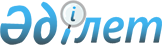 Об образовании избирательных участков на территории города ШымкентРешение акима города Шымкент от 14 ноября 2018 года № 9. Зарегистрировано Департаментом юстиции города Шымкент 15 ноября 2018 года № 1
      В соответствии с пунктом 1 статьи 23 Конституционного закона Республики Казахстан "О выборах в Республике Казахстан" от 28 сентября 1995 года, аким города Шымкент РЕШИЛ:
      1. Образовать избирательные участки на территории города Шымкент согласно приложению 1 к настоящему решению.
      2. Признать утратившим силу некоторые решения акима города Шымкент согласно приложению 2 к настоящему решению.
      3. Государственному учреждению "Аппарат акима города Шымкент" в порядке, установленном законодательными актами Республики Казахстан, обеспечить:
      1) государственную регистрацию настоящего решения в территориальном органе юстиции;
      2) в течении десяти календарных дней со дня государственной регистрации настоящего решения направить его копии в бумажном и электронном виде на казахском и русском языках в Респбуликанское государственное предприятие на праве хозяйственного ведения "Республиканский центр правовой информации" для официального опубликования и включения в эталонный контрольный банк нормативных правовых актов Республики Казахстан;
      3) в течении десяти календарных дней со дня государственной регистрации настоящего решения, направить его копии на официальное опубликование в периодические печатные издания, распространяемые на территории города Шымкент;
      4) разместить настоящее решение на интернет-ресурсе акимата города Шымкент после его официального опубликования.
      4. Контроль за исполнением настоящего решения возложить на руководителя аппарата акима города Шымкент Е.Алимкулова.
      5. Настоящее решение вводится в действие со дня его первого официального опубликования.
      "СОГЛАСОВАНО"
      Председатель Шымкентской
      городской территориальной
      избирательной комиссии М.Елекеев
      "18" октября 2018 года Границы избирательных участков города Шымкент
      Сноска. Приложение 1 - в редакции решения акима города Шымкент от 29.12.2022 № 2 (вводится в действие по истечении десяти календарных дней после дня его первого официального опубликования).
      Абайский район
      Избирательный участок № 36
      Месторасположение: микрорайон "Самал-2", № 132/3, здание Товарищество с ограниченной ответственностью "125 High School".
      Граница: улица Корикти № 87-155, улица Акдала № 1-90, улица Болашак № 1-90, улица Алтын бесик № 1-90, улица Тынышбай ата № 1-90, улица А.Назарбекова № 1-43, улица Сырлысай № 1-60, улица Балгын № 1-60.
      Избирательный участок № 37
      Месторасположение: микрорайон "Самал-3", улица У.Аргынбекова, без номера, здание коммунального государственного учреждения "Общеобразовательная средняя школа № 87 имени Абдраш Назарбекова" управления образования города Шымкент.
      Граница: улица Озекти № 1-38, улица Атасу № 1-40, улица Алтын гасыр № 1-32, улица Ырысбак № 1-32, улица Нуршуак № 1-32, улица Игилик № 1-32, улица Ерулик № 1-34, улица Нурлы жол № 1-32, улица Нур жауган № 1-48, улица И.Байзакова № 1-50 и дома без номеров улиц Казына, Егеменди ел, Дархан, Сарыозек, Ж.Калшораева, Касиет микрорайона "Шугыла".
      Избирательный участок № 38
      Месторасположение: микрорайон "Самал-3", без номера, здание государственного коммунального казенного предприятия "Ясли-сад № 55 "Самал" управления образования города Шымкент.
      Граница: улица Алтын дала № 1-57, улица Оркенди № 1-62 А, улица Ушкиян № 1-50, улица Аламан № 1-62, улица Н.Толенди № 1-79, улица Алимтау № 1-111, улица Алтынарык № 1-111, улица Атаконыс № 1-67, улица Талдыбулак № 1-51 и дома без номеров улиц Талас, Тарактас, Озекти, Атасу, Орис микрорайона "Северо-Запад".
      Избирательный участок № 39
      Месторасположение: микрорайон "Самал-3", улица С.Юсупова, без номера, здание Товарищество с ограниченной ответственностью "Ясли сад "Бала Бакберген". 
      Граница: улица С.Юсупов участки № 4432-6555, улица Изгилик № 1-150, улица Кус жолы № 70-112, улица Кобыланды батыра № 60-80, улица Улы дала № 83-130, улица Алтынбастау № 83-130, улица Казак ордасы № 132-240, улица Алмалы бак № 120-210, улица Шубаркол № 114-205, улица Алтынкорган № 100-192, улица Мангилик ел № 100-202, улица Баулык № 89-181, улица Нуртау № 68-94, улица Тындала № 84-143, улица Аулие агаш № 1-54, дома без номеров улицы Самал жел и Алтынжал микрорайона "Самал-3".
      Избирательный участок № 40
      Месторасположение: микрорайон "Самал-3", улица Аль-Фараби, без номера, блок "А" государственного коммунального предприятие на праве хозяйственного ведения "Городская поликлиника № 6" управления здравоохранения города Шымкент.
      Граница: улица С.Байсбаева № 37-110, улица Баршын № 1-66, улица братьев Тажибаевых № 35-110, улица Б.Ескараева № 35-105, улица А.Ерназарова № 35-95, улица К.Сыздыкова № 37-110, улица С.Сеитова № 1-104, улица Сагынбаева № 37-128, улица Арайтаны № 37-110, улица Сардара № 1-45 микрорайона "Самал-3".
      Избирательный участок № 41
      Месторасположение: микрорайон "Самал-3", улица Аль-Фараби, без номера, блок "Б" коммунального государственного предприятие на праве хозяйственного ведения "Городская поликлиника № 6" управления здравоохранения города Шымкент.
      Граница: улица Диханкол № 1-36, улица Манас № 1-36, улица Б.Дауылбаева № 1-36, улица С.Юсупова № 1-36, улица С.Байысбаева № 1-36, улица братьев Тажибаевых № 1-34, улица Б.Ескараева № 1-34, улица А.Ерназарова № 1-34, улица К.Сыздыкова № 1-36, улица С.Сагынбаева № 1-36, улица Арайтан № 1-36 микрорайона "Самал-3". 
      Избирательный участок № 42
      Месторасположение: микрорайон "Акниет", № 549, здание Товарищество с ограниченной ответственностью "Ясли-сад "Нұр-Әли".
      Граница: в участок входит микрорайон "Акниет" полностью и дома без номеров 9 улиц без наименования микрорайона "Ынтымак". 
      Избирательный участок № 43
      Месторасположение: микрорайон "Катынкопир", улица Г.Гулама, № 37, здание коммунального государственного учреждения "Общеобразовательная средняя школа № 56 имени С.Кобеева" управления образования города Шымкент.
      Граница: улица Аль-Фараби № 101-160, улица М.Жумабаева № 1-50, улица Г.Гулама № 1-50, улица Айбека № 1-38, улица Балуан Шолака № 1-53, улица Арал № 1-51, улица Молодая гвардия № 1-56.
      Избирательный участок № 44
      Месторасположение: улица Сыпырган ата, без номера, здание ресторан "Бахор".
      Граница: улица К.Алимбетова № 1-67, улица Ы.Алтынсарина № 1-62, улица Б.Алимбекова № 1-61, улица И.Жансугурова № 1-64, улица М.Маметовой № 1-59, улица Б.Майлина № 1-68, улица Т.Бигельдинова № 1-64.
      Избирательный участок № 45
      Месторасположение: микрорайон "Катынкопир", улица Аль-Фараби, № 102, здание коммунального государственного учреждения "Школа-лицей № 52" управления образования города Шымкент.
      Граница: улица Аль-Фараби четная сторона № 40-92, улица М.Ауезова № 35-62, улица Бабыра № 52-110, улица К.Сарсенбаева № 35-73, улица Б.Онтаева № 35-65, улица А.Сейданова № 41-62, улица А.Жангельдина № 41-70, улица Уржар № 1-44, улица М.Макатаева № 1-47, улица Кажымукана № 1-42, улица Акбакай № 1-45, улица К.Азербаева № 1-21, улица Сыпырган ата нечетная сторона № 1-35, улица К.Омишулы четная сторона № 20-32, улица Амангелды № 25-65 микрорайона "Катынкопир".
      Избирательный участок № 46
      Месторасположение: микрорайон "Катынкопир", улица Онтаева, № 15, здание коммунального государственного учреждения "Вечерняя школа № 4" управления образования города Шымкент.
      Граница: улица Аль-Фараби четная сторона № 2-38, улица М.Ауезова № 1-34, улица Бабыр № 1-51, улица К.Сарсенбаева № 1-34, улица Б.Онтаева № 1-34, улица А.Сейданова № 1-34, улица А.Жангелдина № 1-40, улица Ф.Куралбаева № 1-22, улица Е.Тойганбаева № 18-30, улица К.Омишулы нечетная сторона № 21-31 микрорайона "Катынкопир".
      Избирательный участок № 47
      Месторасположение: микрорайон "Катынкопир", улица К.Омишулы, без номера, корпуса "А" коммунального государственного учреждения "Общеобразовательная средняя школа № 51" управления образования города Шымкент.
      Граница: улица К.Сатбаева № 1-57, улица Е.Спатаева нечетная сторона № 1-85, четная сторона № 2-98, улица С.Садыкулова № 29-95, улица Аль-Фараби № 1-91, улица Хан танири нечетная сторона № 1-57, четная сторона № 2-86, улица Низами № 1-85, улица Темиртау нечетная сторона № 1-63, четная сторона № 2-36, улица Амангелды № 1-24, К.Омишулы № 1-20, улица Е.Тойганбаева № 1-18 микрорайона "Катынкопир".
      Избирательный участок № 48
      Месторасположение: микрорайон "Катынкопир", улица К.Омишулы, без номера, корпуса "Б" коммунального государственного учреждения "Общеобразовательная средняя школа № 51" управления образования города Шымкент.
      Граница: улица Е.Молдабаева № 1-147, улица К.Даулова нечетная сторона № 1-79, четная сторона № 2-124, улица Кокарал № 1-47, Темирлановское шоссе четная сторона № 34-60, улица Г.Муратбаева № 1-84, улица Казакбаева № 1-46, улица Едиге батыра № 1-22, улица Достык № 1-13, улица Восход № 1-13, улица Темирлан № 1-22, улица Кызыл жулдыз № 1-19, улица Шымкентская № 1-52.
       Здание передвижной механизированной колонны № 49 дом № 1 и 14 домов без номеров, здание передвижной механизированной колонны № 21, дома № 1-16;
      Избирательный участок № 50
      Месторасположение: микрорайон "Жайлау", Темирлановское шоссе, без номера, здание коммунального государственного учреждения "Общеобразовательная средняя школа № 16" управления образования города Шымкент.
      Граница: улица Р.Тауасарова № 1-59, улица А.Тойшыбек № 1-55, улица О.Шыршыкбай № 1-48, улица А.Ерназар № 1-48, улица Арын кожа № 1-54, улица Е.Токкожа № 1-57, улица А.Баккараева № 1-68, улица А.Абишева № 1-105 микрорайон "Жайлау".
      Избирательный участок № 51
      Месторасположение: микрорайон "Ынтымак", улица Туркестанская, без номера, здание коммунального государственного учреждения "Общеобразовательная средняя школа № 54" управления образования города Шымкент.
      Граница: улица Туркестанская № 1-115, улица Жанатурмыс № 1-45, улица Баян-сулу № 1-45, улица Ташкентская № 1-80, улица Карасу № 1-60, тупик Карасу № 1-35, улица К.Бакбаева № 1-22, улица Баксай № 1-40, улица Бозжусан № 1-45, улица Аккурай № 1-65, улица Темирши № 1-65, улица Акжулдыз № 1-60, улица Жанатилек № 1-65 микрорайона "Ынтымак".
      Избирательный участок № 52
      Месторасположение: микрорайон "Ынтымак", улица Туркестанская, без номера, пристройка коммунального государственного учреждения "Общеобразовательная средняя школы № 54" управления образования города Шымкент.
      Граница: улица Суюнбая № 1-25, улица Б.Алпысбаева № 1-25, улица Шокбытова № 1-10, улица Ж.Жабаева № 1-50, улица Д.Назарова № 1-40, улица Р.Кошкарбаева № 1-25, улица К.Муратова № 1-40, улица Б.Саттарханова № 1-26, улица Бейбитшилик № 1-22, улица Ирисметова № 1-43 и дома без номеров улиц Козы-корпеш, Сусамыр, Тайбурыл, Керней, Яссы, Атануры, Талдысай, Тасбулак и трех улиц без наименования микрорайона "Ынтымак".
      Избирательный участок № 53
      Месторасположение: микрорайон "Турлан", проезд Школьный, без номера, здание коммунального государственного учреждения "Общеобразовательная средняя школа № 55" управления образования города Шымкент.
      Граница: улица М.Тореза нечетная сторона № 1-33, улица Шмидта № 1-28, улица Галицина № 1-40, улица Ш.Есенова № 1-50, улица Абылай хана № 1-30 и микрорайон "Батыс" полностью микрорайона "Турлан".
      Избирательный участок № 54
      Месторасположение: микрорайон "Турлан", улица М.Тореза, № 24а, здание Товарищество с ограниченной ответственностью "Ясли сад "Маленький гений".
      Граница: дома без номеров улиц Имантау, Иле, Жуантобе, Жезказган, Майкудык, Кызылкайнар, Кендирли, Каган до улицы без наименования микрорайона "Ынтымак-2". 
      Избирательный участок № 55
      Месторасположение: микрорайон "Жидели", улица Амангелды, без номера, дополнительное здание коммунального государственного учреждения "Общеобразовательная средняя школа № 60" управления образования города Шымкент.
      Граница: в участок входит микрорайон "Жидели" полностью.
      Избирательный участок № 56
      Месторасположение: жилой массив "Алтынтобе", без номера, здание коммунального государственного учреждения "Общеобразовательная средняя школа № 117" управления образования города Шымкент.
      Граница: улица Ж.Оразбайулы № 1-25, улица Кудайберды № 1-28, улица Изтилеу № 1-28, улица Бердибая № 1-31, улица Дайырбека № 1-30, улица Нурлыбая № 1-15, улица Жанакурылыс № 1-11, улица Отебая № 1-21 жилого массива "Алтынтобе".
      Избирательный участок № 57
      Месторасположение: жилой массив "Кокбулак", улица Есбол кажи би, без номера, здание коммунального государственного учреждения "Общеобразовательная средняя школа № 118 Кокбулак" управления образования города Шымкент.
      Граница: в участок входит жилой массив "Кокбулак" полностью.
      Избирательный участок № 59
      Месторасположение: жилой массив "20 лет Независимости", улица Ы.Алтынсарина, без номера, здание коммунального государственного учреждения "Общеобразовательная средняя школа № 95" управления образования города Шымкент.
      Граница: в участок входит жилой массив "20 лет Независимости" полностью.
      Избирательный участок № 60
      Месторасположение: жилой массив "Игилик", улица В.Терешковой, без номера, здание коммунального государственного учреждения "Общеобразовательная средняя школа № 82 имени Кенесары Касымулы" управления образования города Шымкент.
      Граница: улица Т.Абдраимова № 1-39, улица С.Омирбайулы № 1-15, улица А.Майлыбайулы № 1-20, улица Айшуак № 1-20, улица Б.Искакова № 1-36, улица В.Терешковой № 1-17, улица Каргалы № 1-25, улица С.Сейфулина № 1-32, улица Ю.Гагарина № 1-10, улица Арыснура № 1-33, улица Ииркол № 1-39, улица М.Сыздыкулы № 1-90, улица Т.Аубакирова № 1-55, улица Кокмардан № 1-45, улица Жаудир № 1-45, улица Шымбулак № 1-35, улица Дачная № 1-29 жилого массива "Игилик".
      Избирательный участок № 61
      Месторасположение: жилой массив "Игилик", без номера, здание коммунального государственного учреждения "Общеобразовательная средняя школа № 128" управления образования города Шымкент.
      Граница: улица Манкараева № 1-50, дома без номеров улиц Новостройка 1, Новостройка 2, Новостройка 3, Новостройка 4, Новостройка 5, Новостройка 6, Новостройка 7, Новостройка 8, Новостройка 9, Новостройка 10, Новостройка 11, Новостройка 12, Новостройка 13, Новостройка 14, Новостройка 15, Новостройка 16, Новостройка 17, Новостройка 18.
      Избирательный участок № 62
      Месторасположение: жилой массив "Кызылжар", улица Ленина, без номера, здание коммунального государственного учреждения "Общеобразовательная средняя школа № 93 имени В.Терешковой" управления образования города Шымкент.
      Граница: улица Ж.Ахметова № 1-65, улица Ленина № 1-12, улица Комсомольская № 1-45, улица Мельничная № 1-6, улица Фабричная № 1-75, улица Победы № 1-36, улица Молодежная № 7-13, улица 1 Гаражная № 1-21, улица 2 Гаражная № 1-27, улица Новостройка 1 № 1-32, улица Новостройка 2 № 1-44, улица Новостройка 3 № 1-27, улица Новостройка 4 № 1-35, улица Новостройка 5 № 1-42, улица Новостройка 6 № 1-38, улица Новостройка 7 № 1-47, улица Новостройка 8 № 1-44 жилого массива "Кызылжар".
      Избирательный участок № 63
      Месторасположение: микрорайон "Кызылжар", улица С.Куртаева, № 33А, корпус Б коммунального государственного учреждения "Общеобразовательная средняя школа № 133" управления образования города Шымкент.
      Граница: улица Ю.Гагарина четная сторона № 30-60, улица Р.Жумабекова № 1-23, улица К.Толеуова № 1-35, улица Набиева № 1-35, улица Карасу № 1-35, улица А.Пайзахметова № 61-110, улица Ходжимет ата № 60-110, 1-тупик Ходжимет ата № 1-18, 2-тупик Ходжимет ата № 1-23, улица С.Куртаева № 1-30, дома без номеров улиц Кикилова, Косбулак, Сулусай, Баканас, Арыстанды, Актансай, Аракалык, Акмая и 3 улиц без наименования.
      Избирательный участок № 64
      Месторасположение: микрорайон "Кызылжар", улица А.Пайзахметова, без номера, здание коммунального государственного учреждения "Общеобразовательная средняя школа № 53 имени С.Рахымова" управления образования города Шымкент.
      Граница: улица Жиделибайсын № 1-40, 1 тупик Жиделибайсын № 1-18, улица Эрмат ата № 1-26, улица А.Махмудова № 1-47, 1 тупик А.Махмудова № 1-12, улица Новостройка № 1-25, 1 тупик Новостройка № 1-21, улица Киикжар № 1-20, улица Арыстан баб № 1-21, улица Шардара № 50-100, улица Ташболатова № 62-87, улица Гулистан № 62-125, 3 тупик Гулистан № 1-17, улица Ю.Гагарина нечетная сторона № 29-69, улица Бершинтобе № 63-131.
      Избирательный участок № 65
      Месторасположение: микрорайон "Кызылжар", улица А.Пайзахметова, без номера, дополнительное здание коммунального государственного учреждения "Общеобразовательная средней школы № 53 имени Сабыр Рақымова" управления образования города Шымкент.
      Граница: улица Шардара № 1-50, улица Ташболатова № 1-61, 1 тупик Ташболатова № 1-10, 2 тупик Ташболатова № 1-18, 3 тупик Ташболатова № 1-10, улица Бершинтобе № 1-62, 1 тупик Бершинтобе № 1-18, 2 тупик Бершинтобе № 1-8, улица Гулистан № 1-61, 1 тупик Гулистан № 1-20, 2 тупик Гулистан № 1-10, улица Жетисай № 1-46, улица Токбайге № 1-39, улица Жиделибайсын четная сторона № 42-68, улица Маралды № 1-39, улица А.Султанова № 1-66, улица Ю.Гагарина № 1-28, 1 тупик Ю.Гагарина № 1-6, 2 тупик Ю.Гагарина № 1-8.
      Избирательный участок № 66
      Месторасположение: микрорайон, "Кызылжар", улица А.Пайзахметова, без номера, здание производственного кооператива "Косдиирмен".
      Граница: улица Жиделибайсын нечетная сторона № 41-69, улица А.Пайзахметова № 1-60, улица Ходжимет ата № 1-60, улица Жетисай № 47-72, улица Ниязкулова № 1-15, улица Рамазан ата № 1-30, улица Аксуат № 1-60, улица Акниет № 1-40, улица Гулденген № 1-20, улица Токбайге № 40-101, улица Жусанды № 1-25, улица Достаскан № 1-26, улица А.Махмудова № 48-72, улица Каратал № 1-25, улица Теректи № 1-25, улица Эрмат ата № 27-86. 
      Избирательный участок № 75
      Месторасположение: проспект Байдибек би, без номера, здание "Шымкентского дендрологического парка имени А.Аскарова".
      Граница: улица У.Аргынбекова участок и дома без номеров нечетная сторона № 7-71, четная сторона № 2/1, 28, 30, 32, 34, 36, 38, 40, 42, 44, 46, 48, 50, 60, 68, 68/1, 68/2, 74, 76, 76/1, 1150, 1151, 1152, 1153 улица К.Казиева № 152, 152/4, 152/5, 162, улица К.Толеметова № 99, улица Сырым батыра № 11, 11/1, 11/2, 10, 10/4, 10/6, 2/18, 2/19, проспект Байдибек би № 53/3, 53/6, 53/7, 53/8, 67, 75, 85а, 91, улица Корикти № 1-16, 18, 20, 22, 30-39, 43, 44, 47, 49, 51, 56, 57, 59, 61, 63, 65, 67, 69, 983, улица Салтанатты № 21, 21-1, 21/2, 68, улица Болашак № 1-8, 10-29, 31-37, 39, 41, 42, 44, 45, 46, 47, 50, 51, 53-64, 64/1, 66, 67, 69-77, 79-84, улица Канагат № 2-34, 34/1, 36, 42-50, 53, 54, 60, 691, 704-712, 830, улица Мирас № 1-54, улица Акмаржан № 13-45, улица Монке би № 31-68, улица Тажибай ата № 12-53, улица Анар аже № 1-73а, улица Б.Ермекбаева № 1-61, улица О.Мырзабекова № 1-69, улица Б.Нурлыбекова № 1-72, улица А.Байтурсынова № 179, 179/1, 202, 204, 206, 212, 214, 216, 218, 220, 222, 224, 226 и дома без номеров улицы Ақдала, улицы Келешек, улицы Ризалык микрорайона "Самал-2".
      Микрорайон "Акжайык": дома 1-10 улиц, обозначенных порядковым номером.
      Избирательный участок № 212
      Месторасположение: жилой массив "Кайнарбулак", улица А.Болешова, № 31/1, здание коммунального государственного учреждения "Общеобразовательная средняя школа № 106 "Қайнарбұлақ" управления образования города Шымкент.
      Граница: жилого массив "Кайнарбулак" улица Ж.Шанина № 1-105, улица Т.Курасбек № 1-120, улица А.Болешова № 1-118 и дома без номеров улиц без наименования. 
      Избирательный участок № 213
      Месторасположение: жилой массив "Кайнарбулак", № 859, здание коммунального государственного учреждения "Общеобразовательная средняя школа № 125" управления образования города Шымкент.
      Граница: Производственные кооперативы "Казхиммонтаж-42" 125 домов, "Шымкентмелиорация" 171 домов, "Цементник" 289 домов, "Дружба" 100 домов, "ПК Монтажник" 125 домов, "Труженик" 228 домов, "Связист" 154 дома, "Транспортник" 126 домов, Новостройка 200 домов дачи "Кайнарбулак".
      Избирательный участок № 214
      Месторасположение: дача "Кайнарбулак", без номера, здание коммунального государственного учреждения "Общеобразовательная средняя школа № 83" управления образования города Шымкент.
      Граница: производственные кооперативы "Дзержинец" 143 дома, "ХБК" (Текстильщик) 190 домов, "Енбек" 107 домов, "ЧАРЗ" 89 домов, "Мичурин" 61 дом, "Автомобилист" 190 домов, "Новостройка" 200 домов дачи "Кайнарбулак".
      Избирательный участок № 215
      Месторасположение: микрорайон "Достык", улица Акбосага, № 2/7, здание коммунального государственного учреждения "Общеобразовательная средняя школа № 69" управления образования города Шымкент.
      Граница: микрорайона "Достык" улица Акбосага № 1-71, улица Тиршилик № 1-58, улица Тангышык № 1-112, улица Арайлы Тан полностью, улица Айтумар № 1-50, улица Жайсан № 1-56, улица Ырысты № 1-14, улица Бастау № 1-15, улица Акпейил № 1-10, улица Тлектес № 1-10, Жигер улица № 1-26, Булбул № 1-25, улица Кызыкол № 1-25, улица Гульдерай № 1-29, Алтын олке № 1-49.
      Избирательный участок № 216
      Месторасположение: микрорайон "Акжайык", № 2/1, здание коммунального государственного учреждения "Общеобразовательная средняя школа № 88" управления образования города Шымкент.
      Граница: микрорайона "Акжайык" улица Шубарсу № 4-6, улица Коныраулы № 36-91, улица Ж.Досмухамедова № 48-99, улица Естай акына № 47-95, улица Камбар батыра № 41-98, улица Байшешек № 40-91, улица А.Тойшиева № 37-100, улица А.Бокейханова № 40-97, улица С. Садуакасова № 36-97, улица Т. Алпысбаева № 41-99, улица А. Спанова № 31-93, улица Уали ата № 39-89, улица А.Аширова № 40-93, улица Карасай № 28-82, улица Сарбаза № 37-89, улица Асылбекова № 38-61, улица Омарова № 35-65, и без названия № 1, 2, 3, 4, 5 улицы.
      Избирательный участок № 217
      Месторасположение: микрорайон "Акжайык", улица Сырым батыра, № 50, здание коммунального государственного учреждения "Общеобразовательная средняя школа № 59" управления образования города Шымкент.
      Граница: микрорайон "Акжайык" четная сторона улицы Сырым батыра № 1-170, улица А.Едилбаева № 1-172, улица Кыргызбай, улица Ырыс № 1-29, улица Мендешев № 1-40, улица Байкара № 1-42, улица Жусан № 1-45, улица Молшылык № 1-42, улица Әулиетас № 1-44, улица Бетеге № 1-42, улица Балбырауын № 1-42, улица Баганалы № 1-40, улица Изен № 1-39, улица Алтыбакан № 1-93, улица Ак шагала № 1-58, улица Мырзабеков № 1-88, улица Асфендияров № 1-140, улица А.Каламбаева № 81-161 и 1 улиц без названия.
      Избирательный участок № 218
      Месторасположение: микрорайон "Акжайык", улица К.Тулеметова, № 10/1, здание государственного коммунального казенного предприятия "Ясли-сад № 56 "Тұлпар" управления образования города Шымкент.
      Граница: микрорайон "Акжайык" улица К.Толеметова № 69, 69/2, 69/3, 69/5, 69/7, 69/8, 69/9, 69/10, 69/13, 69/14, 69/16, 69/17, 69/18, 69/21, 69/24, 69/26, 69/27, 69/30, 69/31, 69/32, 69/34, 69/36, 69/37, 69/38, 69/39, 69/40, 69/41, 69/43, 69/44, и № 1, 2, 3, 4, 5, 6, 7, 8, 9 ,10, 11, 12, 13 улиц без названия. 
      В участок полностью входит городок "Тулпар".
      Избирательный участок № 219
      Месторасположение: микрорайон "Асар", участок № 2001, здание коммунального государственного учреждения "ІТ школа-лицей № 89" управления образования города Шымкент. 
      Граница: в участок входят участки № 3, 5, 6 микрорайона "Асар". 
      Избирательный участок № 220
      Месторасположение: микрорайон "Асар", № 1967А, здание коммунального государственного учреждения "Специализированная школа-гимназия для одаренных детей № 90" управления образования города Шымкент.
      Граница: в участок входят участки № 1, 2, 4 микрорайона "Асар".
      Избирательный участок № 221
      Месторасположение: микрорайон "Бозарык", без номера, здание коммунального государственного учреждения "Общеобразовательная средняя школа № 57" управления образования города Шымкент.
      Граница: микрорайона "Бозарык" улица М.Пошанов № 27-55, улица Манкент № 20-50, улица Мельничная № 19-25, улица Енбекши № 26-55, улица Уста Махамат № 16-55, улица Ыкылас № 1-40, улица Улагат № 1-55, улица Шадиабад и улицы без наименования. 
      Избирательный участок № 261
      Месторасположение: дача "Кайнарбулак", без номера, здание коммунального государственного учреждения "Общеобразовательная средняя школа № 83" управления образования города Шымкент.
      Граница: дачи "Кайнарбулак" производственные кооперативы "Шымкентсут" 102 дома, "Кристалл" 371 домов, "Достык" 131 домов, "Құрылыс" 396 домов, "Казавтоматика" 58 домов, "Казавтомонтаж" 56 домов, "Черемушки" 48 домов, "ДСК" 106 домов, "Факел" 117 домов, "Финансист" 66 домов, "РМЗ" 63 дома, "Механизатор" 150 домов, "Автопассажир" 180 домов. 
      Избирательный участок № 262
      Месторасположение: дача "Кайнарбулак", улица Русская Березка, без номера, здание государственного коммунального учреждения на праве хозяйственного ведения "Городская поликлиника № 10" управления здравоохранения города Шымкент
      Граница: дачи "Кайнарбулак" производственные кооперативы "Металлург" 798 домов, "СТ Мехколонна 49" 95 домов, "Денсаулык" 157 домов, "Мелиоратор-2" 156 домов, "Энергетик" 362 дома, "Восход" 150 домов, "Мелиоратор -1" 130 домов, "Строитель" 146 домов, "Дорожник" 202 дома, "Эластик" 70 домов, "Светлячок" 28 домов, "Виктория МЖК" 188 домов, "Прессы" 363 дома, "Василек" 96 домов, "Карданик" 95 домов. 
      Избирательный участок № 263
      Месторасположение: микрорайон "Достык", улица Акбосага, № 2/7, здание коммунального государственного учреждения "Общеобразовательная средняя школа № 69" управления образования города Шымкент.
      Граница: микрорайона "Достык" улица Мамыражай № 1-133, улица Бирлик № 1-140, улица Илтипат № 1-138, улица Музтау № 1-145, улица Аулие Акбура № 1-99, без названия № 1, 2, 3, 4, 5 улицы, улица Ардагерлер, улица Жакута № 1-26, улица Кызыкол № 1-92, улица Гулдерай № 1-28, улица Алтын олке № 1-49.
      Избирательный участок № 264
      Месторасположение: микрорайон "Акжайык", улица Сырым батыр, № 50, здание коммунального государственного учреждения "Общеобразовательная средняя школа № 59" управления образования города Шымкент.
      Граница: микрорайона "Акжайык" улица А.Едилбаева № 173-360, улица Е.Искакова № 1-195, улица А.Арипова № 1-164, улица Карабура № 1-133, улица Р.Айдапкелов № 1-110, улица Косай баба № 1-92, улица О.Шулменов № 1-66, улица Ибрагим кожа № 1-61, улица Б.Серикбай № 1-51, улица Маркатау-1 № 1-51, улица Маркатау-2 № 1-72, улица Әйтеке би, № 1-255.
      Избирательный участок № 265
      Месторасположение: микрорайон "Акжайык", № 506б, здание государственного коммунального казенного предприятия "Ясли-сад № 26 "Самрұрық" управления образования города Шымкент. 
      Граница: микрорайона "Акжайык" улица Шубарсу № 1-3, улица Коныралы № 1-35, улица Ж.Досмухамедова № 1-47, улица Естай акына № 1-46, улица Камбар батыра № 1-40, улица Байшешек № 1-39, улица А.Тойшиева № 1-36, улица А.Бокейханова № 1-39, улица С.Садуакасова № 1-35, улица Т.Алпысбаева № 1-40, улица А.Спанова № 1-30, улица Уали ата № 1-38, улица А.Аширова № 1-39, улица Карасай № 1-27, улица Сарбаза № 1-36, улица Асылбекова № 1-37, улица Омарова № 1-34, улица Костанай № 1-68, улица Акшам № 1-78, улица Малайсары № 1-66, улица Кемербастау полностью входит, улица Астык полностью входит, улица Жагажай № 1-133, улица Сырнай Булак № 1-62, и улиц без наименования № 1, 2, 3.
      Избирательный участок № 266
      Месторасположение: микрорайон "Асар-2" № 2735, блок "А" коммунального государственного учреждения "Общеобразовательная средняя школа № 138" управления образования города Шымкент.
      Граница: Пересечение улиц Кокбастау и трасса Кайнарбулак до пересечение улиц Ардагерлер и Армандастар, улица Колсай № 1-50, улица Кокжазык № 1-65, улица Алмаз № 1-47, улица Алкатерек № 1-75, улица Куншогыр № 1-30, улица Жезкиик, улица Аркат № 1-126, улица Атакент № 1-90, улица Караш № 1-68, улица Бойтумар № 1-78, улица Таншапаги № 1-62, улица Кокмайса № 1-56, улица Асар № 1-48, улица Жанаарка № 1-52, улица Ардагерлер № 1-38.
      Избирательный участок № 267
      Месторасположение: микрорайон "Шымкент-Сити", № 17/17, здание коммунального государственного учреждения "Общеобразовательная средняя школа № 135" управления образования города Шымкент.
      Граница: дома микрорайона "Асар" № 1–30, жилой массив "Шымкент-Сити" входит полностью.
      Избирательный участок № 283
      Месторасположение: улица Аль-Фараби, № 102, здание коммунального государственного учреждения "Школа-лицей № 52" управления образования города Шымкент.
      Граница: улица Б.Саттарханова № 1-36, улица К.Кайсенова № 1-32, улица Отырар № 1-32, улица Ештай ата № 1-32, улица Ш.Мұстафаева № 1-34, улица Ускенбая № 1-38, улица М.Толебаева № 1-160, улица А.Яссауи № 1-49, улица С.Рахимова № 1-48, улица Б.Дауылбаева № 37-84, улица Диканкол № 37-100, улица Манаса № 37-110, улица Бейсембаева № 1-60, улица С.Юсупова № 37-110.
      Избирательный участок № 284
      Месторасположение: микрорайон "Самал-3", улица Алпамыс батыра, № 2/6, здание Товарищество с ограниченной ответственностью "Ясли-детский сад Жан-Нурби".
      Граница: С.Юсупов № 111-158, улица Алпамыс батыра № 1-57, улица Естемес би № 1-98, улица Кобланды батыра № 1-59, улица Тауекел хан участки № 2687-3162, улица Мугалжар участки № 1235-1326, улица Жанибек хана № 1-48, улица Актасты № 1-24, улица Б.Момышулы участки № 2017-2881, улица Кус жолы № 1-69, улица Алтынбастау № 1-82, улица Казак ордасы № 1-131, улица Алтынкорган № 1-99, улица Улы дала № 1-82, улица Изгилик участки № 2260-3590, улица Мангилик ел № 1-99, улица Алмалы бак № 1-119, улица Баулык № 1-88, улица Самал жел № 1-96, улица Нуртау № 1-67, улица Коскол № 1-87, улица Тындала № 1-83, улица Шубаркол № 1-113.
      Избирательный участок № 285
      Месторасположение: микрорайон "Катынкопир", улица Яссауи, № 10а, здание коммунального государственного учреждения "Общеобразовательная средняя школа № 136" управления образования города Шымкент.
      Граница: улица А.Шеримқулова № 1-110, улица А.Абдираманова № 1-110, улица Д.Урпекова № 1-26, улица Ойсыл баба № 1-96, улица Барак хана № 1-86, улица Керей хана № 1-70.
      В участок входит "Северный" дачный массив полностью.
      Избирательный участок № 286
      Месторасположение: улица Дархан, № 6/1, здание государственного коммунального предприятия на праве хозяйственного ведения "Общеобразовательная средняя школа № 137" управления образования города Шымкент.
      Граница: улица У.Юсупова № 1-65, улица Т.Токтарова № 1-50, улица М.Каскабаева № 21-52, улица Дастур № 1-65, улица К.Айтымбетулы № 1-66, улица А.Дулатова № 1-94.
      Избирательный участок № 287
      Месторасположение: микрорайон "Жайлау", улица С.Ахметова, № 5, здание Товарищество с ограниченной ответственностью "Детский сад Рабия".
      Граница: микрорайон "Жайлау": улица М.Бигалиева № 1-68, улица С.Ахметова № 1-97, улица М.Махамбетова № 1-48, улица Кажымукан № 1-88, улица Есиркеп батыр № 1-250, улица Даулеткерей № 1-85.
      Избирательный участок № 288
      Месторасположение: микрорайон "Катынкопир", улица Сыпырган ата, без номера, здание Товарищество с ограниченной ответственностью "Начальная школа "Жас Дарын-4". 
      Граница: улица А.Кабылбекова № 1-27, улица Темиртау нечетная сторона № 65-95, четная сторона № 38-60, улица Хан танири нечетная сторона № 59-89, четная сторона № 88-116, улица К.Сатбаева № 58-85, улица Е.Спатаева нечетная сторона № 87-113, четная № 100-126, улица Е.Молдабаев нечетная сторона № 123-147, четная сторона № 108-136, улица К.Дауылова нечетная сторона № 81-109, четная сторона № 126-148, улица 70 лет Казакстан № 1-50, улица М.Алиев № 1-27, улица Акжелек № 1-26, улица Мырзашол № 1-46, улица С.Сейфуллина № 1-50, тупик С.Сейфуллина № 1-20.
      Избирательный участок № 289
      Месторасположение: микрорайон "Турлан", проезд Школьный, без номера, спорт зал коммунального государственного учреждения "Общеобразовательная средней школы № 55" управления образования города Шымкент.
      Граница: улица М.Тореза четная сторона № 2-34, улица К.Сатбаева № 1-40, улица Инкардария № 1-60, улица Хангелди № 1-30, улица Алмазная № 1-28, улица Цветочная № 1-20, улица Вишневая № 1-20, улица Казахстан № 1-28.
      Избирательный участок № 290
      Месторасположение: микрорайон "Ынтымак", № 50/1, здание Товарищество с ограниченной ответственностью "Детский сад "№ 1 Айым".
      Граница: улица Шойтобе № 1-38, улица Тулкибас № 1-46, улица Акбозат № 1-50 и дома без номеров улиц Кайынды, Дарабоз, Капланбек, Таннуры, Кенистик, Сарышыганак, Имантау, Иле, Жуантобе, Жидебай, Жезказган, Майкудык, Кызылкайнар до улицы без наименования микрорайона "Ынтымак-2".
      В участок входит микрорайон "Жанатурлан" полностью.
      Избирательный участок № 292
      Месторасположение: микрорайон "Кызылжар", улица С.Куртаева, № 33А, корпус А коммунального государственного учреждения "Общеобразовательная средней школа № 133" управления образования города Шымкент.
      Улица С.Куртаева № 31-55, дома без номеров улиц Актерек, Арасан, Косдиирмен, Теренозек, Нурлыкент, Ордакент, Алакол, Бесбулак и 5 улиц без наименования.
      Избирательный участок № 293
      Месторасположение: улица Ж.Кентаева, № 15, здание Товарищество с ограниченной ответственностью "Ясли сад "Зауре".
      Граница: улица Ж.Кентаева № 1-51, улица Ел коныс № 1-12, улица М.Байтореева № 1-55, улица Асылбекова № 52-88, улица А.Буркитбаева № 52-140, улица Мелдеходжаева № 54-150, улица А.Кастеева № 58-163, улица Н.Табынбаева № 54-156, улица Косдиирмен № 1-71, 1 тупик Косдиирмен № 1-9, улица Абдирайымова № 1-26.
      Избирательный участок № 298
      Месторасположение: улица У.Аргынбекова, № 993, здание "Отдела Центра занятости населения акимата города Шымкент по Аль-Фарабийскому району" управления занятости и социальных программ города Шымкент. 
      Граница: улица Аргынбекова № 1, 3, 7, 8, 11, 89, 91, 93, 95, 97, 99, 101, 103, 105, 107/1, 111, 113, 115, 119, 123, 129, 133, 135, 1391, улица Б.Ермекбаева № 1, 33, 35, 37, 39, 41, 43, 45, 47, 49, 117, 1217, 1397, 1399, 1400, 1401, 1402, 1566, 1567, 1568, 1569, 1570, 5963, улица Бекмурат батыра № 1547, улица Салтанатты № 6, 8, 12, улица Анар аже № 1, 2, 3, 4, 5, 6, 7, 8, 9, 10, 11, 12, 13, 20, 21, 22, 23, 24, 25, 26, 27, 28, 29, 30, 31, 32, 33, 34, 36, 37, 38, 39, 40, 41, 42, 43, 44, 45, 46, 47, 48, 49, 50, 51, 52, 53, 54, 1234, 1235, 1407, 6838, 6839, 6840, 6841, 6842, 6843, 6844, 6844а, 6845, 6846, 6847, 6848, 8100a, улица Манат кызы № 1253, 1254, 1427, 1428,6, 1255, улица А.Байтурсынова № 155, 157, 170, 174, улица К.Мырзабекова № 24, 34, 39, 39/1, 42, 44, 46, 48, 50, 52, 56, 58, 60, 62, 64, 66, 68, 74, 76, 78, 80, 82, 84, 86, 88, 90, 92, 94, 1243, 1256, 1258, 1260, 1262, 1263, 1428, 1443, 6821, улицаУмит № 7, 8, 22, улица Тажибай Ата № 1-22, 19а, улица Монке би, № 2, 4, 6, 8, 10, 12, 14, 16, 18, 20, 22 микрорайона "Самал-2".
      Избирательный участок № 313
      Месторасположение: микрорайон "Акжайык" № 2/1, здание государственного коммунального предприятия на праве хозяйственного ведения "Общеобразовательная средняя школа № 88" управления образования города Шымкент.
      Граница: нечетная сторона улицы Сырым батыра № 1-169, Байысбай ата № 1-171, улица Шойман ажи № 1-183, улица Козыбай № 81-130, улица Мынбаева № 1-136, улица Н.Оналбаева № 1-196, улица А.Едилбаева № 1-172 и 3 улиц без названия микрорайона "Акжайык".
      Избирательный участок № 314
      Месторасположение: микрорайон "Акжайык", улица Кокшетау № 92 Б, здание Товарищество с ограниченной ответственностью "Ясли-сад "Амира".
      Граница: улица Зенги ата, улица Торгын, улица Балкарагай, улица Акжунис, улица Бескара, улица Огемтау, улица Даулетти, улица Жеруйык, улица Тениз, улица Акдария, улица Мынбаева, без номеров по улице Кокшетау, улица Малайсары и 15 улиц без названия микрорайона "Акжайык".
      Избирательный участок № 315 
      Месторасположение: микрорайон "Достык", улица Дидар, без номера, ІІ корпус государственного коммунального казенного предприятия "Ясли-сад № 126 "Шұғыла" управления образования города Шымкент.
      Граница: улица Дидар, улица Алгыс, улица Айдарлы, улица Имангара, улица Науша, улица Елим-ай, улица Аккент, улица Аксу-Аюлы, улица Бабалы, улица Асар, улица Музтау от улицы Жайсан до трассы Кайнарбулак, улица Акбура Аулие от улицы Жайсан до трассы Кайнарбулак, полностью входит в территорию Новостройки микрорайона "Достык".
      Избирательный участок № 316
      Месторасположение: микрорайон "Асар-2" № 2735, блок "Б" коммунального государственного учреждения "Общеобразовательная средняя школа № 138" управления образования города Шымкент.
      Граница: Пересечение улиц Кокбастау и Армандастар до кольцевое "Бозарык" микрорайона "Асар-2".
      Улица Армандастар, улица Кымбат, улица Кендала, улица Бабасай, улица Аркау, улица Айсaкол, улица Сарай Берке, улица Саралжын, улица Кумкент, улица Сарыадыр, улица Тасқара, улица Тамшалы, улица Тасоткел, улица Нуржол, улица Тастобе, улица Текели, улица Сандыктас, многоэтажные дома Асар сити № 1-8
      Избирательный участок № 317
      Месторасположение: микрорайон "Самал-2" № 1727, здание Товарищество с ограниченной ответственностью "Дошкольный мини-центр "Ақмантай".
      Граница: улица О.Малқарова четная сторона № 24-106, улица С.Шакиров № 1-100, улица Жабай Токсаба батыра № 42-104, улица У.Сейитова көшесі № 50-106, улица Б.Нурлыбекова № 59-116, улица О.Мырзабекова № 70-118, улица Анар аже № 62-115, улица Б.Ермекбаева № 62-112 и дома без номеров улиц Д.Тулепбергенова, Бекмурат батыра, Манат кыз микрорайона "Самал-2".
      Избирательный участок № 318
      Месторасположение: улица У.Аргынбекова без номера, здание Товарищество с ограниченной ответственностью "Школа "Lider Innovation Lyceum".
      Граница: улица Алтын дала № 58-115а, улица Оркенди № 63-115, улица Аламан № 63-135, улица Н.Толенди № 80-141, улица Алимтау № 112-151, улица Алтынарык № 112-216 и дома без номеров улиц Ушкиян, Талас, Тарактас, Бескарагай, Бектау, Айтас микрорайона "Солтустик-батыс". 
      Избирательный участок № 319
      Месторасположение: улица Т.Утегенова без номера, здание Товарищество с ограниченной ответственностью "Общеобразовательная школа "Samğau". 
      Граница: улица Казак ордасы № 241-260, улица Алтынкорган № 193-260, улица Нурлы тан № 1-70, улица Найзалы № 1-70, улица Шубаркол № 206-260, улица Акжайлау № 1-50 и жилой комплекс "Кокжайлау" № 50/1-50/15. 
      Избирательный участок № 320
      Месторасположение: микрорайон "Асар", Алматинское шоссе, № 301, здание государственного коммунального предприятия на праве хозяйственного ведения "Городская детская клиническая больница" управления здравоохранения города Шымкент. 
      Граница: Городская детская клиническая больница.
      Аль-Фарабийский район
      Избирательный участок № 91
      Месторасположение: Н.Турекулова, № 1б, здание государственного коммунального казенного предприятия "Колледж индустрии питания и сервиса" управления образования города Шымкент.
      Граница: улица А.Алимбетова нечетная сторона № 1-43, улица Балакирева № 1-14, улица А.Байтурсынова нечетная сторона частные дома № 23-67, проезд А.Байтурсынова дома без номеров, улица С.Есенина № 1-29, улица П.Кадеева № 1-41, улица Мадели кожа четная сторона № 2-38, улиица М.Маметовой № 6, 10, 12а, 14, 14а, 18, 18а, 20, 22а,проезд Н.Пирогова № 1-13, улица К.Рыскулбекова четная сторона частные дома № 18-30 и дома без номеров, проезд К.Рылеева № 1-21, улица М.Сапарбаева № 1-39, улица Н.Турекулова № 3, 5, 7, 7а, 9, 11. улица К.Балакирева № 15-21, улица М.Бекманова № 1-25.
      Избирательный участок № 92
      Месторасположение: К.Рыскулбекова, № 12, здание коммунального государственного учреждения "Школа-гимназия № 1 имени А.С.Пушкина" управления образования города Шымкент.
      Граница: улица А.Алимбетова № 45б, 45в, улица А.Байтурсынова № 17а, 19, 22, 24, 27, 30, 31, 32, 34, 35, 36, 38, 39, 42, 43, 44, 46, 48, 51, 52, 55, 56, 57, 58, 58в, 60, 68а, улица Желтоксан № 8, 9, 13, 15, 26, 32, 38, 40, 42 и дома без номеров, улица Мадели кожа № 48а, улица Г.Иляева № 29, 31, 33, 35, 35а, 37, 45, 45а, улица А.Жилкишиева № 19, 21 и дома без номеров, проспект Д.Кунаева № 13, 31, 36а, 36б, 36в, 38, 38б, 63 и 6 домов без номеров, улица А.Курмангазы № 58, 74, 74а, 76, 76а, улица Н.Турекулова № 4, 13а, улица Ж.Шаймерденова № 17, 27, 29, 31, 31а, 33, 35, 37.
      Избирательный участок № 93
      Месторасположение: улица А.Жилкишиева, № 43, здание государственного коммунального предприятия на праве хозяйственного ведения "Высший медицинский колледж" управления здравоохранения города Шымкент.
      Граница: улица А.Алимбетова № 46-53, улица М.Дулати № 35-57, 63, 69, 71-109, 113-125, улица Жас гвардия№ 1-25, улица Желтоксан № 21-33, 44-56, улица А.Жылкышиева № 16-47, улица Казыбек би № 47, 49, 51, проезд Кенкоше № 4, 8, 10, 12, 14, 16, 18, 20, проезд С.Королева № 1-12, улица А.Курмангазы № 2-56, 70-72, 78, улица М.Маметовой № 1-25, улица Мадели кожа № 63-75, улица В.Перова № 1-22, проезд Ш.Руставели № 4, 5, 6, 7, 9, 10, 11, 15, 18-39, улица Т.Тажибаева, № 2, 4, 8, 10, 18, 20, 22, 24, улица Л.Толстого № 1-13, улица Н.Турекулова четная сторона № 8–28, нечетная сторона № 17-33, улица Ш.Уалиханова № 1–26, улица К.Циолковского № 1-43, улица Ж.Шаймерденова четная сторона № 20-34, 46-128, нечетная сторона № 43–169, улица М.Шолохова № 1–14.
      Избирательный участок № 95
      Месторасположение: Казыбек би, № 40, здание коммунального государственного учреждения "IT лицей № 9 имени О.Жолдасбекова" управления образования города Шымкент.
      Граница: улица Ж.Адырбекова № 39, 43-61, 61а, проезд Алматы № 4, улица Бекет-батыра № 2-33, проезд А.Грибоедова № 2-20, улица А.Диваева № 12, 18, 19, 23-37, улица М.Дулати № 32, 36-62, улица Желтоксан № 55, 57, 67, 71а, 82, 84, 86, 86а, 88, 92, 94, 96, 98, улица А.Жылкышиева № 38-52, улица Г.Иляева № 65-116, улица Казыбек би № 36, 40, 42, проезд Красина № 1-24, проезд Р.Люксембург № 1а, 2, 3, 6, 8, проезд Одесский № 1, 2, 5, 7, 41, 45, 47, 51, 53, 61, 65, улица Т.Орынбаева № 31-59, проезд А.Радищева № 3, 4, 6, 7, 8, 11, улица Ж.Ташенова № 28-63, проспект Тауке хана № 41-53, 61, 61а, 65, улица Н.Турекулова № 22, 24, 34, 36, 37, 39, 40, 43, улица Л.Толстого № 26, 28, 33а, 34, 37, 38, 40, 45, 46, 47, 49, 50, проезд Урал № 1, 6, 7, 8, 9, А.Алимбетова четная сторона № 36-74, нечетная сторона № 71-95, проезд Кызыл арык № 1, 3, 4, 6, 7, 8, 9, 11, проезд С.Лазо № 1, 6, 7, 8, 10, 11, 12, 13, 15, улица М.Сапарбаева № 48-60, улица Ж.Ташенова№ 108-112, Н.Турекулова № 35-43, 49-59, улица К.Циолковского № 44–63, проезд Т.Шевченко № 1-15.
      Избирательный участок № 96
      Месторасположение: Диваева, № 46, здание коммунального государственного учреждения "Общеобразовательная средняя школа № 14 Айбека" управления образования города Шымкент.
      Граница: улица Ж.Адырбекова № 67, 71, 73а, 75, 77, 93, 95, 99, 109, улица А.Алимбетова № 78, 80, 82, 84, 88, 89, 90, 101, 103, 105, 107, 111, 113, проезд Бау-бақша № 3, 4, 5, 7, 9, 10, 11, 12, 13, проезд Гайдара № 3, 3а, 4, 4а, проезд А.Герцена № 3, 5, 6, 10, 12, 14, 16, проезд Демобилизованных № 2а, 3, 4а, 5, 6, 8, 11, 12, улица А.Диваева № 36, 38, 42а, 44, 58, 60, 62, 64, 66, 68, 70, 72, 72а, 74, 76, 92, улица Желтоксан № 77, 83, 83а, 85, 89, 91, 95-109, проезд Кызылординский № 3-10, улица Мадели кожа № 78-88, 92-98, 104, 108, 110, 112, 114, 118, 118а, 120а, 122, 124, 126, улица Т.Орынбаева № 67, 71, 73, 74, 75, 76/1, 76/2, 76/3, 77, 78, 79, 80, 82, 83, 85, 86, 87, 88, 89, 89а, 92, 94, 96, 98, 100, 102, 104, 106, 108, 112, 114,улица Пахомова № 1, 8, 9, 9а, 13, 15, 18, 23, 24, 25, 26, 27, 28, 31, 33, 35, 37, 39а, 43, 45, 47, 47а, 49, улица М.Сапарбаева № 73-79, 81, 83, 87, 89, 91, 93, улица Майдантал № 1, 3, 3а, 5, 7, 9, 11, 13, 14, 84а, проезд Соңғы № 1, 5, 7, 9, 13, улица Ж.Ташенова № 67-73, 76-82, 84-89, 91-96, 99, 101а, 101б, улица Л.Толстого № 42-52, 53, 54, 58, 62, 64, 66, 66/1, 66/2,66/3, 68а, 69, 71-76, 78, 79, 80, 81, 82, 85, 87, 89, улица Н.Турекулова № 54, 57, 60, 61, 62, 64, 65, 69, 70, 72, 74, 75, 76, 77, 78, 79, 80, 80а, 81, 82, 83, 85, 88, 88/2, 89, 92, 94, 96, улица К.Циолковского № 49, 51, 55, 57, 59, 61, 65, 67, 69, 71-95, проезд Т.Шевченко № 16, 17, 18, 19, 20, 21, 22, 23, 24, 25, 29, 30, 31, 32, 33, 34, 35, 38, 56, 61, 63, 65, 67, 69, 71. улица В.В.Верещагина № 1-76, 80, 82, 73а, улица М.Х.Дулати № 103-225/б, С.Жандосова № 1-59, улица Казыбек би № 88-205 улица А.Курмангазы № 40-148, 40/1 улица Ж.Шаймерденова № 123-291.
      Избирательный участок № 97
      Месторасположение: Жылкышиева, № 81, здание государственного коммунального предприятия на праве хозяйственного ведения "Областной центр фтизиопульмонологии" управления общественного здоровья Туркестанской области.
      Граница: Центр фтизиопульмонологии.
      Избирательный участок № 98
      Месторасположение: улица Г.Иляева, № 14, здание некоммерческого акционерного общества "Южно-Казахстанский государственный педагогический университет" 
      Граница: улица А.Байтурсынова № 10, улица М.Дулати № 9, улица Г.Иляева, № 22, 38, 40, проспект Д.Кунаева № 7, проспект Тауке хана № 7, 11, 29, 31, 33, 33/1, 33/2, 33/3, улица Ж.Тыныбаева № 1, 3, 5, 7, 21, 28, 29, 30, 33, 34, 35, 41, улица Желтоксан № 8, 9, 13, 15, 26, 32, 38, 40, 42 и дома без номеров, улица Ж.Ж.Шаймерденова № 5, 39.
      Избирательный участок № 99
      Месторасположение: Туркестанская, № 1, здание коммунального государственного учреждения "Молодежный ресурсный центр" управления внутренней политики и по делам молодежи города Шымкент.
      Граница: улица А.Байтурсынова № 2, 4, 5, 5а, 7, 9, проспект Б.Момышулы № 4, 4а, 8, 8а, 8б, улица С.Пазылбекова № 4, 5, 6, 7, проспект Тауке хана № 4, 8, 10, 14, улица Туркестанская № 3, 9, 11.
      Избирательный участок № 100
      Месторасположение: Казыбек би, № 29, здание коммунального государственного учреждения "Специализированная гимназия № 8 с обучением на трех языках имени Мухамеда Хайдара Дулати" управления образования города Шымкент.
      Граница: улица М.Х.Дулати № 2, 6, 8, улица И.Есенберлина № 9, 13, 13а, улица Г.Иляева № 64, 66, улица Казыбек би № 13, 29, улица А.Пушкина № 9, 13, проспект Тауке хана № 32, 37, 60, 62, улица Токаева № 10а, 12, 14, 16, 18, 23, улица Туркестанская № 14, 16, 20, улица С.Турысова № 1, 3, 5, 7, 9, 15, 17, 19, 21, 23, 27, 29, 33, 35, 37, 39, 41, 43, 47, 51а, 1-тупик С.Турысова № 1, 1а, 1б, 2, 4, 4-тупик С.Турысова № 1, 3, 3/1, 3/2, 4, 5, 5/1, 5/2, 6, 7, 9, улица Узбекская № 40, 40а, 49, 49а.
      Избирательный участок № 101
      Месторасположение: проспект Тауке хана, № 5, главный корпус некоммерческого акционерного общества "Южно-Казахстанский университет имени М.Ауэзова".
      Граница: улица А.Байтурсынова № 15а, 15б, 17б, улица Желтоксан № 20, 24, улица А.Жылкышиева № 4, 6, 6а, улица Г.Иляева № 12, 17, 21, 25а, улица К.Рыскулбекова № 2, 4, 6, 8.
      Избирательный участок № 102
      Месторасположение: Туркестанская, № 2а, здание государственного коммунального казенного предприятия "Колледж легкой промышленности и сервиса" управления образования города Шымкент. 
      Граница: площадь Аль-Фараби № 1а, 3а, улица Дехканская № 2, улица Туркестанская № 2/1, 2/2, 2/3, 2/4, 2/4а, 2/5, 2/6, 2/6а, 2/7.
      Избирательный участок № 103
      Месторасположение: проспект Республики, № 3, здание коммунального государственного учреждения "IT школа-лицей № 7 имени К.Спатаева" управления образования города Шымкент.
      Граница: площадь Аль-Фараби № 2, 4, проспект Бейбитшилик № 2, 2а, 4, 4а, 6, 6а, 8, 8а, проспект Б.Момышулы № 3, 3а, 5, 7, 7а, 9, 9а, проспект Республики № 1.
      Избирательный участок № 104
      Месторасположение: проспект Республики, № 9, здание коммунального государственного учреждения "Школа-гимназия № 20 имени Г.Титова" управления образования города Шымкент.
      Граница: улица А.Аскарова № 1, 3, 5, 7, 9, улица Т.Айбергенова № 1, 2, 3, 4, 5, 6, 7, 7б, 8, 10, проезд Т.Айбергенова № 1, 3, 4, 5, 6, 8, 10, 12, 14, площадь Аль-Фараби № 10, проспект Республики № 11, 13.
      Избирательный участок № 105
      Месторасположение: проспект Республики, без номера, здание коммунального государственного учреждения "Школа-лицей № 15 имени Д.И.Менделеева" управления образования города Шымкент. 
      Граница: улица Т.Айбергенова № 1а, 1б, 1г, 5а, 5б, 5в, улица А.Жангельдина № 8, 8а, проспект Республики № 15, 15а, 17, 17а, 19, 19а, 19б.
      Избирательный участок № 106
      Месторасположение: площадь Аль-Фараби № 1, здание акционерного общества "Южно-Казахстанская медицинская академия".
      Граница: площадь Аль-Фараби № 5а, 7, 9, улица А.Жангельдина № 1, 3, 5, 5а, 7, 9, 9а, 13а, улица Хаят № 1, 3, 5, 7, 9, 9а, 21-49.
      Избирательный участок № 107
      Месторасположение: А.Жангельдина, № 13а, здание коммунального государственного учреждения "Шымкентская городская комплексная специализированная детско-юношеская спортивная школа олимпийского резерва № 1" управление физической культуры и спорта города Шымкент.
      Граница: улица Амангелды № 7-72, улица Айтеке би № 9, улица Бостандык № 52, 52а, 54, 56, 56а, 58, 58а, 62, 68, 70, 72, 74, 74а, 76, 78, 82, 82/1, улица А.Жангельдина № 2, 2а, улица Ш.Калдаякова № 1а, микрорайон "Қарасу" № 1, 3, 3а, 4а, 4б, 12, 13, 14, 45, 46, 54, 57, 58, 59, 60, 61, 82, 83, 84, 85, 106, 111 и 1 дом без номера, тупик Кызыл аскер № 1–10, улица 8-Марта № 20, улица Е.Пугачева № 1-10, улица Хаят № 2, 4, 6, 8, 10, 12, 14, улица Шымкентская № 11, 13, 15, 17, 19, 21, 23, 25, 27, 29, 31, 33, 35, 39а, 41, 43, 45, 47, 49, 55. 
      Избирательный участок № 108
      Месторасположение: улица К.Токаева, № 27а, здание государственного коммунального учреждения "Общеобразовательная школа "№ 11 имени А.Навой" управления образования города Шымкент.
      Граница: 2-переулок улицы Айтеке би № 2, 4, 5, 6, 8, 9, 10, 15, 17, 18, Детский тупик № 3, 4, 5, 6, 7, 8, 10, 12, 14, улица Ирек № 1, 3, 3а, 4, 5, 6, 7, 8, 10, 11, 13, 14, 15, 16, 17, 18, 19, 20, 21, 23, 25, 27, 29, 31, улица Кисык № 2, 3, 4, 5, 6, 7, 8, 9, 10, 11, 14, 15, 16, 17, 20, 21, 22, 23, 24, 25, 27, 29, 30, 32, 33, 34, 36, 37, 38, 39, 40, 41, 42, 43, 44, 45, тупик Кисык № 1, 3, 4, 4а, 5, 6, 7, 9, 11, улица Кокандская № 2, 3, 3а, 4, 5, 6а, 7, 9, 10, 11, 12, 13, 14, 16, улица Бостандык № 1, 2, 2а, 3, 4, 5, 6, 7, 8, 9, 10, 11, 12а, 13, 14, 15, 28, 29, 30, 31, 32, 33, 34, 35, 37, 38, 39, 40, 41, 43, 44, 45, 46, 47, 49, 50, 57, 59, 61, 63, 65, 67, 69, 71, 81, 83,85, 89, 1 тупик Бостандык № 1, 2, 3, 4, 5, 7, 8, 9, 12, 14, 2 тупик Бостандык № 1, 2, 3, 4, 5, 7, 8, 9, 10, 11, 12, 13, 15, 17, 19, 21, 49, 51, 3 тупик Бостандык № 2, 3, 4, 6, 7, 8, 9, 11, 13, 4 тупик Бостандык № 2, 3, 4, 5, 7, 10, 6 тупик Бостандык № 1, 2, 3, 4, 5, 6, 7, 8, 9, 10, 14, 7 тупик Бостандық № 1-17, 8 тупик Бостандык № 1, 2, 4, 9, 11, 12, улица К.Токаева № 14, 14б, 16, 22, тупик Токаева № 11, 23, улица С.Турысова № 2, 4,6, 8, 8а, 10, 12, 12а, 14, 16, 18, 20, 22, 26, 26в, 26г, 28, 34, 36, 38, 40, 42, 44, улица Узбекская № 1, 2, 3, 4, 5, 6, 7, 8, 9, 10, 11, 12, 13, 14, 15, 16, 18, 19, 20, 21, 22, 22а, 23, 24, 25,27,29, 33, 37, 39, 41, 43, 45, 47, 1 переулок Узбекской № 2, 3, 4, 5, 6, 7, 8, 9, 10, 11, 12, 13, 2-ая Узбек № 2, 3, 3а, 3б, 4, 6, 7, 8, 10, 11, 12, 13, 14, 15, 16, 17, 18, 19, 20, 21, 22, 23, 24, 25, 26, 27, 28, 30, 32, 36, улица Хаят № 14, 16, 18, 20, 22, 24, 26, 30, 32, 33, 36, 38, 40, 42, 44, 53, 55, 57, 59, 63, 65, 67, 69, улица Шымкентская № 4, 6, 8, 10, 12, 14, 16, 18, 20, 22, 24, 26, 28, 30, 33, 34, 36, 44, 46, 50, 54, 56, 58, 60.
      Избирательный участок № 109
      Месторасположение: улица Т.Орынбаева, № 21а, здание коммунального государственного учреждения "Шымкентская городская юношеская библиотека" управления культуры, развития языков и архивов города Шымкент.
      Граница: проезд Балхашский № 1/2, 1/4, 2/2, 3, 4/1, 9, 11/1, 11/2, улица Казыбек би № 6, 12, 18, 30, 32а, улица И.Есенберлина № 8, 37/4, 39а, 39/3, 45, 51, 52, 53, 53а, 61, 67, улица Т.Орынбаева № 3, 5, 8, 11/13, 12а, 16, 21, 30, 36, улица Ж.Ташенова № 8, 12, 10/18, улица Толе би № 5, 7, улица Туркестанская № 42, 95, 103, 105, улица Турысова № 56.
      Избирательный участок № 110
      Месторасположение: Майлыкожа, № 4, здание государственного коммунального предприятия на праве хозяйственного ведения "Областная клиническая больница" управления общественного здоровья Туркестанской области.
      Граница: Областная клиническая больница.
      Избирательный участок № 111
      Месторасположение: Ш.Калдаякова, № 1, здание государственного коммунального предприятия на праве хозяйственного ведения "Школа-гимназия № 45" управления образования города Шымкент.
      Улица А.Жангельдина № 10, 12, 12а, 12б, 12в, 12г, 14, улица Ш.Калдаякова № 1/1, 1/3, 1/5, 2/5, 4/5, 4а/5, проспект Республики № 21, 21а, 23, 23а, 25, 25а, 25б, 25г, 25д, 27, 29, 31.
      Избирательный участок № 112
      Месторасположение: проспект Республики, № 39б, здание коммунального государственного учреждения "Общеобразовательная средняя школа № 18 имени Ш.Уалиханова" управления образования города Шымкент. 
      Граница: улица А.Жангельдина № 16, 16а, 16б, 16в, 18, 20, 20а, 22, 22а, 26, 28, 30, 32, улица А.Молдагуловой № 6а, 4а проспект Республики № 35, 37, 39, 41, 41а, Гагарина 6, 8. 
      Избирательный участок № 113
      Месторасположение: микрорайон "Карасу", без номера, здание коммунального государственного учреждения "Школа-гимназия № 64 имени Ж.Аймаутова" управления образования города Шымкент. 
      Граница: Айтеке би № 59, 61, 63, улица Ерназарова № 2, 2а, 4, 4а, 6, 8, 10а, переулок Ерназарова № 1, 2, 3, 5, 6, 8, 9, 11, 12, 13, 15, 17, 19, 21, улица Казахстан № 3, 4, 4а, 5, 9, 11, микрорайон "Карасу" № 1а, 8, 9, 18, 20, 21, 22, 23, 28, 36, 39, 40, 43, 47, 48, 65, 66, 67, 69, 70, 78, 109, 110, улица 8-Марта № 3, 5, 5а, 7, 9, 11, 13, 17, 23, 25, 27, 31, 33, 37, 37а, 39, 41, 43, 49, 51, улица Ш.Рашидова № 4-10, 13, 13а, 15, 15а, 26 и 2 дома без номеров.
      Избирательный участок № 114
      Месторасположение: Сапак датка, № 6, здание коммунального государственного учреждения "Специализированная школа-интернат № 12 с обучением на трех языках имени Маржан Тасовой" управления развития человеческого потенциала Туркестанской области.
      Граница: улица Айтеке би № 2, 6, 6а, 6б, 8, 8а, 8б, 8в, 10, 14, 16, 18, 18а, 24, 26, 26а, 28, 28а, 30, 30а, 30б, 30в, 30г, 30/2, 30/4, 30/5, 30/6, 30/7, 30/8, 30/10а, 30/11, 30/12, 30/13, 30/14, 30/15, 30/16, 30/17, 30/18, 30/19, 30/21, 30/22, 32, улица Володарского № 2а, 2б, 2в, 3, 5, 7, 9, 11, 13, улица Ш.Ерманова № 3,5, 7, 11а, 13, 13а, улица Сапак датка № 1, 2а, 3, 5, 6, 7, 7а, 8, 9, 10, 11, 12,13, 15, проезд Сапак датка № 1, 3, 4, 6, 7, 10, 13, 13а.
      Избирательный участок № 115
      Месторасположение: И.Жансугурова, № 10, здание коммунального государственного учреждения "Средняя школа "Низамхан" управления образования города Шымкент.
      Граница: улица А.Анарова № 20, 28, 30, 32, улица И.Жансугурова № 2, 2/1, 4, 4/2, 4/3, 4/4, 5, 6, 6а, 8, 12, 14, 16, 18, 20, 20а, 20б, улица Жастык № 1, 3, 5, 7, 9, 11, 13, 15, 17, 19, проезд Жолшы № 3, 4, 5, 6, 7, 8, улица Застенная № 1, 1а, 2, 2а, 3, 4, 4б, 5, 6, 6а, 7б, 8, 8а, 9, 9а, 10,11,12, 13, 14, 15, 16,17,17а,18, 18а, 19, улица 1-Коксай № 154а, 163, 165, 175, 177, 179, 179а, 181, 181а, 183, 185, 185а, 185б, 187, 189а, 199, 199а, 203, 209, 209б, 211, 211а, 215, 217, 217б, 223, 223а, 225, 227, 231, 233, 240, 243г, 245, 247, 247б, 249, 249а, 249б, 249в,251, 251а, 251б, 255, 261, 263, 267, 269, 271, 273, 275, 279, 283а, 285, 285а, 287, 287а, 291, 293, 295, 295а, 297, 303, 305,307а, 307б, 309, 309а,313, 317,318а, 319,321, 324а, 325, 327, 329, 331, 331а, 331б, 333, 334, 337, 339, 339а, 341, 343,345, 346, 347а, 348, 348а, 348б, 348в, 349, 350, 351, 352, 352а, 353, 354, 355, 356, 356а, 357, 358, 359, 360, 364, 366, 368, 370, 372, 378, 378а, 380, 381а, 384, 384а, 390, 392, 392а, 394, 396, 400, 402, 404, 408, 410, 412, 412а, 414, 416, 416а, 418а, 422, 422а, 422б, 424, 426, 426а, проезд Машинистов № 3, 5, 7, проезд Спортивный № 3, 3а, 5, 7, 12, 12а, 13, 16, 16а, городок Хлопзавода № 3, 4, 5, 6, 9, 10, 10а, 11, 12, 13, 14, 15,16, 16а.
      Избирательный участок № 116
      Месторасположение: Н.Быковского, № 54, здание коммунального государственного учреждения "Общеобразовательная средняя школа № 22 имени Коркыт ата" управления образования города Шымкент. 
      Граница: улица Артельная № 67, 69, 71, улица Асем № 1, 3, 5, 7, 9, 11, проезд Болимше № 3, 4, 5, 6, 7, 23, улица Н.Быковского № 1, 2, 4, 5, 6, 7, 27, 28, 30, 31, 32, 55, 59, улица Есил № 2, 3, 4, 5, 6, 6а, 16, 20, 25, улица Кездеме № 2, 2а, 4, 6, 10, 10а, 10б, 51, 55, 57, 57/1, 59, 61, 63, 65а, 65б, 65в, 69, 71, 73, 75, 77, 77/1, 79, 79/1, 81, улица Оперштейна № 1, 2, 3, 4, 6, 8, улица Ондиристи № 1, улица Ш.Рашидова № 12, 25а, 25б, 25в, 27, проезд Рекордный № 1, 7, 10, проезд Ткацкий № 4, 6, 8, улица В.Терешковой № 1а, 1б, 2, 2а, 2б, 3, 3а, 4а, 5, 5а, 7, 8, 8а, 9а, 10а, 11а, 12а, 13а, 14а, 15а, 16, 18, 20, 25, 46, 47, 48, 49, 50, 50а, проезд Орнек № 4, 5, 6, 16.
      Избирательный участок № 117
      Месторасположение: Т.Алимкулова, № 14, здание коммунального государственного учреждения "Общеобразовательная средняя школа № 19 имени Узбекали Жанибекова" управления образования города Шымкент.
      Граница: улица Т.Алимкулова № 2, 4, 6, 7а, 8, 16, 18, 20, 24, 26, 28, 30, 34, 34а, 36, 38, улица Казахстанская правда № 2/2, 3/1, 4/1, 4/3, 5/1, 6/1, 6/3, 6/4, 7/2, 9/2, 9/3, 10/3, 10/2, 11/1, 12/2, 12/3, 12/1, 13/1, 13/2, 14/1, 14/2, 15/1, 15/2, 16/2, 17/1, 17/2, 18/1, 18/2, 19/1, 19/2, 19/3, 20/1, 20/2, 21/1, 22/1, 22/4, 23, 24/1, 26/2, 26/1, 46/1, 46/2,49/2, улица Кошкар-ата № 1, 2, 3, 3а, 5, 5а, 6, 7, 8, 9, 10, 11, 12, 13, 14, 15, 16, 18, 19, 20, 21, 23а, 25, 27, 29, 30,31, 32, 33, 33/1, 33/2, 35, 35/2, 36, 41, 41/1, 41/3, 42, 43, 44, 44/1, 45, 46, 49, 50, 51, 52, 53, 54, 60, 62, 63, 64, 65, 66, 68, 69, 70, 71, 72, 72а, 73, 74, 75, 77, 78, 79, 79а, 80, 81, 81а, 82, 83, 83а, 83б, 84, 85, 86, 87, 87а, 88, 89, 90, 91, 92, 92а, 94, 95, 96, 98, 99, 99а, 100, 101, 102, 102а, 103,104,105, 105а, 106, 106а, 107, 108, 109, 109а, 111, 112, 113, 114, 115, 115а, 116, 117, 118, 119, 120, 121, 121а, 122, 123, 125, 125а, 127, 128, 129, 130, 131, 132, улица Тан нуры № 90,96, 96/2, 96/4, 98, 98а, 102, 104, 104/2, 106, 106а, 108, 108/1, 108/2, 108/3, 107, 105, 110, 110а, 110б,112, 112/1, 112/2, 112/3, 113, 113/1, 113/5, 114, 114/в, 114а, 115, 115/2, 116, 116в, 117, 117а, 118, улица Толеби № 12, 12а, 12б.
      Избирательный участок № 118
      Месторасположение: Толеби, № 32, здание Товарищества с ограниченной ответственностью "Университет Дружбы народов Казахстана имени А.Куатбекова".
      Граница: улица Т.Алимкулова № 3, 5, 7, 9, 11, 13, 15, 19, 21, 23, проезд Т.Алимкулова № 23, 25, улица Бекетти № 70, 72, 74, 76, 78, 80, 90, 94, 98, 100, 110, 108, 114, 115, 116, 117, 118, 119, 122, 124, 126, 132, 135, 136, 137, 138, 139, 142, 143, 144, 145, 147, 150, 156, 158, 160, 162, 165, 169, 172, 173, 174, 178, 180, 183, 184, 186, 188, 189, 192, 194, 196, 201, 205, 207, 211, 215, 216, 217, 218, 220, 224, 227, 228, 230, 231, 233, 234, 241, 242, 243, 245, 247, 249, 252, 256, 262, 263, 268, 269, 272, 274, 275, 276, 277, 278, 279, 280, 282, 283, 284, 288, 289, 293, 301, 302, 303, 304, 305, 306, 310,311, 313, 317, 318, 319,320, 324, 327, 329, 330, 333, 334, 338, 339, 345, 350, 354, 356, 357, 358, 360, 361, 365, 366, 367, 368, 369, 379, 383, 384, 387, 391, 392, 393, 394, 395, 396, 397, 398, 400, 404, 406, 409, 415, 421, 423, 426, 427, 428, улица Проектная № 5, улица Толеби № 14, 16, 20, 22, 24, 30, 32а, 34.
      Избирательный участок № 119
      Месторасположение: проспект Кабанбай батыра, без номера, Товарищество с ограниченной ответственностью "Park Healts".
      Граница: Больница "Park Healts".
      Избирательный участок № 120
      Месторасположение: Володарского, № 15, здание коммунального государственного учреждения "Общеобразовательная средняя школа № 17 имени М.Лермонтова" управления образования города Шымкент.
      Граница: улица Л.Володарского № 17, 21, 23, 25, улица Ш.Ерманова № 4, 6, 8, проспект Кабанбай-батыра № 1, 5, 5а, 7, 7а, 9, 9а, 9б, 11а, 11б, 13, 13а, 17, улица Сапак датка № 19, 21, 23.
      Избирательный участок № 121
      Месторасположение: улица Жастар, № 2, здание частного учреждения "Технический колледж". 
      Граница: улица А.Анарова № 8, 8а, 10, 10а, 10б, улица Жастык № 4, 6, 8, проспект Кабанбай батыра № 2, 2а, 2б, 3, 6, 8, 10, 10а,10б, 12,14, 16, 18, 24,улица Коксай-1 № 1а, 1б,2,4,5,6,7,9,11, 11а, 12а, 15,16, 19, 22а, 23, 24, 27, 29, 32, 33, 34, 37, 37а, 39, 43, 47, 51, 53, 57, 59, 61, 63, 65, 69, 141, 141а, 141б, 143,145, 147, 147а, 149, 149а, 151, 153, 157, 161, 304, 308, 310, 312, 314, 316, 318, 320, 321, 322, 322а, 324, 326, 326а, 328, 330, 340, 365, 369,373, 377, 377а, 387, 387а, 389, 389а, 391, 393, 407, 412а, 413, 415, 417, 419, 421, 421а, 425, 427, 428, 429, 431, 432, 434, 436, 436а, 442, 444, 444а, 471, 473, 477, 481, 481а, 483, 484, 485, 489, 493, 494, 495, 497, 499, 500, 501, 503, 505, 509, 513, 517, 519, 521, улица Шыганак № 1, 1а, 2, 2а, 11, 13а, 15, 21, 23, 23а, 25, 25а, 27, 29, 31, 31а, 31б, 31в, 33, 33а, 34, 34а, 35а, 35б, 45, 45а, 47, 49, 51, 57, 57а, проезд Спортивный № 3а, 4/3, 7/3, 7/4, 7/6. 
      Избирательный участок № 122
      Месторасположение: А.Жангельдина, № 17, здание коммунального государственного учреждения "Центр досуга молодежи" управления образования города Шымкент.
      Граница: улица А.Жангелдина № 24а, улица Заводская № 7, улица А.Молдагуловой № 2, 4, 4а, 6, 7, 8а, 9, 10, 12, 15, 15а, 17, 19, 25, улица Ш.Рашидова № 98, 100, 108, 110, 112, 114, 116, проспект Республики № 43а, 45.
      Избирательный участок № 123
      Месторасположение: улица Н.Быковского, № 54, № 2 учебный корпус Товарищества с ограниченной ответственностью "Международного гуманитарно-технического университета".
      Граница: улица Артельная № 59-69, улица М.Абдразакова № 1, 2, 3, 4, 5, 6, 7, 8, 9, 10, 11, 15, 20, проезд А.Жангельдина № 4, 6, 6а, 8, 8а, 8б, микрорайон "Карасу" № 4, 5, 6, 7, 25, 26, 27, улица Ш.Рашидова № 30, 32, 34, 56, 61, 63, 65, 69, 73, 75.
      Избирательный участок № 124
      Месторасположение: И.Сурикова, без номера, здание коммунального государственного учреждения "Общеобразовательная средняя школа № 6 имени Ж.Баласагуна" управления образования города Шымкент. 
      Граница: улица Акбастау № 2, 2а, 4, 4а, 6, 8, 10, 12, 14, 18, 20, 22, улица Артельная № 2, 4, 12, 20, 24, улица Гульбах № 1, 2, 8, улица Н.Ерметова№ 1, 2, 4, 6, 7, 8, 9, 11, 12, 13, 14, 15, 16, 17, 18, 20, 21, 22, 23, 24, 25, 26, 27, улица Кызыл жулдыз № 3, 4, 5, 6, 7б, 8, 12, 14, 18а, улица Можайского № 1, 1б, 2, 4, 4а, 5, 6, 7, 8, 9, 11, 12, 12а, 13, 14, 15, 17, 18, 19, 20, 21, улица Рабочий городок № 2, 3, 4, 5, 6, 14, 15, 19, 21, улица И.Репина № 3, 4, 5, 6, 7, 8, 9, 10, 11, 12, 13, 14, 15, 16, 17, 18, 19, 20, улица Г.Седова № 1, 2, 4, 5, 5а, 6, 7, 8, 9, 10, 11, 12, 13, 14, 15, 15а, 16, 17, 18, 19, 20, 21, 23, 24, 25, 26, улица А.Суворова № 2, 4а, 6, 11, 12, 13, 14, 15, 16, 17,18, 19, 21, 22, 23, 23а, 23б, 24, 25, 26, 27, 28, 30, 32, проезд А.Суворова № 1, 2, 2а, 2б, 3, 4, 5, 5а, 6, 7, улица И.Сурикова № 1, 1а, 2, 3, 3а, 4, 5, 6, 7, 10, 14, 15, 17, 18, 20, 21, 23, 25, 27, 31, улица 
      Избирательный участок № 125
      Месторасположение: Ш.Рашидова, № 29, здание государственного коммунального предприятия на праве хозяйственного ведения "Областной перинатальный центр № 2" управления общественного здоровья Туркестанской области.
      Граница: Областной перинатальный центр № 2.
      Избирательный участок № 126
      Месторасположение: В.Терешковой, № 14, здание Товарищества с ограниченной ответственностью "Региональный социально-инновационный университет".
      Граница: улица Акбастау № 28, 30, 32, 34, 36, 40, 44, 46, 48, 50, 52, 53б, 56, 58, 60, 62, 64, 64а, 66, 68, 70,72, 74, 76, 80, 82, 84, 86, 88, 94, 96, 98, 98а, 100, 101, 102, 104, 106, 106а, 110, 110а, 112, 114, 116, 122, 124, 124а, 126, 128, улица Артельная № 5, 19, 21, 27, 29, 53, 57, 59, 61, 63, 65, 67, 69,71, улица Богет № 1, 3, 3/1, 4, 5, 6, 7, 10, 17, 19, 22, 23, 25, 27, 29, 33, 35, 39, 41, 43, 45, 47, 49, 51, 53, 53/1, 53/2, 53/3, 53/4, 53/11, 55, 55/2, 55/3, 55/5, 55/6, 55/7, 55/10, 55/12, 55а, 57, 57/1, 57/3,57/4, 57/6, 57/7, 57/8, 57/9, 57/10, 57/11, 57/12, 69, проезд Богет № 8а, 9, 10, 20, улица Саялы № 4, 5, 6, 7, 8, 9, 10, 11, 12, 13, 14, улица Баян батыра № 2, 4, 6, 6а, 8, 10, 12, 12б, 13, 14, 15, 15/5, 16, 17, 18, 19, 20, 21, 22, 23, 23а, 23б, 24, 26, 28а, 30, 32, 34, 34а, 36, 36а, 38, 40, 42, 43/1, 43/2, 43/4, 44, 46, 46а, 48, 52а, 55/7, 55/8, 55/9, 56, 57, 57/9, 57/11, 58, 64, 65, 68, 99а, 115, 119, улица Н.Ерметова № 28, 28а, 29-46, 48-71, 73, 74, 75, 76, 77, 78, 79, 80, улица Жагалау № 1/1, 1/2, 1/3, 1/4, 1а, 1б, 2/2,2/4, 2а, 3, 3/1, 3/3, 3/4, 4/1, 4/3, 5, 5/1, 5/3, 5/4, 6/1, 6/2, 6/3, 6/4, 7, 9, 11, 12, 13, 14, 15, 17, 17а, 19, проезд Жазык№ 1/1, 3, 4, 5, 6, 7, 8, 9, 10, 11, 12,улица Жолшы № 1/2, 1/3, 1/4, 1/5, 1/6, 3/1,3/3, проезд Ю.Ишанкулова № 8, 13, 15, 15а, 16, 18, 19, 21,22, тупик Ю.Ишанкулова № 2, 4, 5, 6, 7, 20, 53б, улица С.Ковалева № 3, 4, 5, 6, 7, 8, 10, 12, 13, 14, 15, 16, 16а, 17, 18, 18а, 18б, 26, 27, 30, 32, 34, 36, 38, 82, тупик С.Ковалева № 3, 5, 13, 15а, 15б, 16, 16а, 17, 18, 20, 24а, 24б, 26, 28, 30, 32, 36, 38, 42, 42а, улица Можайского № 23, 25, 26, 29, 30, 31, 32, 33, 34, 35, 36, 38, 39, 41, 42, 43, 44, 45, 46, 47, 48, 49, 50,51, 52, 53, 54, 55, 56, 57, 58, 59, 60, 61, 64, 65, 66, 67, 68, 69, 70, 71, 72, 73, 74, 75, 76, 78, 79, 80, 81, 82, 83, 84, 87, 89, 90, 92, 94, улица Каскалдак № 1, 2, 2/6, 2а, 2б, 4, 4а, 5, 6, 9, 10, 11, 12, 13, 14, 16, 17, 18, 20, 21, 22, 23, 24, 26, 27, 27а, 28, 29, 31, 33,проезд Песочный № 1, 1а, 2, 4, 5, 6, 6а, улица Г.Седова № 27, 29, 30, 31, 32, 34, 36, 36а, 37, 38, 39, 40, 41, 42, 43, 44, 59, 60, 62, 66, 66а, 71, улица В.Терешковой № 1а, 1б, 2, 2а, 2б, 3, 3а, 4а, 5, 5а, 7,8, 8а,9а, 10а,11а, 12а, 13а, 14а, 15а, 16, 18, 20, 25, 46, 47, 48, 49, 50, 50а, улица Оперштейна № 1, 2, 3, 4, 6, 8, улица Есил № 2, 3, 4, 5, 6, 6а, 16, 20, 25, улица Сурикова № 33, 34, 35, 37, 39, 41, 43, 45, 47, 49, 51, 54, 66, проезд Тар № 2, 3, 7, 8а, 9, 11, 14.
      Избирательный участок № 127 
      Месторасположение: улица Энергетиков, № 1, здание Товарищество с ограниченной ответственностью "Онтустик жарык транзит".
      Граница: улица Абат № 2-37, улица Ш.Ашурходжаева № 1-29, улица Н.Сералиева № 1-62, улица Тобыл № 1-25, улица Достык № 60, 62, 66, 68, проезд Забадам № 1-42, 44-89, улица Акжауын № 1, 2, 3, 4, 5, 6, 7, 8, 9, 10, 12, 16, 20, 24, 26, 30, 32, 34, 36, 38, 40а, 42, проезд Ақжауын № 1-42, улица Молдир № 2, 2б, 3в, 12, 14, 16, 18, 20, 22, 24, 26, 28, 30, 32, 34, 36, 38, 40, 42, 44, 46, 48, улица Оркендеу № 1-27, проезд Оркендеу № 3-24, проезд Кырман № 1, 3, 5, 7, 9, 11, 13, 15, 17, 19, 21, 23, 25, проезд Б.Саттарханова № 3-60 и дома без номеров, улица Талтус № 1-23, 46, 50, 54, 54а, 55, 56, 58, 58а, 58б, 59, 60, 61, 64, 65, 67, 68, 89, улица Славянская № 1-6, улица Табысты № 1-20, улица Таржол № 2-19, улица П.Чайковского № 1, 3, 5, 7, 9, 11, 13, 15, 17, 19, 21, 23, 25, 27, 29. 
      Избирательный участок № 128
      Месторасположение: улица П.Чайковского, № 90, здание коммунального государственного учреждения "Общеобразовательная средняя школа № 13 имени Мукими" управления образования города Шымкент.
      Граница: улица Боз-Арык № 13, 15, 17, 21, 22, 23, 24, 25, 26, 26а, 27, 28, 29, 30, 32, 34, 35, 36, 37, 38, 39, 41, 42, 43, 44, 45, 46, 47, 48, 49, 50, 51, 52, 53, 54, 55, 56, 58, 60, 62, улица Бесарыс № 79, 80, 81,84, 86, 88, 90, 92, 94, 96, улица Баян батыра № 64, 71, 78, 78а, 80, 81, 82, 82а, 83, 84, 85, 86, 87, 89, 90, 91, 92, 93, 94, 94а, 95, 96, 97,98, 99, 100, 101, 102, 103, 104, 105, 106, 107, 109, 125, 127, 129, улица Достык№ 21-54, 54а, 55, 56, 57, 59, 61, 65, 67, 69, 71, 73, 73а, улица Забадамская № 1-31, улица С.Азим № 1-72, проезд С.Азима № 1-39,улица Молдир № 1, 3, 3а, 5, 7, 9, 11, 11а, 13, 15, 17а, 17, 19, 21, 23, 25, 27, 31, 33, 35, 37, 39, 41, 43, улица Нур № 5, 6, 7, 8, 9, 9а, 10, 11, 11а, 12, 13, 14, 15, 16, 17, 17а, 18, 18а, 19, 19а, 20, 20а, 21, 22, 22а, 23а, 24, 25, 26, 27, 27а, 28, 29, 30, 31, 32, 33, 34, 35, 36, 37, 38, 39, 39а, 40, 41, 42, 43, 44, 45, 45а, 46, 48а, 48б, 48в, 50, 50а, 52, 54, 58, 60, 62, 64, 66, 68, 70, 72,74, 76, 78, 78а, улица Б.Саттарханова № 45, 47, 51, 53, 55, 61, 63, 65, 67, 69, 71, 72, 73, 74, 77, 78, 79, 81, 83, 84, 85, 86, 87, 88, 89, 91, 93, 94, 93а, 95, 96, 99, 100, 101, 102, 104, 106, 108, 110, 112, 114, 116, 118, 122, 124, 126, 128, 130, 134, 134а, 136, 138, 140, 142, 144, 146, 148, 150, улица К.Спатаева № 1-37, улица Таган № 8, 9, 10, 11, 12, 13,14, 15, 16, 17, 18, 19, 20, 27, 28, 29, 31, 32, 33, 34, 35, 36, 38, 40, 42, тупик Украинский № 1, 1а, 3, 5, 7, 9, 11, 13, 15, 17, 19, 23, 23а, 25, 27, 29, улица П.Чайковского № 31, 33, 34, 35, 36, 37, 38, 39, 40, 41, 42, 43, 44, 45, 46, 47, 48, 49, 50, 52, 54, 55, 56, 57, 58, 60, 61, 62, 63, 64, 65, 66, 67, 68, 69, 70, 72, 74, 75, 76, 77, 78, 79, 80, 84, 85, 85а, 86, 88, 89, 91, 92, 93, 94, 95, 97, 98, 100, 102, 104, проезд Шыршалы № 2, 3, 4, 5, 7, 7а, 9, 10. 
      Избирательный участок № 129
      Месторасположение: микрорайон "Сауле", без номера, здание коммунального государственного учреждения "Основная средняя школа № 76 имени Рысбека Мырзашева" управления образования города Шымкент.
      Граница: Микрорайон "Сауле" (нижняя сторона): улица Ж.Жабаева нечетная сторона дома без номеров, улица Абая № 55-107, улица Ак мечеть № 1-17, улица Казыгурт № 7а, 9, 10а, 14, 15, 17, 49, 51, улица Костобе № 23а, 39, 40, улица Наркобыз № 1-28. 
      Избирательный участок № 131
      Месторасположение: микрорайон "Сауле" улица Жанабазар, № 1/2, здание коммунального государственного учреждения "Общеобразовательная средняя школа № 129" управления образования города Шымкент.
      Граница: микрорайон "Сауле" (верхняя сторона): улица Ж.Жабаева № 8, 14, 22, 28, 35, улица Ынтымак № 30, 45, 45/1, 45/7, 46/1, 46/6, 46/7, 47/1, 47/2, 47/3, 47/7, улица 50-летия Победы № 4, 9, 10, 10а, 11, 13, 14, 15, 16, 24, 26, 27, 28, 37, 38, 40а, 44, 51а, 59 и дома без номеров, улица Жанатас № 1/1, 162 и дома без номеров, улица Абая № 59, 60, 65, 87, 93 и дома без номеров.
      Избирательный участок № 132
      Месторасположение: микрорайон "Сауле", без номера, здание республиканского государственного учреждения "Учреждение № 69" комитета уголовно-исполнительной системы Министерства внутренних дел Республики Казахстан.
      Граница: учреждение № 69.
      Избирательный участок № 133
      Месторасположение: Ташкентское шоссе, 3 км, здание коммунального государственного предприятия на праве хозяйственного ведения "Областной центр психического здоровья" управления общественного здоровья Туркестанской области.
      Граница: Областной центр психического здоровья.
      Избирательный участок № 134
      Месторасположение: Ташкентское шоссе, 3 км, здание государственного коммунального предприятия на праве хозяйственного ведения "Центр психического здоровья" управления здравоохранения города Шымкент. 
      Граница: Центр психического здоровья.
      Избирательный участок № 135
      Месторасположение: жилой массив "Текесу", улица Текесу, № 57, здание коммунального государственного учреждения "Средняя школа № 121" управления образования города Шымкент.
      Граница: в участок входит жилой массив "Текесу" полностью.
      Избирательный участок № 299
      Месторасположение: улица Жангельдина № 6, здание коммунального государственного учреждения "Ясли-сад № 19 "Қызғалдақ" управления образования города Шымкент.
      Граница: улица Жангелдина № 1/3, 10, 12, 12а, 12б,12в, 12г, 14, 16, 16а, 16б, 16в, 18, 18/4, 22, 22а, проспект Республики № 25/1,27, 27/1, 35/10, улица Калдаякова № 1/1, 1/5, 1/7, 1/8, 4/3, 4/5, 4а/5. улица Милицейская № 1-42, улица Ю.Гагарина № 6, 8.
      Избирательный участок № 300
      Месторасположение: улица Кенесарина № 23/20, здание Товарищества с ограниченной ответственностью "Медицинский центр "Эскулап-Vita ASSITANSE".
      Граница: улица Б.Саттарханова № 1-40, 42, 44, 46, 48, 50, 52, 54, 56, 58, 60, 62, 64, 66, 68, улица Айкөл № 15/7, 16, 19/1, 32/1, 32/2, 34, 36, 38, 40, 42, 44/1, 44/2, улица № 7 № 9, 17, 18, 19, улица Гажайып № 21, 23, 26, 28, 30, 32, 34, 36 и безномерные дома, улица Нурашбекова № 39, 39а, 41, 43, 45, улица Сауле полностью.
      Избирательный участок № 301
      Месторасположение: улица Кабанбай батыр № 11, здание коммунального государственного учреждения "Ясли-сад № 2 "Қарлығаш" управления образования города Шымкент.
      Граница: улица Володарский № 1, 1а, 2, 4,6, 8, 10, улица Юность № 1, 3, 4, 5, 6, 7, 9, 11, 13, 15, 17, 19, проезд Светофорная № 3, 4, 4а, 5, 5а, 6, 6а, 7, 8, 8а, улица Майса № 4, 5а, 7, 8б.
      Избирательный участок № 304
      Месторасположение: проспект Тауке хана, № 66/2, здание государственного коммунального казенного предприятия "Ясли-сад № 31 "Салтанат" управления образования города Шымкент. 
      Граница: улица Майлы кожа № 1, 13, 13а, 17, 18, 20, 43, улица Казыбек би № 56 -135, улица Диваева № 5, 6. пр.Тауке-хана № 64, 70, 72, 74, 76, 88, 90, 92, 98, 100, нечетная сторона улица Ташенова № 145-159, четная сторона № 148-166, улица Адырбекова № 3, 3а, 5-21, 29, 29а, 31, 33, 33/1, 33/2, 33/3, 33/4,
      Избирательный участок № 305
      Месторасположение: "Сауле" микрорайон, улица Азаттык, без номера, здание государственного коммунального казенного предприятия "Ясли-сад № 35 "Сауле" управления образования города Шымкент.
      Граница: улица Коктобе № 1-59, безномерные дома тупика Коктобе, улица Абай № 55-107, улица Талтус № 4, 8, 10, 12, 14, 16, 18, 20, 22, 24, 26, улица Муратбаева № 23, 24, 25, 27, 27б, 40а, 44, 44а и безномерные дома, улица Казыгурт № 20, 23, 23/1, 27, 30а, улица Байдибек ата № 19, 19а, 23, 26, 27, 28, 29, улица Кызыл Сункар и безномерные дома новостройки.
      Избирательный участок № 136
      Месторасположение: 18 микрорайон, без номера, здание государственного коммунального предприятия на праве хозяйственного ведения "Школа-гимназия № 38 имени Н.Ондасынова" управления образования города Шымкент. 
      Граница: 18 микрорайон № 8, 9, 10, 11, 13, 14, 15, 16, 17, 18, 19, 20, 21, 22, 23, 24, 25, 26.
      Избирательный участок № 137 
      Месторасположение: 18 микрорайон, без номера, здание государственного коммунального казенного предприятия "Ясли-сад № 106 "Ердәулет" управления образования города Шымкент.
      Граница: 18 микрорайон № 1, 2, 3, 4, 5, 6, 7, 12, 46, 47, 51, 52, 53, 57, 58, 59, 62, 64, 78а, 78б.
      Избирательный участок № 138
      Месторасположение: 18 микрорайон, без номера, здание коммунального государственного учреждения "Школа-лицей № 41 имени А.Макаренко" управления образования города Шымкент.
      Граница: 18 микрорайон № 41, 42, 43, 44, 45, 48, 49, 54, 60, 61, 63, 63а, 65, 67, 76, 78, 79.
      Избирательный участок № 139
      Месторасположение: улица С.Жандосова, № 92, здание государственного коммунального предприятия на праве хозяйственного ведения "Городская больница № 2" управления здравоохранения города Шымкента.
      Граница: Шымкентская городская больница № 2.
      Избирательный участок № 140
      Месторасположение: проспект Жибек жолы, № 13/1, здание государственного коммунального предприятия на праве хозяйственного ведения "Областной центр фтизиопульмонологии" управления общественного здоровья Туркестанской области.
      Граница: Центр фтизиопульмонологии. 
      Избирательный участок № 141
      Месторасположение: 17 микрорайон, улица Ж.Шаяхметова, № 1а, здание коммунального государственного учреждения "Государственный специальный (коррекционный) ясли сад № 33 "Акбота" (для детей тяжелыми и более легкими нарушениями зрения)" управления образования города Шымкент.
      Граница: 17 микрорайон № 1, 2, 3, 4, 5, 6, 7, 8, 9а, 10, 11, 12, 13, 16в, 21в, улица Д.Еримбетова № 2.
      Избирательный участок № 142
      Месторасположение: 15 микрорайон, без номера, здание коммунального государственного учреждения "ІТ школа-лицей № 24 имени Саттара Ерубаева" управления образования города Шымкент.
      Граница: 15 микрорайон № 1, 2, 3, 4, 5, 6, 7, проспект Жибек жолы № 1, 2, 3, 43, улица С.Жандосова № 14, 16 микрорайон № 5, 38, 17 микрорайон № 9, 25.
      Избирательный участок № 143
      Месторасположение: 16 микрорайон, без номера, здание коммунального государственного учреждения "Государственный специальный (коррекционный) детский сад № 32 "Еркін" (для детей с тяжелыми и более легкими нарушениями речи)" управления образования города Шымкент. 
      Граница: 17 микрорайон № 1а, 2а, 3а, 4а, 5а, 5б, 6а, 8а, 10а, 11а, 12а, 13а, 14а, 15а, 16а, 17, 18, 19, 20, 21, 22, 26, 27, улица К.Жандарбекова № 7а.
      Избирательный участок № 144
      Месторасположение: 16 микрорайон, без номера, здание коммунального государственного учреждения "Общеобразовательная средняя школа № 39" управления образования города Шымкент.
      Граница: 16 микрорайон № 1, 2, 9, 10, 11, 12, 13, 14, 15, 24, 34, 37, 40, 41, 42, 42а, 43, 43а, 48, 54.
      Избирательный участок № 145
      Месторасположение: 16 микрорайон, № 3а, здание коммунального государственного учреждения "Ясли сад № 73 "Айжан" управления образования города Шымкент.
      Граница: 16 микрорайон № 3, 4, 6, 7, 8, 16, 17, 18, 19, 20, 21, 22, 23, 31, 32, 33, 39, 44.
      Избирательный участок № 146
      Месторасположение: микрорайон "Сайрам", без номера, здание коммунального государственного учреждения "Школа-гимназия № 65 имени Ы.Алтынсарина" управления образования города Шымкент.
      Граница: микрорайон "Сайрам" № 1, 2, 3, 4, 6, 7, 8, 9, 10, 11, 12, 13, 13г, 14, 14/2, 27, 27/1, 30, 32, улица Д.Еримбетова № 28, 30а, 32, 32а, 32б, 34а и 6 частных домов без номеров.
      Избирательный участок № 148
      Месторасположение: микрорайон "Север", № 6, здание коммунального государственного учреждения "Школа-лицей № 46" управления образования города Шымкент.
      Граница: микрорайон "Север" № 1, 2, 3, 4, 5, 7, 8, 9, 10, 11, 12, 13, 14, 15, 16,17,18, 19, 20, 21, 22, 23, 24, 25.
      Микрорайон "Тараз" полностью (улицы Парасат, Таншолпан, Оркениет, Шанырак, О.Жанибеков, Жетысу, А.Мырзаходжаев, Айшабибы, Жана ел, Арай, Акшатау) и дома без номеров начиная от пересечения улицы С.Байтерекова и улицы У.Аргынбекова по четной стороне улицы У.Аргынбекова до улицы Ж.Шаяхметова, по нечетной стороне улицы Ж.Шаяхметова до улицы О.Жанибекова, по нечетной стороне улицы О.Жанибекова до улицы Д.Еримбетова. Микрорайон "Сайрам" № 24, 33, 36, 38, 38а. 
      Избирательный участок № 149
      Месторасположение: микрорайон "Север", без номера, здание коммунального государственного учреждения "Ясли-сад № 71 имени К.Казиева" управления образования города Шымкент.
      Граница: Микрорайон "Север" № 52, 53, 54, 55, 56, 57, 58, 59, 60, 61, 62, 63, 64, 65, 66, 67, 68 и начиная от многоэтажного дома № 62 микрорайона "Север" частные дома по нечетной стороне улицы Х.Пазикова до улицы У.Аргынбекова, по четной стороне улицы У.Аргынбекова до улицы Ж.Шаяхметова, по четной стороне улицы Ж.Шаяхметова до пересечения улицы О.Жанибекова.
      Избирательный участок № 150
      Месторасположение: микрорайон "Восток", без номера, здание коммунального государственного учреждения "Ясли сад № 48 "Береке" управления образования города Шымкент.
      Граница: микрорайон "Восток" № 3а, 11, 11а, 33, 37, 96, 106, 107, 107а, 107в, 108, 108а, 109, 110, 111, 112, 113, 114, 115, 116 и частные дома по нечетной стороне улицы Х.Пазикова, находящиеся вдоль микрорайона "Восток". 
      Избирательный участок № 151
      Месторасположение: микрорайон "Восток", без номера, здание коммунального государственного учреждения "Школа-гимназия № 25 имени Т.Рыскулова" управления образования города Шымкент. 
      Граница: микрорайон "Восток" № 18, 19, 22, 23, 24, 25, 26, 30, 31, 34, 59, 88, 89, 90, 91, 92, 93, 94, 95.
      Избирательный участок № 152
      Месторасположение: микрорайон "Восток", без номера, здание коммунального государственного учреждения "Общеобразовательная средняя школа № 28" управления образования города Шымкент.
      Граница: микрорайон "Восток" № 2, 3, 4, 5, 6, 7, 8, 9, 10, 12, 13, 14, 15, 16, 17, 20, 21.
      Избирательный участок № 165
      Месторасположение: Ж.Аймауытова, № 143, Товарищество с ограниченной ответственностью "Самал-Транзит".
      Граница: улица С.Азима № 150-170, улица С.Асанова № 134-172, улица П.Тажибаева нечетная сторона № 171-209, четная сторона № 182-208, улица М.Шолохова нечетная сторона № 155-187, четная сторона № 168-184, улица Ш.Уалиханова № 187-211, проезд Ш.Уалиханова № 45-49, улица В.Перова № 135-169, улица Жас гвардияшылар № 137-157, улица Мадели кожа нечетная сторона № 187-211, четная сторона № 168-202, улица Ы.Алтынсарина № 1-27, улица М.Сапарбаева нечетная сторона № 137-167, улица Ж.Аймауытова № 162-164, улица Елшибек батыра нечетная сторона № 113-149, улица М.Маметовой № 143-188.
      Избирательный участок № 166
      Месторасположение: улица Г.Иляева, без номера, здание коммунального государственного учреждения "Областной перинатальный центр № 1" управления общественного здоровья Туркестанской области.
      Граница: Областной перинатальный центр № 1.
      Избирательный участок № 167
      Месторасположение: улица Мадели кожа, № 137, здание Товарищества с ограниченной ответственностью "Институт Мардана Сапарбаева".
      Граница: улица С.Азима нечетная сторона № 89-113, четная сторона № 120-148, улица Акпан батыра № 106-175, улица Ж.Адырбекова четная сторона № 130-158, проезд Бахчевой № 1-26, проезд Дружбы народов нечетная сторона № 35-47, четная сторона № 40-52, улица Т.Тажибаева нечетная сторона № 141-165, четная сторона № 146-176, улица А.Верещагина нечетная сторона № 77-101, четная сторона № 88-110, улицы С.Жандосова четная сторона № 60-86 и двухэтажные дома № 63, 65, 67, 69, 71, проезд Защитный нечетная сторона № 3-17, четная сторона № 2-26, проезд А.Биримжанова нечетная сторона № 47-57, четная сторона № 50-62, улица С.Асанова № 88-104, улица А.Сасбукаева нечетная сторона № 99/1-149 и дома барачного типа № 110, 110а, 110б, 110в, 110г, 112а, 112б, 112в, 112г, 114а, 114б, 114в, 114г, 116а, 116б, 116в, 116г, улица Ш.Уалиханова № 102-185, улица Плодовая № 6, 8, улица М.Шолохова нечетная сторона № 117-149а, четная сторона № 130-166, улица В.Перова № 83-121, улица М.Маметовой № 103-141, улица Жас гвардияшылар № 108-135, Мадели кожа нечетная сторона № 153-181.
      Избирательный участок № 168
      Месторасположение: улица Акпан батыра, № 108, здание частного учреждения "Колледж "Парасат". 
      Граница: Улица Акпан батыра № 73-104, проезд А.Сасбукаева № 4-9, улица А.Сасбукаева № 45-122, улица М.Сапарбаева четная сторона № 90-112, нечетная сторона № 99-135, улица Мадели кожа четная сторона № 128-166, улица Ж.Адырбекова четная сторона № 80-108, улица Н.Турекулова № 99-128, улица Л.Толстого № 91-120, проезд Герцена № 18-44, улица Д.Менделеева № 1-25, улица Балдырган № 1-98, проезд К.Айтжанова № 8-39, проезд Жауказын № 8-20, улица А.Алимбетова четная сторона № 104-112б, нечетная сторона № 85-129а, 129б, проспект Жибек жолы № 2 двух этажный и № 93, 106, 107, 108, 112 частные дома, улица К.Циолковского № 90-135, улица А.Жилкишиева № 66в, 66г, 66д, 66е.
      Избирательный участок № 170
      Месторасположение: О.Жолдасбекова, № 57, здание Товарищество с ограниченной ответственностью "Общеобразовательная школа "Өрлеу".
      Граница: улица О.Жолдасбекова частные дома № 34-97, многоэтажные дома № 45, 47, 57, улица М.Сапарбаева четная сторона № 114-146, улица А.Алимбетова четная сторона № 114-158а, нечетная сторона № 131-175, улица М.Сматлаева нечетная сторона № 79-121, четная сторона № 66-120 и многоэтажные дома № 98, 100, улица Елшибек батыра нечетная сторона частные дома № 51-111 и многоэтажные дома № 77, 79, 83, 83а, 89, 91, 93, улица Бекет батыра нечетная сторона № 89-149, проезд Ф.Шаляпина № 1-14, проезд Мектеп № 1-50, улица Н.Турекулова четная сторона № 120-184, нечетная сторона № 121-173, улица Л.Толстого четная сторона № 122а-158/1, нечетная сторона № 121/1-167 и многоэтажный дом № 121а, улица Желтоксан нечетная сторона № 113-169, четная сторона № 114-158, проезд Жетиген № 1-16, улица К.Айтжанова нечетная сторона № 45-87, четная сторона № 56-84, улица Теректи № 1-36, улица Г.Иляева нечетная сторона № 123-173, четная сторона № 150-204, улица Ж.Аймаутова № 74-158, улица И.Мичурина нечетная сторона № 15-45, четная сторона № 22-46, проезд Д.Менделеева № 16-29, улица Н.Гастелло нечетная сторона № 3-5, четная № 4-12, проезд Ф.Шопена нечетная сторона № 3-13, четная № 2-12, улица А.Жилкишиева нечетная сторона № 97-119а, четная № 76-90, улица Бекет батыра нечетная сторона № 89-149, проезды Тогайлы, Кумган,Улыкбек полностью.
      Избирательный участок № 174
      Месторасположение: улица Майлы кожа, № 61, здание коммунального государственного учреждения "Общеобразовательная средняя школа № 10 имени Акпан батыра" управления образования города Шымкент.
      Граница: от пересечения улицы Ж.Адырбекова и канала Янги-Чек по левому берегу до улицы О.Жолдасбекова, улица О.Жолдасбекова нечетная сторона № 17-39, проспект Тауке хана нечетная сторона № 67-119, четная сторона № 104-126, улица А.Сасбукаева четная сторона № 24-40, нечетная сторона № 1-41 частные и № 32, 32а, 38, 40 многоэтажные дома, улица Туркестанская нечетная сторона № 121-149, улица Ж.Адырбекова № 20-78, улица Г.Иляева нечетная сторона № 103-119, четная сторона № 124-156 и многоэтажные дома № 111, 111в, 113/2, 113/3, 113/5, 115, 140а, улица Бекет батыра нечетная сторона № 37-65, 71-85, четная сторона № 48-100, проезд Жасыбай батыра № 1-8, улица Майлы кожа нечетная сторона № 55-67, четная сторона № 76-82, улица М.Достоевского № 1-10, проезд Н.Глинки № 1-11, проезд Л.Бетховена № 1-7, улица Акпан батыра четная сторона № 12-48, нечетная сторона № 23-71, улица А:Жылкишиева нечетная сторона № 83-91, четная сторона № 62-66, улица К.Аблязимова № 29-42, улица И.Мичурина четная сторона № 22-16, нечетная сторона № 1а-15, проезд Герцена четная сторона № 6-8, нечетная сторона № 5-7, проезд Тыныш № 10-14. 
      Избирательный участок № 176
      Месторасположение: улица Ж.Алдиярова, № 60а, здание государственного коммунального предприятия на праве хозяйственного ведения "Центр гипербарической оксигенаций имени Т.О.Орынбаева" управления здравоохранения города Шымкент.
      Граница: Центр гипербарической оксигинации.
      Избирательный участок № 177
      Месторасположение: улица Ж.Алдиярова, № 38, здание государственного коммунального казенного предприятия "Туркестанский индустриально-строительный колледж" управления развития человеческого потенциала Туркестанской области. 
      Граница: улица Ж.Адырбекова четная сторона № 8-18, улица Ж.Аймауытова четная сторона № 2-40, нечетная № 33-43, улица Акназар хана нечетная сторона № 3-15, четная № 2-22, улица Акпан батыра № 1-13, улица Ж.Алдиярова нечетная сторона № 1-77, четная сторона № 36-58, улица В.Безделева № 1-19, улица М.Сматлаева нечетная сторона № 17-35, проезд Жидели № 1-24, улица О.Жолдасбекова нечетная сторона № 1-15, проезд Уштобе № 1-23, улица И.Крылова нечетная сторона № 3-19, четная сторона № 2-30, улица Майлы Кожа нечетная сторона № 69-123, четная сторона № 82-148, 148а, 130, улица М.Салтыкова-Щедрина № 1-62, проспект Тауке хана четная сторона № 128-170, улица А.Сасбукаева четная сторона № 2-22, улица Ж.Сулейменова нечетная сторона № 3-19, четная сторона № 4-16, улица Туркестанская четная сторона № 54-210, нечетная сторона № 153-207, улица Н.Кулькова № 3-22, улица Ж.Нурымова нечетная сторона № 1-109, четная сторона № 2-42, улица К.Аблязимова нечетная сторона № 7-23, четная сторона № 2-28, улица М.Достоевского четная сторона № 8-54, нечетная сторона № 13-41, улица Челюскинцев нечетная сторона № 1-9, четная сторона № 2-14, улица Колшик № 3-12, улица К.Калтаева № 1-34, улица Олжабай батыр нечетная сторона № 1-25, четная № 2-16, дома № 2, 4, 6, 8 и 12 частных домов без номеров на территории индустриально-строительный колледжа.
      Улица Бекет батыра четная сторона № 106-138, улица М.Сматлаев не четная сторона № 39-77, четная сторона № 30–56, проспект Тәуке хана не четная сторона № 121-155, четная сторона № 184-226, улица Елшибек батыра не четная сторона № 19-39, улица Қараменде батыра не четная сторона № 1-25, четная сторона № 2-34,улица Түркистан не четная сторона № 209-265, проезд Челюскинцев не четная сторона № 7-53, четная сторона № 16-42, улица Майлы кожа не четная сторона № 127-181, четная сторона № 134–182а, улица Ф.Достоевский не четная сторона № 47-79, четная сторона № 58–100
      Избирательный участок № 178
      Месторасположение: Сарбаздар, № 7, здание Товарищества с ограниченной ответственностью "Южно-Казахстанский высший медицинский колледж". 
      Граница: улица Ж.Адырбекова № 2а, улица Ж.Алдиярова четная сторона № 2, 2/2, 4, 8, 14, 16, 18 двухэтажные и № 10а, 12, 12а, 12б, 12в, 12г, 12д, 34 многоэтажные дома, улица Ж.Аймауытова № 1, 1а многоэтажные дома и нечетная сторона № 3-31, улица Төле би двух- и многоэтажные дома № 15, 19, 21б, 21в, 23а, 29, 31, 33, 35, 37 и дома без номеров, улица Сарбаздар полностью.
      Улица М.Сматлаев четная сторона № 2-28, улица Түркистан четная сторона № 212-232, улица Алакол не четная сторона № 1-13, четная сторона № 2-6, улица В.Безделев четная сторона, не четная сторона № 23-35, улица Ж.Алдияров не четная сторона № 79-99, четная сторона № 60, 60а, улица Ж.Сулейменов № 20-32. улица Жидели четная сторона № 26-40, не четная сторона № 25-41, улица Акназар хана не четная сторона № 19-35.
      Улица М.Сматлаева четная сторона № 60-64, улица Караменде батыра не четная сторона № 45-81, жұп жағы № 40-44, улица Бекет батыр батыра не четная сторона № 127-153, четная сторона № 142-158, проспект Тәуке хана не четная сторона № 157-171, улица Елшибек батыра не четная сторона
      Избирательный участок № 306
      Месторасположение: микрорайон "Север", без номера, здание коммунального государственного учреждения "Специализированная школа-интернат "Өнер" имени Батырбека Отепа" управления развития человеческого потенциала Туркестанской области. 
      Граница: микрорайон "Север" № 30, 31, 32, 33, 34, 35, 36, 37, 39, 40, 41, 42, 43, 44, 45, 46, 47, 48, 49, 50, 51.
      Избирательный участок № 307
      Месторасположение: микрорайон "Восток", 41а, здание коммунального государственного учреждения "№ 40 ясли-сад "Нұрлан" управления образования города Шымкент. 
      Граница: микрорайон "Восток" № 1, 1а, 27, 28, 32, 35, 39, 40, 41, 42, 43, 44, 45, 46,47, 55, 63, 66, 67.
      Енбекшинский район
      Избирательный участок № 130
      Месторасположение: микрорайон "Бадам", улица К.Турысынбаева, без номера, здание коммунального государственного учреждения "Общеобразовательная средняя школа № 84 имени Циолковского" управления образования города Шымкент.
      Граница: улица Кажымукан, улица Б.Бейсекбаева № 7, 12, 14, 16 и дома без номеров, улица Имандылык, улица Мөлдір бұлақ полностью, улица Сауле полностью, дома без номеров тупика Сауле полностью, улица Абая полностью, улица Асыл мура полностью, улица Уйымшыл полностью, улица Гажайып полностью, улица Айколь полностью, улица С.Нурашбекова полностью, улица Карабастау, улица О.Ермекова микрорайона Бадам.
      Избирательный участок № 153
      Месторасположение: микрорайон "Улагат", проспект Жибек-жолы, № 68, здание республиканского государственного предприятия на праве хозяйственного ведения "Национальный центр качества дорожных активов" министерства индустрии и инфраструктурного развития Республики Казахстан.
      Граница: проспект Жибек жолы нечетная сторона № 67-125, дома без номеров улицы Айдын, улицы Баянды, улицы Едил, улицы Улар, улицы Алаш, улицы Д.Сарсенбаева, улицы Алтын кум, улицы Балбулак, улицы Майбулак, улицы Аксарай, улицы Зангар, улицы Нур, улицы Тамаша, улицы Тулпар, улицы Ынтымак, улицы Е.Спатаева микрорайона "Улагат" до канала. 
      Избирательный участок № 154
      Месторасположение: микрорайон "Улагат", улица Калдыбаева, № 1/2, здание Товарищества с ограниченной ответственностью ясли-сад "Жанатай Ана".
      Граница: в участок входит проспект Жибек Жолы нечетная сторона № 1-65, дома без номеров улицы Кызгалдак, Абзал, Машат, Мерген, Косуйенки, Кокозен, Аксарай, Косшокы, Жалгыз жиде, Козыбасы, Кошкорған, Мейрамтөбе, Пистели, Семей, Суттикудык, Жети отау, Аккебек, Кундыз, Б.Калдыбаев, Маркакол, Тобылгысай, Ошаганды, Т.Жургенов, Е.Спатаева микрорайона "Улагат" и дома без номеров начиная от канала вдоль железной дороги.
      Избирательный участок № 156
      Месторасположение: улица Ш.Уалиханова, без номера, здание коммунального государственного учреждения "Общеобразовательная средняя школа № 43" управления образования города Шымкент.
      Граница: 12 микрорайон № 1, улица Ш.Уалиханова № 215а, 215б, 215ж, 217б, 217г, 235, 237, 239, 241, 243, проспект Жибек жолы № 32, 34, 36.
      Избирательный участок № 157
      Месторасположение: проспект Жибек жолы, № 26в, здание государственного казенного предприятия "Ясли-сад № 44 "Жанар" управления образования города Шымкент.
      Граница: проспект Жибек жолы № 26, 28а, 30, 30а, 38, улица Ш.Уалиханова № 213, 213а, 213б, 213в, 213г.
      Избирательный участок № 158
      Месторасположение: улица Сайрамская, № 198б, здание Товарищества с ограниченной ответственностью Медицинский центр "Эскулап VITA".
      Граница: проспект Жибек жолы № 50, 54, 56, улица Сайрамская № 235, улица Ш.Уалиханова № 231, 231а, 231б, 233, 233а.
      Избирательный участок № 159
      Месторасположение: улица Сайрамская, № 192б, здание государственного коммунального предприятия на праве хозяйственного ведения "Городская поликлиника № 5" управления здравоохранения города Шымкент.
      Граница: улица Ш.Уалиханова № 219а, 219б, 223в, 223г, 225, 225а, 225б, 227, 227а, 229, 229а.
      Избирательный участок № 160
      Месторасположение: улица Ш.Уалиханова, № 215, здание коммунального государственного учреждения "Школа-гимназия № 40" управления образования города Шымкент.
      Граница: улица Ш.Уалиханова № 215в, 215е, 215д, 217, 217а, 192, 192а, 192б, 192в, 198, улица Орынбай акына № 95а, 95б, 97, 97а, 97б, 99.
      Избирательный участок № 161
      Месторасположение: улица Елшибек батыра, № 114г, здание коммунального государственного учреждения "№ 2 лицей-интернат "Білім-Иновация" для девочек" управления образования города Шымкент.
      Граница: улица Ш.Уалиханова № 184, 184а, 186, 186а, 188, 188б, 190а, 190б, 190в, улица Елшибек батыра № 112, 112а, 114, 114а, 116, 116/1, 116а, 118, 118а.
      Избирательный участок № 162
      Месторасположение: улица Ш.Уалиханова, № 224, здание государственного казенного предприятия "Ясли-сад № 38 "Қуаныш" управления образования города Шымкент
      Граница: 13 микрорайон улица Ш.Уалиханова № 200, 200а, 200б, 202, 202а, 204, 204а, улица Сайрамская № 165, 12 микрорайон улица Ш.Уалиханова № 219, 221, 223, 223а, 223б.
      Избирательный участок № 163
      Месторасположение: улица М.Сапарбаева, без номера, здание коммунального государственного учреждения "Общеобразовательная средняя школа № 44 имени Б.Момышулы" управления образования города Шымкент. 
      Граница: улица А.Алимбетова нечетная сторона № 225-261, четная сторона № 236–294, улица Сайрамская нечетная сторона № 123-161, четная сторона № 110-182, улица Карасу четная сторона № 86–122, нечетная сторона № 87-171, улица Орынбай акына четная сторона № 134–190, улица И.Курчатова № 1-25, улица Новостройка № 2-11, повороты улицы Новостройка 1-поворот № 4-7, 2-поворот № 3-21, 3-поворот № 1-20, 4-поворот № 5-12, улица Н.Турекулова нечетная сторона № 249–349, улица Уфимцева № 2-24, улица Манкентская № 79-120, улица Хангелди батыра № 3-25, улица М.Сапарбаева нечетная сторона № 187-227, четная сторона № 198-260, 13 домов без номеров проезда М.Сапарбаева, тупик Н.Ипмагамбетова нечетная сторона № 3-7, улица К.Росси четная сторона № 28-52, 52а, нечетная сторона № 39-97, улица Ш.Уалиханова четная сторона № 242-278, нечетная сторона начиная от дома № 273 до конца улицы, улица Веснина № 1-49, улица Восточная нечетная сторона № 11-77, проезд Мектеп нечетная сторона № 119-127, четная сторона № 132-248, улица Кокжиек № 1-26, улица К.Абдалиев № 1-21 улица М.Маметовой четная сторона № 190-252, нечетная сторона № 173-235, дома тупика М.Маметовой.
      Избирательный участок № 164
      Месторасположение: улица Елшибек батыра, № 108, здание коммунального государственного учреждения "Общеобразовательная средняя школа № 36 имени Казыбек би" управления образования города Шымкент.
      Граница: улица А.Алимбетова частные дома четная сторона № 168-232, нечетная сторона № 183-219, многоэтажные дома № 187, 189, 191, 193, 195, 197, 199, 201, 203, 205, 207, улица Орынбай акына нечетная сторона № 73-91, четная сторона № 110-132, улица Н.Турекулова нечетная сторона № 175/1-247 четная сторона № 186-202а, и многоэтажный дом № 193,204, улица М.Сапарбаева четная сторона № 150-196, нечетная сторона № 169-183, улица Елшибек батыра четная сторона № 96-98, улица К.Айтжанов нечетная сторона № 89-105, улица Ы.Алтынсарина нечетная сторона № 29-41, четная сторона № 34а-40, проезд Оман арык № 1-19, улица Жанкожа батыра нечетная сторона № 71-93, улица Казанкап акына № 73, 77а, улица Мадели кожа четная сторона № 204-216, проезд Мектеп нечетная сторона № 53а-115, четная сторона № 52-130, улица Ак су четная сторона № 96-112, нечетная сторона № 109-115, проезд Владивосток нечетная сторона № 3, 3а-17, четная сторона № 4-14, улица Кара су № 73-85, улица Сайрамская нечетная сторона № 109-121.
      Избирательный участок № 169
      Месторасположение: улица Елшибек батыра, № 108, здание коммунального государственного учреждения "Общеобразовательная средняя школа № 36 имени Казыбек би" управления образования города Шымкент.
      Граница: улица Н.Турекулова четная сторона частные дома № 206-256 и многоэтажные дома № 216, 216а, 218, 220, улица Сайрамская нечетная сторона № 71-103, улица Елшибек батыра четная сторона № 68-94, улица Казанкап акына нечетная сторона № 41-67, четная сторона № 50-76, улица Жанкожа батыра нечетная сторона № 43-69, четная сторона № 50-72, улица Орынбай акына нечетная сторона № 55-67, четная сторона № 78-96 и многоэтажный дом № 67, улица Ак су четная сторона № 60-94, нечетная сторона № 71-107, улица Манкент четная сторона № 66-76, нечетная № 63-75, улица К.Айтжанова четная сторона № 88-144, нечетная сторона № 107-153, улица Л.Толстого нечетная сторона № 169-235, четная сторона № 160-236, улица Д.Менделеева нечетная сторона № 33-113, четная сторона № 32-122, улица Желтоксан четная сторона № 164-262, нечетная сторона № 171-251, улица Н.Гастелло нечетная сторона № 13-109, четная сторона № 20а-102, улица Ф.Шопена нечетная сторона № 21-79, четная сторона № 18-70, улица А.Жилкишиева нечетная сторона № 125-191, четная сторона № 96-160, улица Г.Иляева нечетная сторона № 181-239.
      Избирательный участок № 171
      Месторасположение: улица А.Пшеничных, № 32, здание коммунального государственного учреждения "Общеобразовательная средняя школа № 30 имени О.Жандосова" управления образования города Шымкент.
      Граница: улица Н.Турекулова четная сторона № 258-292, улица Тастак нечетная сторона № 1-33, четная сторона № 2-42, улица К.Айтжанова четная сторона № 148-182, нечетная сторона № 155-179, улица Л.Толстого нечетная сторона № 243-281, четная сторона № 246-278, улица Д.Менделеева нечетная сторона № 145-165, четная сторона № 146-172, улица Желтоксан нечетная сторона № 257-311, четная сторона № 270-358, улица Н.Гастелло нечетная сторона № 113-183, четная сторона № 106-172, улица А.Жилкишиева нечетная сторона № 201-257, четная сторона № 168-200, улица Г.Муратбаева № 1-16, улица Г.Иляева нечетная сторона № 247-285, четная сторона № 268-334, улица Бекет батыра № 250-261, улица О.Даулова нечетная сторона № 3-15, четная сторона № 8-14, проезд Т.Рыскулова нечетная сторона № 1-23, четная сторона № 4-22, улица С.Рахманинова № 1-22, улица М.Калмырзаева нечетная сторона № 1-35, проспект Тауке хана нечетная сторона № 275-289, улица М.Багысбаева нечетная сторона № 31-67, четная сторона № 36-74, улица К.Росси нечетная сторона № 1-35, четная сторона № 2-16, улица Кызыл су нечетная сторона № 37-63, четная сторона № 30-50, улица А.Пшеничных нечетная сторона № 13-59, четная сторона № 8-84, улица М.Данова нечетная сторона № 1а-51, четная сторона № 2-42, улица Петровского нечетная сторона № 1-35а, четная сторона № 2-30, улица Б.Каралдина нечетная сторона № 1-15, четная сторона № 2-30, улица Д.Карбышева нечетная сторона № 1-11, четная сторона № 2-8, улица Сайрамская четная сторона № 48-108, улица Д.Писарева № 1-29, улица В.Курнатовского нечетная сторона № 1-25, улица Шалгынды нечетная сторона № 19-33, четная сторона № 16-30.
      Избирательный участок № 172
      Месторасположение: улица Пшеничных, № 40, здание Товарищества с ограниченной ответственностью "Ясли-сад "Дәулет-Қуаныш әлемі".
      Граница: улица М.Толебаева нечетная сторона № 1-25, улица Н.Турекулова четная сторона № 294-376, улица Д.Карбышева нечетная сторона № 17-77, четная сторона № 28-48, улица М.Калмырзаева четная сторона № 2-30, нечетная сторона № 65а-85 и дома без номеров, улица Тастак четная сторона № 44-138, нечетная сторона № 35-133, улица Тастак – 2 полностью, улица М.Мельникайте № 1-26, улица Петровского нечетная сторона № 45-59, четная сторона № 34-52, улица Д.Писарева № 30-58, улица В.Курнатовского начиная от дома № 26 и до конца, улица Федосеева № 1-40, улица М.Кутузова нечетная сторона № 1-47, четная сторона № 2-38, улица Л.Толстого нечетная сторона № 259а-333, четная сторона № 280-316, улица Д.Менделеева нечетная сторона № 167-193, четная сторона № 178-202, улица К.Айтжанова четная сторона № 182а-204, нечетная сторона № 179а-201, улица Желтоксан нечетная сторона № 313-343, улица Арыкты-1 № 1-35, улица Арықты-2 № 1-28.
      Избирательный участок № 173
      Месторасположение: улица Казанкап акына, № 22, здание коммунального государственного учреждения "Общеобразовательная средняя школа № 12 имени М.Горького" управления образования города Шымкент.
      Граница: улица М.Сматлаева четная сторона № 60-64, улица Сайрамская нечетная сторона № 1-69а, четная сторона № 2/1-38, улица В.Безделева многоэтажные дома № 4,111 и дома барачного типа № 104, 105, 107/1, 107/2, 107/3, 107/4, 109/1, 109/2, 109/3, 109/4, 113/1, 113/2, улица Орынбай акына четная сторона № 2-74, нечетная сторона № 33-49, тупик Орынбай акына № 49/1, 49а, 49б, 49в, проспект Тауке хана нечетная сторона № 173-269, четная сторона № 290-340, улица Елшибек батыра четная сторона № 42-66, улица Казанкап акына нечетная сторона № 25-39, четная сторона № 24-48, улица Жанкожа батыра нечетная сторона № 29-41, четная сторона № 34-48, улица Кара су нечетная сторона № 3-59, четная сторона № 2-60, улица Ак су нечетная сторона № 3-67, четная сторона № 4-58, улица Манкентская нечетная сторона № 1-61, четная сторона № 4-62а, улица Бекет батыра нечетная сторона № 153-235, четная сторона № 160-248, улица Г.Иляева четная сторона № 212-266, улица Караменде батыра нечетная сторона № 41-79, четная сторона № 46-88, улица Майлы кожа нечетная сторона № 229-257, четная сторона № 246-278а, улица Туркестанский нечетная сторона № 331-367, 367А, четная сторона № 304-320/3, проезд Туркестанская № 1-10/2, проезд И.Мичурина нечетная сторона № 49-59а, четная сторона № 50-60, улица Алакол дома барачного типа № 46-50, улица М.Багысбаева нечетная сторона № 1-27, четная сторона № 2-28а, улица Кызыл су нечетная сторона № 1, 1а-31, четная сторона № 2, 2а-28, улица Шалгынды № 1-17, проезд А.Пшеничных нечетная сторона № 1-11, четная сторона № 2-6.
      Избирательный участок № 179
      Месторасположение: улица Акназархана, без номера, здание коммунального государственного учреждения "Общеобразовательная средняя школа № 2 имени А.Бокейханова" управления образования города Шымкент.
      Граница: улица улица Туркестанская четная сторона № 234-276, улица Ж.Алдиярова нечетная сторона № 99 а,б-115, четная сторона № 62, 64, 66, 66а, 68, улица В.Безделева четная сторона № 4а-34, нечетная сторона № 37-71, улица Казанкап акына № 1/2, 1/3, 1/4, 3/1, улица Акназар хана четная сторона № 24-58 и многоэтажные дома № 37, 39, 39а, 41, 50, 50а, 52, 54, 54а, 56, 58, 60, 62, улица Елшибек батыра № 6, 8, 10, 12, улица Олжабай батыра нечетная сторона № 27-53, четная сторона № 18-46, улица К.Калтаева нечетная сторона № 25-135, 23а-135а, четная сторона № 36-184, 36б-184а, улица Койкелди батыра нечетная сторона № 27-133, четная сторона № 36-182, улица Алаколь нечетная сторона № 15-25, четная сторона № 8-20.
      Избирательный участок № 180
      Месторасположение: улица Ж.Алдиярова, № 76, здание Товарищества с ограниченной ответственностью "Аманат".
      Граница: проспект Тауке хана четная сторона № 228-288, проезд Челюскинцев нечетная сторона № 57-77, четная сторона № 46-56, улица Майлы кожа нечетная сторона № 183–225а, четная сторона № 184-244, улица М.Достоевского нечетная сторона № 81-119, четная сторона № 102-138, улица Елшибек батыра четная сторона № 32-42, улица Казанкап акына четная сторона № 16-20, нечетная сторона № 11-17 и многоэтажные дома № 2/1, 2/2, 2/3, 2/4, улица Ж.Алдиярова № 72, 74а, 78, 80, 117, 119, 121, 123, улица Жанкожа батыра № 1/2, 1/3, 1/4, № 11-25, улица Туркестанская четная сторона частные дома № 278-302, нечетная сторона № 267-329, улица В.Безделева четная сторона № 36-74, нечетная сторона № 73-93, улица Алаколь четная сторона № 22-44, нечетная сторона № 27-37, улица Стадионная многоэтажные дома № 2, 4, 5, 6 и 6 частных домов без номеров, улица Сайрамская многоэтажные дома № 1, 1/1, 1/3, 3, 5, 5а, улица Орынбай акына нечетная сторона № 9-31, многоэтажные дома № 1а, 2, 2а и частные дома № 63-66, улица Акназар хана многоэтажные дома № 47, 51.
      Избирательный участок № 181
      Месторасположение: улица К.Цеткин, № 93, здание коммунального государственного учреждения "Общеобразовательная средняя школа № 37 имени Фурката" управления образования города Шымкент.
      Граница: улица Капал батыра нечетная сторона № 1-55, улица С.Колбаева нечетная сторона № 1-65, четная сторона № 2-54, улица Жас казах нечетная сторона № 1-89, четная сторона № 2-88, улица К.Цеткин № 1-80, дома района Мелькомбината, проезд С.Колбаева, проезд Сейфуллина, проезд Койкелди батыра полностью. 
      Избирательный участок № 182
      Месторасположение: улица К.Цеткин, № 93, здание коммунального государственного учреждения "Общеобразовательная средняя школа № 37 имени Фурката" управления образования города Шымкент.
      Граница: улица Капал батыра нечетная сторона № 55а-273, улица С.Колбаева нечетная сторона № 67-133, четная сторона № 56-128, улица К.Цеткин № 81-234, улица Жас казах № 90-124, проезд К.Цеткиной, улица С.Аширова полностью. 
      Избирательный участок № 183
      Месторасположение: улица Транспортная, без номера, здание коммунального государственного учреждения "Общеобразовательная средняя школа № 31 имени Терешковой" управления образования города Шымкент.
      Граница: 3-я Зеленая балка № 12-344, включая 26 домов с нумерацией буквами "а" и "б", улица Ж.Нурлыбаева нечетная сторона № 1-13, четная сторона № 2-20, улица 2-я Зеленая балка № 1-250, улица Транспортная.
      Избирательный участок № 184
      Месторасположение: улица М.Озтурик, без номера, здание филиала акционерного общества "Национальная компания "Қазақстан темір жолы" Шымкентская дистанция электроснабжения".
      Граница: 2-я Зеленая балка дома № 251-739, дома проездов Козжетпес и Министерство путей сообщения (МПС).
      Избирательный участок № 185
      Месторасположение: улица К.Сарымолдаева, без номера, здание коммунального государственного учреждения "Общеобразовательная средняя школа № 63" управления образования города Шымкент.
      Граница: проезд К.Сарымолдаева многоэтажные дома № 1а, 1б, двухэтажные дома № 2, 3, 4, 33, 34 и частные дома № 28-36, проезд Мусабек батыр № 10/2, 10/3, 10/4, улица Сыганак № 1-32, улица М.Озтурик нечетная сторона № 1-135, улица К.Сарымолдаева № 1-70, проезд 2-ая Ташкентская.
      Избирательный участок № 186
      Месторасположение: Каратюбинское шоссе, без номера, здание Товарищества с ограниченной ответственностью "Спецавтотранспорт".
      Граница: улица Капал батыра четная сторона № 16-46, Каратюбинское шоссе многоэтажные дома № 34, 36, 38, 40, 42, 44, 46, 48 и частные дома № 26, 27, 28, 38, 38а, 40, 42б, 42а, 44, проезд Енлик гул 119 домов без номеров и новые дома, расположенные вдоль дороги, проходящей перед "Мясокомбинатом" до теплотрассы, далее от теплотрассы до конца ограждения товарищества с ограниченной ответственностью "Спецавтотранспорт".
      Избирательный участок № 187
      Месторасположение: улица Баян батыра, № 10, здание филиала акционерного общества "Национальная компания "Қазақстан темір жолы" Локомотивное депо".
      Граница: улица И.Тайманулы четная сторона № 2-78, улица Баян батыра нечетная сторона № 1-99а, улица Ташкентская № 1-18, улица М.Лермонтова № 1-18, улица Г.Алибекова № 1-20, улица С.Датулы нечетная сторона № 1-15, четная сторона № 2-10, улица В.Гусева № 1-18, улица Камысты нечетная сторона № 1-17, четная сторона № 2-14, улица А.Маметова нечетная сторона № 19-27, четная сторона № 18-26, улица В.Куйбышева № 1-17, улица Каркара № 1-19, улица Железнодорожная № 1-16, проезд Тар нечетная сторона № 17-23, четная сторона № 20-24, улица Каратал нечетная сторона № 17-21, четная сторона № 16а-22, улица Жамбыл № 1-17, улица П.Жукова № 1-15, улица Кайнар № 1-18.
      Избирательный участок № 188
      Месторасположение: улица М.Ауезова, без номера, здание коммунального государственного учреждения "Общеобразовательная средняя школа № 34 имени Ю.Гагарина" управления образования города Шымкент.
      Граница: улица М.Озтурик четная сторона № 8-54, улица М.Ауезова четная сторона № 2-42, улица И.Тайманулы нечетная сторона № 1-73, улица Каркара № 19-80, улица Ташкентская нечетная сторона № 19-61, четная сторона № 20-66, улица М.Лермонтова № 19-71, улица Г.Алибекова нечетная сторона № 21-69, четная сторона № 22-60, улица В.Гусева нечетная сторона № 17-71, четная сторона № 24-68, улица Камысты нечетная сторона № 25-67, четная сторона № 16-60, улица В.Куйбышева нечетная сторона № 17-61, четная сторона № 26-70, улица Кума нечетная сторона № 1-29, четная сторона № 2-32, улица А.Маметова нечетная сторона № 31-75, четная сторона № 36-84, улица С.Датулы нечетная сторона № 17-63, четная сторона № 14-54, улица Железнодорожная нечетная сторона № 17-63, четная сторона № 18-50, улица Қаратал нечетная сторона № 23-67, четная сторона № 26-68, улица Жамбыл нечетная сторона № 19-37, четная сторона № 18-38, улица Тоган нечетная сторона № 1-7, четная сторона № 6-30, улица П.Жукова № 17-26, улица Кайнар № 19-64, улица Шакпак.
      Избирательный участок № 189
      Месторасположение: улица М.Ауезова, без номера, здание коммунального государственного учреждения "Общеобразовательная средняя школа № 34 имени Ю.Гагарина" управления образования города Шымкент.
      Граница: улица М.Озтурик четная сторона № 56-160, улица Талдыкурган № 1-35, улица М.Ауэзова нечетная сторона № 1-33, улица Ташкентская нечетная сторона № 63-143, четная сторона № 68-148, улица М.Лермонтова № 72-171, улица Г.Алибекова нечетная сторона № 73-157, четная сторона № 64-128, улица С.Датулы нечетная сторона № 65-133, четная сторона № 56-162, улица В.Гусева № 73-138, улица Камысты нечетная сторона № 69-149, четная сторона № 68-162, улица В.Куйбышева нечетная сторона № 63-89, четная сторона № 74-162, улица Темир жол нечетная сторона № 65-149, четная сторона № 52-162, улица Айбатты № 1-67, улица Кума нечетная сторона № 31-49, четная сторона № 36-56, улица А.Маметова нечетная сторона № 79-87, четная сторона № 88-98, улица Турген № 1-53.
      Избирательный участок № 190
      Месторасположение: улица М.Лермонтова, № 174, здание коммунального государственного учреждения "Центр оказания специальных социальных услуг № 2" управление координации занятости и социальных программ Туркестанской области. 
      Граница: Центр оказания специальных социальных услуг № 2.
      Избирательный участок № 191
      Месторасположение: улица Саяжол, без номера, здание государственного казенного предприятия "Ясли-сад № 30 Алпамыс" управления образования города Шымкент. 
      Граница: улица Б.Садыкулы нечетная сторона № 3-17, улица П.Осипенко № 1-56, улица М.Озтурик четная сторона № 162-182, проезд Эдельвейс № 1-29, улица В.Гусева четная сторона № 140-164, нечетная сторона № 135-157 и дома барачного типа № 135/1, 135/2, 135/3, 135/4, 140/1, 140/2, 140/3, 140/4, улица Г.Алибекова четная сторона № 130-150, улица М.Лермонтова нечетная сторона № 175-269, четная сторона № 176-212, улица Ташкентская нечетная сторона № 145/1, 145/2, 145/3, 145/4, № 147-217, четная сторона № 150-222, улица Саяжол № 1-131б, улица Камысты нечетная сторона начиная с № 151 до конца улицы, улица С.Датулы нечетная сторона начиная с № 135 до конца улицы.
      Избирательный участок № 192
      Месторасположение: улица Еламан, без номера, здание коммунального государственного учреждения "Общеобразовательная средняя школа № 127" управления образования города Шымкент.
      Граница: улица Капал батыра четная сторона № 54-118б, улица Амур ага нечетная сторона № 29-115, дома без номеров улицы Еламан, улицы Д.Шукурова, улицы Саяжол, вдоль Каратюбинского шоссе, обходя проходяшую перед "Мясокомбинатом" улицу до теплотрассы, через теплотрассу, вдоль ограды пустующего земельного участка до улицы Д.Шукурова и вдоль улицы Д.Шукурова до улицы Капал батыра.
      Избирательный участок № 193
      Месторасположение: жилой массив "Бадам", улица К.Турсынбайулы, № 1, дополнительное здание коммунального государственного учреждения "Общеобразовательная средняя школа № 84 имени Циолковского" управления образования города Шымкент.
      Граница: улица А.Кенесарина нечетная сторона № 1-85, от поворота улицы Сауле до улицы К.Турсынбайулы, четная сторона № 2-22 от улицы К.Турсынбайулы до жилого массива Карабастау, улица Устаздар № 1-22, улица Парыз № 1-13/2, улица Гаухартас № 1-19, улица Бадам № 1-14, улица Улыс № 1-10, улица Шаттык № 1-8, улица А.Маликова № 1-55, улица Жасын № 1-29, улица Несибе № 1-20, Толағай № 1-11, улица Замана № 1-26, улица Шамшырак № 1-9, улица Улан № 1-14, улица Туран № 1-24, улица Онеге № 1-23, улица Жанару № 1-15, улица Сары-арка № 1-19, улица Учкудук № 1-21, улица Керемет № 1-9, улица Балауса № 1-24, улица Улытау № 1-14, улица Тогайлы № 1-12, улица Аккайын № 1-10, дома без номеров улицы Новостройки жилого массива "Бадам".
      Избирательный участок № 194
      Месторасположение: жилой массив "Каратобе", улица Капал батыра, № 84а, здание государственного учреждения "Аппарат акима Енбекшинского района города Шымкент".
      Граница: улица Капал батыра № 1-203, улица Актобе № 1-54, улица И.Карабаева № 1-25, улица Абдукадыр ата № 1-44, улица И.Панфилова № 1-69, улица Р.Палуана № 1-66, улица Макпалкол № 1-38 Жилого массива "Каратобе".
      Избирательный участок № 195
      Месторасположение: жилой массив "Каратобе", улица Б.Рамиза, № 80, здание коммунального государственного учреждения "Общеобразовательная средняя школа № 96 имени М.Ауезова" управления образования города Шымкент. 
      Граница: улица Курбан ата № 1-119, улица Б.Рамиза № 1-78, улица Амур ага № 1-71, улица Н.Толеметова № 1-59, улица Тойшы ата № 1-126, улица Домбралы № 1-52, улица Наурыз № 1-59, улица Наркез № 1-32, улица Зайсан № 1-34, улица Орынбор № 1-58, дома без номеров улицы Гулабад и улицы Жанакурылыс жилого массива "Каратобе".
      Избирательный участок № 196
      Месторасположение: жилой массив "Бадам-2", улица Новостройка, № 55, здание коммунального государственного учреждения "Общеобразовательная средняя школа № 97" управления образования города Шымкент. 
      Граница: улица Орталык № 1-96, улица Жайлау № 1-51, улица Тыныштык № 1-15, улица Хантау № 1-50, улица Жансая № 1-31, улица Маркатау № 1-27, дома без номеров улицы Боралдай жилого массива "Бадам-2". 
      Избирательный участок № 197
      Месторасположение: жилой массив "Карабастау", улица Ж.Камбарулы, без номера, здание коммунального государственного учреждения "Школа - гимназия № 99" управления образования города Шымкент.
      Граница: улица Ж.Камбарулы нечетная сторона № 1-169, улица Айсугир № 1-178, улица Жастар № 1-128, улица Оскемен № 1-108, улица Тарбагатай № 1-70 и дома без номеров улицы Аксуйрик, улицы Жаксылык, улицы Новостройка жилого массива "Карабастау".
      Избирательный участок № 198
      Месторасположение: жилой массив "Карабастау", улица М.Жолдасова, без номера, здание коммунального государственного учреждения "Школа-гимназия № 99" управления образования города Шымкент. 
      Граница: улица Ж.Камбарулы четная сторона № 2-138, улица Кайып ата № 1-144, улица М.Жолдасова № 1-54, улица Абая № 1-47, улица Бойыт ата № 1-77, улица К.Молдабекулы № 1-65, дома без номеров улицы Атажар, улицы Новостройка жилого массива "Карабастау".
      Избирательный участок № 199
      Месторасположение: жилой массив "Жулдыз", улица Дегерес, № 30/1, здание коммунального государственного учреждения "Общеобразовательная средняя школа № 94" управления образования города Шымкент. 
      Граница: в участок входит жилой массив "Жулдыз" полностью. 
      Избирательный участок № 200
      Месторасположение: жилой массив "Жулдыз", улица Дегерес, № 30/1, здание коммунального государственного учреждения "Общеобразовательная средняя школа № 94" управления образования города Шымкент. 
      Граница: в участок входит жилой массив "Жалын" полностью. 
      Избирательный участок № 201
      Месторасположение: жилой массив "Базаркакпа", улица С.Жанарова, № 2, здание коммунального государственного учреждения "Общеобразовательная средняя школа № 98" управления образования города Шымкент.
      Граница: улица Достык, улица С.Жанарова, улица Акыртас, улица Акшенгел, улица Корганкум, улица Нарынкол, улица Жалпактал, улица Таниртау, улица О.Жамалов, улица Садовая, улица Спортивная, улица Ш.Шахайдаров полностью, нечетная сторона улицы Ю.Саремий и 7 многоэтажных жилых домов, улица Абдулабад нечетная сторона № 1-11, четная сторона № 2-18 жилого массива "Базаркакпа". 
      Избирательный участок № 202
      Месторасположение: жилой массив "Бадам-1", улица Н.Ирисбекова, № 40, здание коммунального государственного учреждения "Общеобразовательная средняя школа № 105 имени Мукуми" управления образования города Шымкент.
      Граница: улица Н.Ирисбекова до железнодорожного переезда полностью, улица Н.Ирисбекова от пересечения Ленгерского шоссе нечетная сторона № 25-45 и дома без номеров по улице Досметова Ленгерское шоссе четная сторона № 2-118, улица Набережная, улица Саяжай полностью, улица Бесшатыр, улица Байыркум, улица Ынтымак-2, улица Жибек-жолы-1, улица Жибек-жолы-2, улица Наурыз-1, улица Наурыз-2, улица Бирлик-1, улица Бирлик-2 полностью, дома без номеров улицы Новостройкий (МТФ ферма) жилого массива "Бадам-1".
      Избирательный участок № 203
      Месторасположение: микрорайон "Шанырак", улица Асылтас, без номера, здание коммунального государственного учреждения "Общеобразовательная средняя школа № 134" управления образования города Шымкент, 
      Граница: Микрорайон "Шанырак" входит полностью и улица Е.Исраилова начиная от дома № 34 до конца улицы, дома без номеров улицы Н.Ризаева, улица Жастык-1, улица Жастык-2, улицы Далабазар жилого массива "Турдыабад". 
      Избирательный участок № 204
      Месторасположение: жилой массив "Базаркакпа", улица Е.Юсупова, № 3а, здание коммунального государственного учреждения "Общеобразовательная средняя школа № 104 имени Е.Юсупова" управления образования города Шымкент.
      Граница: улица Ю.Сареми четная сторона, улица Е.Исраилова № 1-33 и дома без номеров улицы Тельмана, улицы Далабазар, улицы Е.Юсупова, улицы Жастар, улицы Бахт, улицы Гузал жилого массива "Базаркакпа".
      Избирательный участок № 205
      Месторасположение: жилой массив "Абдулабад", улица Абдулабад, № 128, здание коммунального государственного учреждения "Общеобразовательная средняя школа № 101 имени А.Акбаева" управления образования города Шымкент.
      Граница: дома без номеров улицы Абдулабад, улицы Кенсай-1, Кенсай-2, улицы Наурыз, улицы Мойынкум, улицы Ойык, улицы Шатыртас, улицы Такиятобе, улицы Шоптикол и улицы Новостройки жилого массива "Абдулабад".
      Избирательный участок № 206
      Месторасположение: жилой массив "Маятас", улица Б.Момышулы, № 54, здание коммунального государственного учреждения "Общеобразовательная средняя школа Маятас № 119" управления образования города Шымкент. 
      Граница: в участок входит жилой массив "Маятас" полностью.
      Избирательный участок № 207
      Месторасположение: жилой массив "Елтай", улица Елтай, № 48, здание коммунального государственного учреждения "Начальная школа Елтай № 123" управления образования города Шымкент.
      Граница: в участок входит жилой массив "Елтай" полностью.
      Избирательный участок № 208
      Месторасположение: жилой массив "Тогус", улица Керуенсарай, № 2в, здание коммунального государственного учреждения "Общеобразовательная средняя школа № 120 имени Б.Момышулы" управления образования города Шымкент. 
      Граница: улица М.Маметовой, улица Шугыла, улица Шаттык, улица Туркестан, улицы А.Молдагуловой, улица Акбулак, улица Керуенсарай № 1-56, улица Абая № 1-29 жилого массива "Тогус".
      Избирательный участок № 209
      Месторасположение: жилой массив "Тогус", улица Мунайбарлаушылар, без номера, здание Дворца культуры производственного кооператива "Казыгурт". 
      Граница: дома без номеров улицы Мунайбарлаушылар, улица Абая № 30-88 жилого массива "Тогус".
      Избирательный участок № 210
      Месторасположение: жилой массив "Тогус", улица Ж.Арзымбетова, № 30, здание государственного учреждения "Аппарат акима Енбекшинского района города Шымкент".
      Граница: в участок входит жилой массив "Айнатас" полностью, дома без номеров улицы Игилик, улицы Ж.Арзымбетова, улицы Тауелсиздик, улица Керуенсарай № 57-228.
      Избирательный участок № 211
      Месторасположение: жилой массив "Жыланбузган", улица Жыланбузган, № 127, здание коммунального государственного учреждения "Шымкентская городская юношеская библиотека" управление культуры, развитие языков и архива города Шымкент".
      Граница: в участок входит жилой массив "Жыланбузган" полностью.
      Избирательный участок № 243
      Месторасположение: микрорайон "Азат", улица Акканат, № 33а, здание коммунального государственного учреждения "Общеобразовательная средняя школа № 68" управления образования города Шымкент. 
      Граница: улица Акжол № 1-117, улица Акбидай № 1-110, улица Акдала № 1-70, улица Акканат № 1-90, улица Акниет № 1-49 микрорайона "Азат".
      Избирательный участок № 244
      Месторасположение: жилой массив "Исфиджаб", улица Ибрагим ата, № 318, дополнительное здание коммунального государственного учреждения "Общеобразовательная средняя школа № 110 имени З.Хусанова" управления образования города Шымкент.
      Граница: улица Ибрагим ата нечетная сторона № 225-387, улица Тектурмас 1 № 1-200, улица Н.Юлдашева № 1-21, 1 тупик Н.Юлдашева № 2-58, 1 переулок Муслим тобе № 1-18, 2 переулок Муслим тобе № 1-18, 3 переулок Муслим тобе № 1-18, 4 переулок Муслим тобе № 1-20, 5 переулок Муслим тобе № 1-22, 6 переулок Муслим тобе № 1-15, 7 переулок Муслим тобе № 1-10, улица Аль-Фараби № 98-175, 1 переулок Аль - Фараби № 187-189, 2 переулок Аль - Фараби № 1-16 жилого массива "Исфиджаб".
      Избирательный участок № 245
      Месторасположение: жилой массив "Исфиджаб", улица Ибрагим ата, № 318, здание коммунального государственного учреждения "Общеобразовательная средняя школа № 110 имени З.Хусанова" управления образования города Шымкент.
      Граница: улица Ибрагим ата четная сторона № 222-398, улица Кошалы ата № 1-79, 1 проезд Кошалы ата № 1-17, улица Уйгун № 1-44, улица Н.Юлдашева № 23-37, улица Миртемир № 1-33, дома без номеров 2 проездов Миртемир и 1 улицы без наименования и от пересечения железной дороги с улицей К. Тленшина до железной дороге ведущей станции "Казыгурт", жилой массив "Достык" включительно жилого массива "Исфиджаб".
      Избирательный участок № 260
      Месторасположение: жилой массив "Орманшы", улица А.Ыскакова, № 19/1, здание коммунального государственного учреждения "Общеобразовательная средняя школа № 74" управления образования города Шымкент.
      Граница: улица А.Ыскакова № 1-37, улица Толе би № 1-17, улица Кажымукан № 1-21, улица Т.Бигельдинова № 1-5, улица Достык № 1-12, улица Т.Рыскулова № 1-18, улица Б.Момышулы № 1-35, улица Шынар № 1-36, улица Жастар № 1-16, улица Алатау № 1-215 жилого массива "Орманшы".
      Избирательный участок № 275
      Месторасположение: микрорайон "Азат", улица Акканат, № 35а, здание управления образования города Шымкент "Государственное казенное предприятие ясли-сад № 34 "Акжелкен".
      Граница: улица Акбастау № 1-288, улица Акниет № 50-100, улица Ынтымак № 1-63, дома улицы без наименования микрорайона "Азат".
      Избирательный участок № 308 
      Месторасположение: улица Гулдер,1/2, здание Товарищества с ограниченной ответственностью ясли-сад "ЕрНур". 
      Граница: улица А.Оразбаева № 1-120, улица З.Космодемьянской № 1-58, улица Гулдер № 1-15, улица А.Третьякова № 1-26, улица Бесагаш № 1-32, улица Ыргыз № 1-26, улица Ардагер № 1-20, улица Мейрим № 1-29, улица Мереке № 1-12, улица С.Ерубаева № 1-20, улица М.Толебаева нечетная сторона № 31а-87, четная сторона № 2-26, улица М. Мельникайте четная сторона № 30-56.
      Избирательный участок № 310
      Месторасположение: улица Койкелди батыра, № 24/3, здание коммунального государственного учреждения "Основная средняя школа № 67" управления образования города Шымкент. 
      Граница: дома почтового ящика "Государственного учреждения ИЧ-167/2 Комитета уголовно-исполнительной системы по городу Шымкент" № 2-11, проезд Железнодорожный, проезд Железнодорожный 5км, улица Жастар полностью.
      Избирательный участок № 311
      Месторасположение: жилой массив "Бадам-2", улица Курмангазы, № 1а, здание коммунального государственного учреждения "Общеобразовательная средняя школа Жулдыз № 100" управления образования города Шымкент. 
      Граница: улица С.Досметова № 1-66, улица Достык полностью, улица Ботайтобе № 1-44, улица Н.Бердалиева полностью, Ленгерское шоссе нечетная сторона № 1-23, улица Н.Ирисбекова от пересечения Ленгерского шоссе четная сторона № 58-78 жилого массива "Бадам-1". 
      Жилой массив "Бадам-2": улица Аксай № 1-22, улица Р.Турысбекова № 1-33, улица Курмангазы № 1-43, улица Каражал № 1-64.
      Избирательный участок № 312 
      Месторасположение: жилой массив "Базаркакпа", улица Терекзар № 537, здание коммунального государственного учреждения "Общеобразовательная средняя школа № 124" управления образования города Шымкент. 
      Граница: улица А.Абдалиева, улица Балкан, улица Алай, улица Елек, улица Карсакпай, улица Караоткел, улица Кенгир, улица Сазкундыз, улица Тастаксай, улица Кызылата, улица Терекзар, улица Абдулабад нечетная сторона с № 13 и четная сторона с № 20 до конца улицы жилого массива "Базаркакпа".
      Каратауский район
      Избирательный участок № 147
      Месторасположение: микрорайон "Тараз", улица Д.Еримбетова, № 91, здание государственного коммунального казенного предприятия "Ясли-сад № 60 "Тараз" управления образования города Шымкент.
      Граница: улица Оркениет № 23-36, улица Шанырак № 22-42, улица Жетысу № 22-74, улица А. Мырзахожаева № 25-74, улица Айшабиби № 27-63, улица Жана ел, улица Арай, улица Акшатау, улица Кербулак, улица Ушозен, улица Акшокы, улица Аманкарагай дома без номеров микрорайона "Тараз".
      Избирательный участок № 155
      Месторасположение: микрорайон "Мирас", проспект Жибек-жолы, без номера, дополнительный корпус коммунального государственного учреждения "Средняя общеобразовательная школа № 85" управления образования города Шымкент.
      Граница: четная сторона улицы Арна № 2-16, улица Жана жол № 2-92, четная сторона улицы Орындык № 2-30, улица Желдыкара № 2-8, четная сторона проспекта Жибек-жолы № 78-140, четная сторона улицы Кокбулак № 17/4-107/2. Улица Достык № 1-26, проспект Жибек жолы четная сторона № 80-136, улица Жупарлы № 1-30, улица Ушкын, улица Лашын, улица Алгабас, улица Жемисти, улица Мамыр, улица Маусым, улица Ата Заң, улица Ажарлы, улица Самарлы, улица Маятас, улица Азаттык, улица Жетитобе, улица Байшешек, улица Кокбулак, улица Оркен, дома без номеров улиц Бали су микрорайона "Мирас".
      Избирательный участок № 222
      Месторасположение: дача "Бозарык", улица Свободы, № 20, здание коммунального государственного учреждения "Средняя общеобразовательная школа № 131" управления образования города Шымкент.
      Граница: улица Ардагер № 1-73, улица Табигат № 1-112, улица Гулдер № 1-151, улица Жулдыз № 1-170, улица Аль-Беруни № 1-223, улица Аксарай № 1-253, улица Жолдас ата № 1-272, улица Рахат № 1-284 дачи "Бозарык-2".
      Улица Акалтын № 1-65, улица Адилет № 1-30, улица Тянь-Шаня № 1-24, улица Бейбитшилик № 1-40 дачи "Бозарык-3".
      Избирательный участок № 223
      Месторасположение: микрорайон "Туран", без номера, здание коммунального государственного учреждения "Средняя общеобразовательная школа № 79" управления образования города Шымкент.
      Граница: улица Алатау батыра дома без номера, улица Осиет, улица Кыран, улица Дастан, улица Б.Байжигитова, улица Кокшокы, улица Шырайлы, улица Сункар дома без номеров, улица Абылайхана нечетная сторона № 1-17, улицы без названия № 1, 2, 3, 4, 5, 6, жилой комплекс "Каусар" и 5-этажный 16домов, 9-этажный 12 домов полностью микрорайона "Туран".
      Избирательный участок № 224
      Месторасположение: микрорайон "Кайтпас", улица Ы.Алтынсарина, № 104/3, здание коммунального государственного учреждения "Средняя общеобразовательная школа № 58" управления образования города Шымкент.
      Граница: нечетная сторона улицы Кахарман № 1-209, улица А.Жумабековой, улица Исламкулова, улица Торткултобе, улица Алтынсарина, улица Шымыр дома без номеров микрорайона "Кайтпас".
      Избирательный участок № 225
      Месторасположение: микрорайон "Кайтпас", улица Ы.Алтынсарина, № 104/3, здание коммунального государственного учреждения "Средняя общеобразовательная школа № 58" управления образования города Шымкент.
      Граница: улица С. Амирбекова № 79-151, улица Ж. Акбаева № 79-197, улица С. Алибекова № 79-198, улица М. Жамауова № 79-196, улица Наурыз № 66-145, нечетная сторона улицы Кошерова № 1-111 микрорайона "Кайтпас".
      Избирательный участок № 226
      Месторасположение: микрорайон "Кайтпас", улица М. Исламкулова, № 156, здание коммунального государственного учреждения "Вечерняя школа № 2" управления образования города Шымкент.
      Граница:" четная сторона улицы Ш. Кушерова № 108-156, улица С.Амирбекова № 152-236, улица Ж. Акбаева № 177-259, улица С. Алибекова № 79-286, улица М. Жамауова № 189-296, улица Наурыз № 99-211, улица Каратау № 1-138, улицы без названия № 1, 2 микрорайона "Кайтпас.
      Избирательный участок № 227
      Месторасположение: микрорайон "Нурсат", улица Ж.Шанина, № 203/1, здание коммунального государственного учреждения "ІТ школа-лицей № 80" управления образования города Шымкент.
      Граница: дома № 25, 26, 27, 28, 29, 30, 31, 32, 33, 34, 35, 36, 37, 38, 39, 40, 111, 112, 113, 114, 115, 116, 117, 118, 74а, 119, 120, 120а. 
      Коттеджные дома 41, 42, 43, 44, 45, 46, 47, 48, 49, 50, 51, 52, 53, 53а, 54, 55, 56, 57, 58, 59, 60, 61, 62, 63 64, 65, 66, 67, 68, 69, 70, 71, 72, 73, 74 микрорайона "Нурсат".
      Избирательный участок № 228
      Месторасположение: жилой массив "Нурсат", проспект Н.Назарбаева, № 8, здание городской научно-универсальной библиотеки "Аль-Фараби".
      Граница: дома № 121, 122, 123, 124, 125, 126, 127, 212, 213, 214, 215, 216, 217, 218, 219, 220, 221, 236, 237, 238, 208, 206, 205, 209, 210, 196, 197, 198, 199, 200. (3-этап) 1, 2, 3, 4, 5, 6, 7, 8, 9, 10, 11, 12, 13, 14, 15, 16, 17, 100/1, 100/2, 100/3, 100/4 микрорайона "Нурсат".
      Избирательный участок № 229 
      Месторасположение: микрорайон "Нурсат", № 190, здание государственного коммунального предприятия на праве хозяйственного ведения "Городская поликлиника № 3" управления здравоохранения города Шымкент.
      Граница: дома № 136, 137, 138, 139, 140, 141, 142, 143, 144, 145, 146, 147, 148, 149, 150, 151, 152, 153, 154, 155, 156, 157, 158, 159, 160, 161, 162, 163, 164, 165, 166, 167, 168, 169, 170, 171, 172, 196, 197, 198, 199, 200, 201, 202, 203, 204, 205, 206, 208, 209, 210 микрорайона "Нурсат".
      Избирательный участок № 230
      Месторасположение: микрорайон "Нурсат", здание № 188, здание государственного коммунального предприятия на праве хозяйственного ведения "Городского перинатального центра" управления здравоохранения города Шымкент.
      Граница: Городской перинатальный центр.
      Избирательный участок № 231 
      Месторасположение: микрорайон "Нурсат", проспект Н.Назарбаева, № 14, здание государственное коммунальное казенное предприятия "Шымкентский городской Дом культуры" концертная организация управления культуры, развития языков и архивов города Шымкент.
      Граница: дома № 76, 77, 78, 79, 80, 81, 82, 83, 84, 85, 86, 87, 88, 89, 90, 91, 92, 93, 94, 95, 96, 97, 98, 99, 100, 101, 102, 103, 104, 105, 106, 107, 108, 109, 110, 084 квартал жилой массива "Нурсат".
      Улица М.Ахметбаева № 2-68, улица Акберен № 1-117, улица А.Акынова № 1-103, улица С.Байтерекова № 1-20, улица А.Комекбаева № 1-112 микрорайона "Кайтпас".
      Избирательный участок № 232 
      Месторасположение: жилой массив "Нурсат", проспект Н.Назарбаева, № 404, здание государственного коммунального предприятия на праве хозяйственного ведения "Средняя общеобразовательная школа № 130" управления образования города Шымкент.
      Граница: дома № 65, 66, 67, 68, 71, 72, 73, 74, 75, 76, 77, 78, 79, 80, 81, 82, 83, 84, 85, 86, 87, 88, 89, 90, 91, 92, 93, 94, 95 жилого массива "Нурсат".
      Избирательный участок № 233
      Месторасположение: микрорайон "Нуртас", № 1514а, здание государственного коммунального предприятия на праве хозяйственного ведения "Средняя общеобразовательная школа № 72 имени Сагадата Нурмагамбетова" управления образования города Шымкент.
      Граница: улица Аксаут № 9-11, улица Ойтоган № 5-90, улица Б. Тулкиева № 1-82, улица Маржантас № 1-42, улица Гульдала № 2-22, улица Саяхат № 2-31, улица Аксункар № 1-35, улица Жасталап № 1-43, улица Кулагер № 1-48, улица Т.Тайбекова № 1-55, улица Майтобе № 1-60, улица Шугыла № 1-66, улица Каусар № 1-20, улица Байтас № 1-85, улица Шертер № 1-13, улица Ушкара № 1-10, улица Ушкуштар, улица Таскескен, улицы без названия № 1, 2, 3. улица Аксаут № 2-39, улица Гулдала № 23-61, улица Саяхат № 32-67, улица Аксункар № 36-74, улица Жасталап № 44-78, улица Кулагер № 49-93, улица Т. Тайбекова № 56-93, улица Майтобе № 61-103, улица Шугыла № 67-104, улица Каусар № 21-50, улицы без названия № 4, 5, 6. Улица Гулдала № 62-106, улица Саяхат № 68-109, улица Аксаут № 2-81, улица Аксункар № 75-121, улица Жасталап № 79-124, улица Кулагер № 94-131, улица Т.Тайбекова № 94-131, улица Майтобе № 104-130, улица Шугыла № 105-144, улицы без названия № 7, 8 микрорайона "Нуртас".
      Избирательный участок № 234
      Месторасположение: микрорайон "Нуртас", улица К.Патеева, № 14/4, здание коммунального государственного учреждения "Средняя общеобразовательная школа № 85 имени Х.Алимжана" управления образования города Шымкент.
      Граница: улица Ушкара № 83-152, улица Ушкуштар № 73-103, улица Таскескен № 61-104, улица Жиенкум № 71-96, улица Байгекум № 68-84, улица Мынбулак № 1-83, улица Мунайтпасова № № 1-37, нечетная сторона улицы Аксумбе № № 1-205, улица Даналык, улицы без названия № 9, 10, 11, 12, 13, 14, 15, 16, 17, 18, 19, 20, 21, 22, 23 микрорайона "Нуртас".
      Избирательный участок № 235
      Месторасположение: жилой массив "Тассай", улица У. Абдразакова, № 9, здание коммунального государственного учреждения "Средняя общеобразовательная школа № 116 имени Д.Нурпеисовой" управления образования города Шымкент.
      Граница: улица отряд № 1-56, улица Сандыктау № 1-52, улица Аксенгир № 1-45, улица Жасарбулак № 1-56, улица Жастилек № 1-30, улица Берел № 1-62, улица Орманды № № 1-43, улица Мейрам № 1-44, улица Коримдик № 1-40, Шеркала улица № 1-17, улица Кентарал № 1-28, улица Кусконыр № 1-24, улица Астана № 1-22, улица Мынарал № 1-26, улица Е. Болганбаева № 1-34, улица Баянтау № 1-24, улица Ж. Суханова № 1-27, улица М. Пернебекулы № 1-12, улица Г.Шойынбаева № 1-18, улица Жылыбулак № 1-7, улицы без названия № 1, 2, 3, 4, 5, 6, 7 жилого массива "Тассай".
      Избирательный участок № 236
      Месторасположение: жилой массив "Тассай", улица Жибек жолы, № 4/4, здание государственного коммунального казенного предприятия "Туркестанский высший многопрофильный аграрный колледж" управления образования города Шымкент.
      Граница: четная сторона улицы Аксумбе № 2-60, улица Ш. Уалиханова № 1-12, улица Ы.Алтынсарина № 1-7, улица О. Есалиева № 1-8, улица Машат № 1-32, улица Жургенова № 1-41, улица Белколь № 1-35, улица Атбасар № 1-30, Улица Жумабаева № 1-33, улица Белжайлау № 1-28, Ж. Сейтбекова № 1-21, улица Шарын № 1-13, улица Жаскус № 1-16, улица Жибек жолы № 1-24, улицы без названия № 8, 9, 10, 11, 12, 13, 14, 15, 16, 17, 18 жилого массив "Тассай".
      Избирательный участок № 237
      Месторасположение: жилой массив "Таскен", № 58, корпус № 2, коммунального государственного учреждения "Средняя общеобразовательная школа № 103" управления образования города Шымкент.
      Граница: улица Киели тас № 1-16, улица Пармен № 54-74, улица Аккала № 1-15, улица С. Балкыбекова № 64-72, улица Мергентобе № 1-32, улица Б.Бабашулы № 74-187, улицы без названия № 1, 2, 3, 4, 5, 6, 7, 8, 9, 10, 11, 12, 13, 14, 15, 16, 17, 18, 19, 20, 21, 22 жилого массив "Таскен".
      Избирательный участок № 238
      Месторасположение: жилой массив "Таскен", С.Балхыбеков, № 76а, здание коммунального государственного учреждения "Основная средняя школа № 115 имени Оразбая" управления образования города Шымкент.
      Граница: улица Б. Бабашулы № 1-73, улица Пармен № № 1-53, улица С.Балкыбекова № 1-63, улица Булакты № 1-22, улицы без названия № 23, 24, 25, 26, 27, 28, 29, 30, 31, 32, 33, 34, 35, 36 жилого массив "Таскен".
      Избирательный участок № 239
      Месторасположение: жилой массив "Таскен", № 58, корпус" № 1 коммунального государственного учреждения "Средняя общеобразовательная школа № 103" управления образования города Шымкент.
      Граница: улица Сайран № 1-18, улица Ж.Айнабекулы № 1-25, улица К.Маханулы № 1-30, улица К.Утебаева № 1-76, улица Т.Ташмуханбетова № 1-80, улица Т.Тугейболата № 1-47, улица Сарыарка № 1-17, улицы без названия № 37, 38, 39 жилого массива "Таскен".
      Избирательный участок № 240
      Месторасположение: жилой массив "Мартобе", проспект Жибек жолы, № 124а, здание коммунального государственного учреждения "Мартобинская средняя общеобразовательная школа № 27" управления образования города Шымкент.
      Граница: улица Шаян № 1-39, улица Садовая № 1-33, улица МТФ № 1-28, улица Низами № 1-37, улица Жанартау № 1-46, улица Кызбелтау № 1-38, улица 40 лет Победы № 1-48, улица Калгандария № 1-33, проспект Жибек-жолы нечетная сторона № 1-149, улица без названия № 1 жилого массива "Мартобе".
      Избирательный участок № 241
      Месторасположение: жилой массив "Мартобе", проспект Жибек жолы, № 124а, здание коммунального государственного учреждения "Мартобинская средняя общеобразовательная школа № 27" управления образования города Шымкент.
      Граница: улица Егемен № 1-17, улица Ертыс № 1-39, улица Егементау № 1-45, улица Коммунистическая № 1-35, улица Жекебулак № 1-23, улица Садовая № 1-21, улица Л.Леонова № 1-154, улица Г.Жукова № 1-109, улица Талбесик № 1-43, улица Х.Дулати № 1-32, улица Кеменгер № 1-39, проспект Жибек-жолы четная сторона № 2-142, улица без названия № 2 жилого массива "Мартобе".
      Избирательный участок № 242
      Месторасположение: жилой массив "Достык", улица Б.Бекмаханова, № 41, здание коммунального государственного учреждения "Средняя общеобразовательная школа № 102" управления образования города Шымкент.
      Граница: улица Достык № 1-40, улица Н.Абдирова № 1-100, улица Саяжай № 1-80, улица Е.Бекмаханова № 1-50, улица Бейбитшилик № 1-70, улица Мадениет № 1-50, улица Ынтымак № 1-80, улица Омарташы № 1-30, улица Мамадаева № 1-30, улица М.Ауезова № 1-56 жилого массива "Достык".
      Избирательный участок № 246
      Месторасположение: жилой массив "Сайрам", улица Ибрагима ата, № 118/2, здание Шымкентского городского узбекского драматического театра.
      Граница: улица Ибрагим ата четная сторона № 124-180, нечетная сторона № 81-125, улица Ю.Сареми нечетная сторона № 29-67, 67а, четная сторона № 34-38, улица Абая нечетная сторона № 7-39, четная сторона № 52-56, улица Жамбыла № 1-17, улица Аль-Фараби № 2-24, улица Абая № 9, 9а, улица Гозал ата № 1-87, улицы А.Навои нечетная сторона № 11-37, 1 тупик А.Навои № 1-14, улица Д.Менделеева № 1-40, улица Ак-ата баба жилого массива "Сайрам".
      Избирательный участок № 247
      Месторасположение: жилой массив "Сайрам", улица Ю.Сареми, № 230, здание коммунального государственного учреждения "Средняя общеобразовательная школа № 71 имени Аль-Фараби" управления образования города Шымкент.
      Граница: улица Исмаил ата № 1-130, полностью входят 9 тупиков улицы Исмаил ата, улица Ю.Сареми четная сторона № 10-104, 1 тупик Ю.Сареми № 1-24, улица Ибрагим ата четная сторона № 80-180, дома без номеров улицы О.Тиллаходжаева и улицы Айрыт жилого массива "Сайрам".
      Избирательный участок № 248
      Месторасположение: жилой массив "Сайрам", улица О.Джамалова, № 24/1, здание коммунального государственного учреждения "Средняя общеобразовательная школа № 91" управления образования города Шымкент.
      Граница: улица Ю.Сареми № 106-132, улица Х.А.Яссауи № 1-33, О.Джамалова № 1-32, улица Х.Хамута № 1-25, улица Назан ата № 1-22, улицы без наименования № 1, 2, 3, 4, 5 жилого массива "Сайрам".
      Избирательный участок № 249
      Месторасположение: жилой массив "Сайрам", улица А.Темира, № 218, здание коммунального государственного учреждения "Средняя общеобразовательная школа № 92" управления образования города Шымкент.
      Граница: улица А.Темира нечетная сторона № 231-297, четная сторона № 220-234, 2 тупик А.Темира № 1-4, 3 тупик А.Темира № 1-5, 4 тупик А.Темира № 1-7, 5 тупик А.Темира № 1-6, 6 тупик А.Темира № 1-4, улица М.Жалила № 1-25, улица А.Абдуллаева № 1-59, улица Улыктобе № 1-48, 1 тупик Улыктобе № 1-8, 2 тупик Улыктобе № 1-6, 3 тупик Улыктобе № 1-5, 4 тупик Улыктобе № 1-9, улица Абая № 42-102, улица Х.Алимжана № 1-54, улица Аль-Фараби нечетная сторона № 1-19, улица Ы.Алтынсарина № 20-28, улица Исфижаб № 1-14, улица Туркестан № 1-25, улица Бозжорга № 1-23, улица Ю.Нишанбаева № 1-42, улица Ж.Момина четная сторона № 2-170, улица Мангыстау № 1-27, улица Коксутюбе № 1-28 жилого массива "Сайрам".
      Избирательный участок № 250
      Месторасположение: жилой массив "Сайрам", улица А.Темира, № 262, здание коммунального государственного учреждения "Школа-лицей № 107 имени Ю.Сареми" управления образования города Шымкент.
      Граница: улица А.Темира нечетная сторона № 169-233, улица Улыкбек № 80-96, улица Кулфитдин ата № 1-73, улица Марьям ана № 1-11, улица Хавазмат ата № 1-50, улица Красная Пресня № 1-144, улица Гулистан № 1-28, улица Айбек № 1-20, улица Ташкент № 1-54, улица Базарная № 1-25, улица Улыарык № 1-12, улица Ю.Сареми нечетная сторона № 1-35, улица А.Навои нечетная сторона № 1-19, 1 тупик улицы А.Навои № 1-14, улица Хан копир № 1-40, улица Д.Менделеева четная сторона № 2-12, улица Ы.Алтынсарина № 1-19, улица Исфиджаб № 15-45 жилого массива "Сайрам".
      Избирательный участок № 251
      Месторасположение: жилой массив "Сайрам", улица Актама, № 9, здание коммунального учреждения "Средняя общеобразовательная школа № 108 имени Хамзы" управления образования города Шымкент.
      Граница: улица Ибрагим ата № 127-223, улица Шакаландар № 2-52, улицы Ю.Гагарина нечетная сторона № 1-55, четная сторона № 2-44, улица Актам № 1-114, улица Гозахан № 2-50, улица Хурасанбаб № 1-46, улица Абая № 2-54 жилого массива "Сайрам".
      Избирательный участок № 252
      Месторасположение: жилой массив "Сайрам", улица Айржар, № 19, здание коммунального учреждения" "Средняя общеобразовательная школа № 109 имени Атои" управления образования города Шымкент.
      Граница: улица Ж.Юлдашева № 1-109, улица Мангыстау № 29-82, четная сторона № 86-126, улица Ииржар № 1-23, улица А.Темира нечетная сторона № 299-393, дома без номеров 2 проездов и 3 тупиков улицы А.Темира жилого массива "Сайрам".
      Избирательный участок № 253
      Месторасположение: жилой массив "Сайрам", улица Ю. Сареми, № 5, здание государственного коммунального казенного предприятия "Шымкентский аграрно-технический колледж" управления образования города Шымкент.
      Граница: улица Бозжорга № 24-35, улица Фурката 1 переулок № 1-16, 2 переулок № 1-28, 3 переулок № 1-28, 4 переулок № 1-47, 5 переулок № 1-40, 6 переулок № 1-40, 7 переулок № 1-34, 8 переулок № 1-34, 9 переулок № 1-32, 10 переулок № 1-2, улица Ж.Момина нечетная сторона № 1-171, улица Атои № 1-79, улица М.Ауезова № 1-78, улица Коксутобе № 28-41, улица Мангыстау № 1-28, улица Ю.Сареми № 1-5, улица Сайрам су № 1-19, улица Бостан № 1-19, улица без наименования № 6 жилого массива "Сайрам".
      Избирательный участок № 254
      Месторасположение: жилой массив "Сайрам", улица А.Темира, № 72, здание коммунального государственного учреждения "Средняя общеобразовательная школа № 111 имени М.Маметовой" управления образования города Шымкент.
      Граница: улица А.Темира нечетная сторона № 1-165, улица Бабыра № 1-117, улица Улыкбек № 1-58 жилого массива "Сайрам".
      Избирательный участок № 255
      Месторасположение: жилой массив "Сайрам", улица Аль-Фараби, № 86, здание коммунального государственного учреждения "Общеобразовательная средняя школа № 112 имени Б.Садыкова" управления образования города Шымкент.
      Граница: улица Аль-Фараби № 1-113, улица Гозахана № 1-60, улица Шаттык № 1-123 жилого массива "Сайрам".
      Избирательный участок № 256
      Месторасположение: жилой массив "Сайрам", улица А. Макаренко, № 3, здание коммунального государственного учреждения "Средняя общеобразовательная школа № 113 имени Аль-Фараби" управления образования города Шымкент.
      Граница: улица А.Навои четная сторона № 12-70, улица А.Темира № 156-204а, улица Ибрагим ата четная сторона № 2-56, нечетная сторона № 1-79, улица Сыдыхан ата № 1-79, улица Исак ата нечетная сторона № 1-29, улица Мынорык № 1-47, улица З.Хусанова № 1-53, улица Машраб № 1-53, улица С.Сатыбалдиева нечетная сторона № 1-17, улица А.Макаренко № 1-28 жилого массива "Сайрам". 
      Избирательный участок № 257
      Месторасположение: жилой массив "Кызылсу", улица Кызылсу, № 25, здание коммунального государственного учреждения "Сайрамская средняя общеобразовательная школа № 114" управления образования города Шымкент.
      Граница: в участок входит жилой массив "Кызылсу" полностью.
      Избирательный участок № 258
      Месторасположение: жилой массив "Шапырашты", улица Б. Тулебаева, № 39, здание коммунального государственного учреждения "Средняя общеобразовательная школа № 70 имени Сансызбая Бекбосынова" управления образования города Шымкент.
      Граница: в участок входит жилой массив "Шапырашты" полностью.
      Избирательный участок № 259
      Месторасположение: жилой массив "Отемис", улица Жолдыбая, № 9, здание коммунального государственного учреждения "Средняя общеобразовательная школа № 32 имени Абая" управления образования города Шымкент.
      Граница: в участок входит жилой массив "Отемис" полностью.
      Избирательный участок № 268
      Месторасположение: дача "Бозарык", улица Свободы, № 20, здание коммунального государственного учреждения "Средняя общеобразовательная школа № 131" управления образования города Шымкент.
      Граница: улица Сельхозтехники № 1-20, улица Спутник № 1-50, улица Центральная № 1-50, улица Вишневая № 1-30, улица Малиновая № 1-20, полностью входит производственный кооператив Алма дачи "Бозарык-1".
      Избирательный участок № 269
      Месторасположение: микрорайон "Кайтпас", улица Ш. Кушерова, № 35, здание товарищество с ограниченной ответственностью "Детский сад имени Сабыра Рахимова".
      Граница: улица Жас канат № 1-30, улица Коркем № 1-28, улица Нурмекен № 1-78, улица Ә.Тузелбаева № 1-36, улица Нечетная сторона улицы Ш.Кошерова № 1-43, нечетная сторона улицы Ы.Алтынсарина № 83-109, улица Галымдар № 1-36, улица Туран № 58-89, Академгородок дома 58, улица без названия № 3 микрорайона "Кайтпас".
      Избирательный участок № 270
      Месторасположение: микрорайон "Кайтпас", улица Ш. Кошерова, № 95, здание товарищество с ограниченной ответственностью Ясли-сад "Кумисай".
      Граница: улица Атамекен № 1-184, улица Туран № 1-166, улица Болашак № 1-179, улица Акжелкен № 1-114, улица Сарыжайлау № 1-119, улица Медеу № 1-145, улица Алтай № 1-104, улица Ш.Кошеров № 1-144, улица Ы. Алтынсарина четная сторона № 84-110 микрорайона "Кайтпас".
      Избирательный участок № 271 
      Месторасположение: микрорайон "Нурсат", улица Гросетто № 202/1, здание товарищество с ограниченной ответственностью "Ясли-сад "Sabi-7".
      Граница: микрорайон "Нурсат" № 24, 128, 129, 130, 131, 132, 133, 134а, 134б, 135а, 135б, 135в, 1, 2, 3, 4, 5, 6, 7, 8, 9, 10, 11, 12, 75, 13, 14, 15, 16, 17, 18, 19, 20, 21, 22, 23.
      Избирательный участок № 272 
      Месторасположение: жилой массив "Нурсат", № 112а, здание коммунального государственного учреждения "Средняя общеобразовательная школа № 132" управления образования города Шымкент.
      Граница: дома № 97, 98, 99, 100, 101, 102, 103, 104, 105, 106, 107, 108, 109, 110, 111, 112, 113, 114, 115, 116, 117, 118 жилого массива "Нурсат".
      Избирательный участок № 273
      Месторасположение: микрорайон "Нуртас", № 3449, здание государственного коммунального казенного предприятия "Ясли-сад № 61 "Нуртас" управления образования города Шымкент.
      Граница: улица Аксауыт № 169-177, улица Гулдала № 170-211, улица Саяхат № 174-213, улица Аксункар № 184-224, улица Жас талап № 195-212, улица Кулагер № 193-219, улица Т.Тайбекова № 196-230, улица Майтобе № 196-215, улицы без названия № 24, 25, 26, 27, 28, 29, улица Алматы № 1-19, улица Б.Тулкиева № 1-61, улица Маржантас № 1-43, улица Акксаут № 178-211, улица Гульдала № 212-247, улица Саяхат № 214-303, улица Аксункар № 225-251, улица Жас талап № 213-264, улица Кулагер № 220-257, улица Тарлан № 1-28, улица Асаукол, улица Байтак дома без номеров, улицы без названия № 30, 31, улица Зере-1, улица Зере-2, улица Торетам, улица Коксерек, улица Найзакара, улица Нурак дома без номеров, улица Карауылтобе № 1-68, улица Аксумбе № 1-402, улицы без названия № 30, 31, 32, 33, 34, 35, 36, 37, 38 микрорайона "Нуртас".
      Избирательный участок № 274
      Месторасположение: микрорайон "Мирас", Кеме калган, № 30/1, здание товарищество с ограниченной ответственностью "Общеобразовательная средняя школа имени А.Кунанбаева" управления образования города Шымкент.
      Граница: улица Жибек Жолы № 1-78, улица Жайлы № 1-25, улица Акбосага № 1-21, улица Кара Бура аулие № 1-16, улица Сак ели № 1-36, улица Алтын адам № 1-26, улица Аргынбекова № 1-32, улица Дастур № 1-36, улица Ф.Шаназарова № 1-17, улица Кеме калған № 1-16, улицы без названия № 1, 2, 3, 4, 5, 6, 7, 8, 9, 10, 11 микрорайона "Мирас".
      Избирательный участок № 276
      Месторасположение: жилой массив "Сайрам", улица Айржар, № 19, дополнительное здание коммунального государственного учреждения "Общеобразовательная средняя школа № 109 имени Атои" управления образования города Шымкент.
      Граница: улица Сайрам нечетная сторона № 47-89, улица А.Темира четная сторона № 236-302, улица Гуллик № 2-40, улица Юсуф ата № 1-107, улица Шахат ата № 3-108, дома 8 проездов улицы Шахат ата жилого массива "Сайрам".
      Избирательный участок № 277
      Месторасположение: жилой массив "Сайрам", улица А. Темира, № 72, дополнительное здание коммунального государственного учреждения "Общеобразовательная средняя школа № 111 имени М.Маметовой" управления образования города Шымкент.
      Граница: улица А.Темира четная сторона № 2-148, улица Улыкбек № 60-119, улица Ш.Махмуджана № 17-30, улица С.Сатыбалдиева четная сторона № 2-28, улица Ю.Усманова нечетная сторона № 1-45, улица Машраб четная сторона № 2-12, улица Енгакзор № 40-55, улица Шадманбая № 1-74, улица Абдунакибова № 1-20, улицы без названия № 7 жилого массива "Сайрам".
      Избирательный участок № 278
      Месторасположение: жилой массив "Сайрам", улица Аль-Фараби, № 86, здание коммунального государственного учреждения "Общеобразовательная средняя школа № 112 имени Б.Садыкова" управления образования города Шымкент.
      Граница: улица Гозахана № 64-92, улицы Б.Садыкова, улицы Тойшы ата, дома без номеров 3 тупиков по улице Аль-Фараби жилого массива "Сайрам".
      Избирательный участок № 279
      Месторасположение: жилой массив "Сайрам", улица Ю. Сареми, № 37а, здание коммунального государственного учреждения "Общеобразовательная средняя школа № 139" управления образования города Шымкент".
      Граница: улица Ю.Усманова четная сторона № 14-44, улица Сыдыхан ата № 2-78, улица Исак ата четная сторона № 2-30, улица Махмудхан ата № 19-74, улица С.Сатыбалдиева четная сторона № 30-64, улицы без названия № 8 жилого массива "Сайрам". 
      Избирательный участок № 309 
      Месторасположение: микрорайон "Шапагат", дом № 8,9, здание государственного коммунального казенного предприятия "Детская художественная школа" управления образования города Шымкент.
      Граница: микрорайон "Шапагат" полностью. 
      Улица Гулистан, улица Мартобе, улица Жупарлы № 31-60, улица май, улица Самара, улица Жаужумыр, улица Жаушыкум, улица Алтынтау, улица Бикеконыр, улица Желдыкара, улица Алтынайдар, улица Барсыганкол, улица Каскасу, улица Жалын, улица Утегенбулак, улица Картобе, улица Шоктал, улица Ески озен, дома без номеров улицы Тулпар микрорайона "Мирас".
      Избирательный участок № 321
      Месторасположение: микрорайон "Нуртас", № 1514а, здание государственного коммунального предприятия на праве хозяйственного ведения "Общеобразовательная средняя школа № 72 имени Сагадата Нурмагамбетова" управления образования города Шымкент.
      Граница: улица Алматы № 1-126, улица Ойтоган № 27-39, улица Б. Тулкиева № 45-83, улица Маржантас № 43-78, улица Аксаут № 82-109, улица Гулдала № 107-135, улица Саяхат № 110-146, улица Аксункар № 122-156, улица Жасталап № 125-165, улица Кулагер № № 132-169, улица Т.Тайбекова № № 132-169, улица Майтобе № 131-173, улица Шугыла № 145-181, улица Каусар № 21-63, улица Байтас № 86-139, улица Шертер № 14-86, улица Ушкара № 11-50, улица Ушкуштар № 2-40, улица Таскескен № 1-7, улица Жиенкум № 1-23, Улица акберды № 1-31, улица Байгекум № 1-50, улица Кулсары № 1-26, улицы без названия № 39, 40, 41, 42. Улица Алматы № 127-140, улица Ойтоган № 40-65, улица Аксауыт № 110-168, улица Гулдала № 136-169, улица Саяхат № 146-173, улица Аксункар № 157-183, улица Жасталап № 166-194, улица Кулагер № 169-192, улица Т. Тайбекова № 170-195, Майтобе улица № 173-195, улица Шугыла № 181-193, улица Каусар № 64-91, улица Байтас № 140-476, улица Шертер № 87-478, улица Ушкара № 51-82, улица Ушкуштар № 41-72, улица Таскескен № 32-60 улица Таскескен № 8-31, улица Жиенкум № 24-70, улица Акберды № 32-67, улица Багекум № 51-185, улицы без названия № 43, 44 микрорайона "Нуртас".
      Избирательный участок № 322
      Месторасположение: микрорайон "Кайтпас", улица М. Ахметбаева, № 1, здание интеллектуальной школы товарищество с ограниченной ответственностью "Школа Golden kids".
      Граница: улица Алматы № 1-54, улица А. Жумабековой № 1-108, улица Ата жолы № 1-56, улица М. Исламкулова № 1-156, улица Шымыр № 1-51, улица Торткультобе № № 1-98, улицы без названия № 4, 5, 6, 7, 8, 9, 10, 11 микрорайона "Кайтпас".
      Избирательный участок № 323
      Месторасположение: микрорайон "Туран", без номера, здание коммунального государственного учреждения "Средняя общеобразовательная школа № 79" управления образования города Шымкент.
      Граница: четная сторона улицы Абылайхана № 2-64, улица Омбы, улица Байгулы, улица Ойкараган, улица Найзакескен, улица Нарсай, Алматинское шоссе, улица Дауир дома без номеров, 5 этажный 5домов, территория гидрогеолога полностью, улицы без названия № 7, 8, 9, 10, 11 микрорайона "Туран".
      Избирательный участок № 324
      Месторасположение: микрорайон "Нуртас", улица Аксумбе, без номера, здание "Ясли-сад "Ай-таннуры" управления образования города Шымкент.
      Граница: улица Адалбакан № 1-10, улица Ботай № 1-63, улица Айкабак № 1-47, улица Кундыз-ай № 1-66, улица Науатас № 1-56, улица Кокбөрі № 1-67, улица Шолпы № 1-31, улица Кокбекты № 1-38, улица Кокпар № 1-98, улица Керкиик № 1-48, улица Орманды № 1-22, улица Босага № 1-48, улица Байтуган № 1-35, улица Жарма № 1-13, улица Уштерек № 1-15, улица Куркелес № 1-26, улица Алтыншокы № 1-30, улица Жылыбулак № 8-31, улица Айбалта № 1-69, улица Айбын № 1-83, улица Кентарал № 1-15, улицы без названия № 19, 20, 21, 22, 23, 24, 25, 26, 27, 28, 29, 30, 31, 32, 33, 34, 35, 36 жилого массива "Тассай".
      Избирательный участок № 325
      Месторасположение: жилой массив "Нурсат", проспект Н.Назарбаева, № 404, здание государственное коммунального предприятия на праве хозяйственного ведения "Средняя общеобразовательная школа № 130" управления образования города Шымкент.
      Граница: дома № 19/1, 19/2, 19/3, 19/4, 19/5, 18, 19, 20, 21, 22, 23а, 23б, 23в, 24, 16, 17ке, 18, 19кс, 31, 32, 33, 34, 35, 36, 37, 38, 39, 40, 41, 42, 43, 44, 45, 46, 47 жилого массива "Нурсат".
      Избирательный участок № 326
      Месторасположение: жилой массив "Нурсат", проспект Н.Назарбаева, № 18а, здание коммунальное государственное учреждение "Шымкентская городская специализированная детско-юношеская спортивная школа олимпийского резерва № 9 по художественной гимнастике" управления физической культуры и спорта города Шымкент.
      Граница:" дома № 48, 49, 50, 51, 52, 53, 54, 55, 56, 57, 144, 145, 146, 147, 148, 20, 22, 24, 26 жилого массива "Нурсат".
      Избирательный участок № 327
      Месторасположение: микрорайон "Туран", без номера, здание Товарищество с ограниченной ответственностью "ZIYATKER TURAN". 
      Граница: жилой комплекс "Адия", жилой комплекс "Бес-Дос", микрорайон Туран-2, улица № 9, улица № 10, улица № 11, улица № 12, улица № 13.
      Избирательный участок № 328
      Месторасположение: жилой массив "Сайрам", улица А.Темира № 152, здание государственное коммунального предприятия на праве хозяйственного ведения "Городская больница № 3" управление здравоохранения города Шымкент.
      Граница: Государственное учреждение "Городская больница № 3".
      Избирательный участок № 329
      Месторасположение: микрорайон "Нуртас", улица Кулагера № 194, здание Товарищество с ограниченной ответственностью "Медицинский центр "Атамекен" 
      Граница: Товарищество с ограниченной ответственностью "Медицинский центр "Атамекен".
      Избирательный участок № 330
      Месторасположение: микрорайон "Нурсат", № 125/1, здание государственное коммунальное предприятия на праве хозяйственного ведения "Областная детская больница" управления общественного здоровья Туркестанской области. 
      Граница: Государственное коммунальное предприятие "Областная детская больница".
      Район "Тұран" 
      Избирательный участок № 1
      Месторасположение: улица К.Казиева, № 7, здание коммунального государственного учреждения "Специализированная школа-интернат № 2 с обучением на трех языках" управления образования города Шымкент
      Граница: улица Байдибек би № 1-66, улица Лобачевского № 1-44, улица Жангакты № 1-24, улица М.Аманкулова № 1-47, улица К.Аманжолова № 1-58, улица Народовольцев № 1-44, улица П.Морозова № 1-30, улица Лескова № 1-36, улица Темирказык № 1-47, улица К.Эссениязова № 61-82, улица Искра № 61-99, проезд Искра № 1-3, улица С.Кожанова № 22-76, улица Дегтярова № 1-51, улица Н.Сулейменова нечетная сторона № 51-65, улица К.Казиева нечетная сторона № 1-51, улица Б.Момышулы № 52-58А, проезд Динамовский № 1-20, улица Харькова № 1-15, проезд Сочинский № 1-14, улица Курская № 1-29, улица А.Керимше № 1-40, улица Сырдаринская № 1-41, улица С.Юллаева № 1-37, улица М.Жалила № 1-37, улица Черкасова № 1-37, улица 9 января № 1-11, проезд Большевитский № 1-14, улица Постышева № 1-37, улица П.Тажибаева № 1-67.
      Избирательный участок № 2
      Месторасположение: проспект Б.Момышулы, № 53, здание государственного коммунального казенного предприятия "Дорожно-транспортный колледж" управления образования города Шымкент.
      Граница: улица Байдибек би четная сторона № 86-162, улица Р.Зорге № 1-90, улица К.Аманжолова № 59-160, улица Н.Лескова № 37-120, улица У.Кабылбекова № 1-22, улица Темирказык № 48-135, улица Спасская № 1-12, улица К.Эссениязова № 1-60, улица Искра № 1-60, улица Крейсер Аврора № 14-16, улица С.Кожанова № 1-21, улица С.Кожанова № 1-21, улица Никитина № 1-32, улица Панфилов № 1-32, улица К.Байсеитовой № 1-32, улица Н.Сулейменова нечетная сторона № 21-49.
      Избирательный участок № 3
      Месторасположение: улица Н.Сулейменова, № 2а, здание коммунального государственного учреждения "Общеобразовательная средняя школа № 3 имени Ұлықбек" управления образования города Шымкент.
      Граница: 3 микрорайон № 1, 2, 11, 12, 13, 18, 23, 39, 55; проспект Б.Момышулы нечетная сторона № 55-85, улица Н.Сулейменова № 1-20, улица Т.Бокина № 1-32, улица Фестивальная № 1-34, улица Ш.Оспанова № 57-94, улица Крейсер Аврора № 1-15.
      Избирательный участок № 4
      Месторасположение: улица Желтоксан, без номера, здание коммунального государственного учреждения "Қоғамдық келісім" управления внутренней политики и по делам молодежи города Шымкент.
      Граница: проспект Б.Момышулы № 13, 15, 17, 18, 19, 20, 20а, 21, 23а, 23б, 25, 29, 31а, 31б, улица Г.Иляева № 3а, 11, 13, 15, 17а, улица К.Рыскулбекова № 3а, улица Желтоксан № 12, 12а, 14, 16, 18, 20, 20а.
      Избирательный участок № 5
      Месторасположение: проспект Республика, № 6а, здание "Гостиница "Шымкент". 
      Граница: улица Бейбитшилик № 20, 22, 24а, улица Г.Иляева № 1, 5а, 7, улица Желтоксан № 3а, 4, 6, 8, Темирлановское шоссе № 1а, 7, 7а, 7б, 3-микрорайон № 3, 3а, 3в, 4, 4а, 4б, 4в, 5, 6.
      Избирательный участок № 6
      Месторасположение: улица Н.Байтленова, № 18, дополнительное здание государственного коммунального предприятия на праве хозяйственного ведения "Школа-лицей № 23 имени З. Космодемьянской" управления образования города Шымкент.
      Граница: 8-микрорайон № 7, 7а, 8, 8а, 53, 54а, 57, 58, 59, 60, 61, 62, 63, 64, улица Г.Иляева № 2, 4, проспект Республики № 2, улица Бейбитшилик № 12, 14, улица А.Аскарова № 22.
      Избирательный участок № 7
      Месторасположение: улица Н.Байтленова, № 18, здание государственного коммунального предприятия на праве хозяйственного ведения "школа-лицей № 23 имени З. Космодемьянской" управления образования города Шымкент.
      Граница: 8-микрорайон № 14, 15, 16, улица А.Мангельдина № 34, 36, 36а, улица Н.Байтленова № 35, улица А.Аскарова № 24, 26, 30, 32, 32а, улица Октябрьская № 27. 
      Избирательный участок № 8
      Месторасположение: улица Октябрская, № 30, здание государственного коммунального казенного предприятия "Музыкальный колледж" управления образования города Шымкент.
      Граница: улица А.Мангельдина № 40, 42, 44, 46, Темирлановское шоссе № 1, 21, 22, 28, 30, улица Октябрьская № 30, 8-микрорайон № 17, 17а, 18.
      Избирательный участок № 9
      Месторасположение: улица А.Мангельдина, № 38, здание учебного корпуса № 2 государственного коммунального казенного предприятия "Музыкальный колледж" управления образования города Шымкент.
      Граница: 8-микрорайон № 1, 1а, 1г, 2, 3, 4, 4а, 5, 6, 10, 11, 12, 12а, 13.
      Избирательный участок № 10
      Месторасположение: улица А.Мангельдина, № 41, здание коммунального государственного учреждения "Общеобразовательная средняя школа № 50 имени А.Байтурсынова" управления образования города Шымкент.
      Граница: улица Арысская № 22, 51, 53, 56, улица М.Пошанова нечетная сторона № 29-83, четная сторона № 28, 30, 30а, 32, Темирлановское шоссе № 34, 34а, 40, 40а, 40б, улица А.Мангельдина № 33, 35, 37, 39, 39а, 39б, 39в, 43, проезд Рудный № 2-22, улица Яблочкова № 1-37, улица Пролетарская нечетная сторона № 13-27, четная сторона № 14-74, улица А.Аскарова № 34, 34а, улица Октябрьская № 43-48.
      Избирательный участок № 11
      Месторасположение: улица А.Аскарова, № 45, здание государственного коммунального казенного предприятия "Шымкентский городской театр оперы и балета" управления культуры, развития языков и архивов города Шымкент.
      Граница: проспект Республики № 10, 12, 14, 16, 18, 20, 20а, 20б, 20в, улица А.Аскарова № 29, 39, 39а, 39б, 39в, 41, 41а, 43, 43а, улица Пролетарская частные дома № 1-12, улица Кен кешу частные дома № 1-35, 37, улица А.Мангельдина частные дома № 1-16, улица Ш.Оспанова частные дома № 1-23, улица Н.Байтленова частные дома № 1-14, улица Ф.Уркумбаева частные дома № 1-26, улица Енбекши частные дома № 1-79, улица Колхозная частные дома № 1-35, проезд Колхозный частные дома № 3, 4, 5, 6, 13, 15, 17, 19, улица Х.Мамытова частные дома № 1-62, проезд Х.Мамытова частные дома № 1, 2, 2а, улица Кавалерийская нечетная сторона частные дома № 41-61.
      Избирательный участок № 12
      Месторасположение: улица Ш.Калдаякова, № 30, здание государственного коммунального казенного предприятия "Колледж искусства и дизайна имени А.Кастеева" управления образования города Шымкент.
      Граница: улица Бородинская № 1-32, улица Пржевальского № 1-31, улица Калинина № 1-31а, улица Воронежская № 1-29, улица Ш.Калдаякова № 2, 4, 6, 8, 10, 12, 14, 16, 16а, 18, 20, улица Данабулак № 1-37, улица Кремлевская № 10, 11, проспект Республики № 22, 24, 26, улица Нурлы ай № 1-25, улица Павлова дома без номеров по четной стороне.
      Избирательный участок № 13
      Месторасположение: улица 1-Мая, № 10/1, здание учреждения "Университет "Мирас".
      Граница: улица 1 Мая № 1, 1а, 2, 3, 3а, 3б, 4, 5, 5а, 5б, 6, 8, 9, 11, 11а, 13, 15, 15а, 17, улица Ю.Гагарина № 58, 60, 62, 66, 68, 70, 72, 74, 76, 78, 82, 84, 85, 87, 89, 91, 93, 95, 97, 99, улица Театральная № 18, 20, 22, 22а, 24, 26, улица К.Жаркынбекова № 2, 4, 6, 8, 10, 12, 14, 15, 16, 16а, 17, 17а, 18, 18а, 20, 21, 23, улица Водопьянова нечетная сторона № 19-27, улица Женис № 2-18, частные дома № 3, 4а, 4/1, 4/2, 16а, 18а, 19, 19/1, 22, улица Конституции № 2-8, частные дома 3/1, 4а, 4/4, 10, улица Ш.Калдаякова № 19, 21, 22, 23, 23а, 24, 26, 27, 28, 29, 31, улица Кремлевская № 1, 1а, 3, улица В.Маяковского № 17, 19, проспект Абая № 59, 61, 63, 63а, 65, 65а, 67.
      Избирательный участок № 14
      Месторасположение: улица Ю.Гагарина, № 22а, здание Товарищество с ограниченной ответственностью "Таным мектебі".
      Граница: улица Ш.Калдаякова № 1б, 7, 9, 11, 13, 15, 17, проспект Республики № 28, 30, 34, 36, 36а, 38, 40, 42, 44, улица Ю.Гагарина № 14, 16, 36, улица Кремлевская № 2а.
      Избирательный участок № 15
      Месторасположение: улица Ю.Гагарина, № 22, здание коммунального государственного учреждения "Общеобразовательная средняя школа № 29 имени А.Молдагуловой" управления образования города Шымкент.
      Граница: улица Ю.Гагарина № 18, 20, 24, 26, 28, 30, 30а, 32, 34, 38, 40, 42, 44, 46, 48, 50, 52, 54.
      Избирательный участок № 16
      Месторасположение: улица К.Жаркинбекова, № 13, здание государственного коммунального казенного предприятия "Колледж энергетики и связи" управления образования города Шымкент.
      Граница: проспект Республики № 46, 48, 50, улица Н.Исмаилова № 20, 22, 24, 26, 125, улица Мугалимдер № 1-20, улица Ю.Гагарина нечетная сторона № 5-65, улица А.Молдагуловой № 29, 33, 44, 46, частные дома № 35-78, улица Павлова № 2,4, частные дома нечетная сторона № 3-11,21, улица Конституции № 1-62, проезд Конституции № 1-19, улица Навои № 22-86, улица Нахимова № 2-30, проезд Ч.Дарвина № 3-16, проезд Свинцевиков № 1-7.
      Избирательный участок № 17
      Месторасположение: улица М.Ломоносова, № 16, здание коммунального государственного учреждения "Общеобразовательная средняя школа № 5 имени Молда Мұса" управления образования города Шымкент.
      Граница: улица Карасу № 1-82, улица Женис нечетная сторона № 1-19, улица Театральная № 1-16, улица Водопьянова № 1-14, улица М.Ломоносова № 2-12, улица Ю.Гагарина нечетная сторона № 101-117, проспект Абая № 2, 4, 6, 8 улица Г.Байдукова № 11-89.
      Избирательный участок № 18
      Месторасположение: улица Водопьянова, № 1, здание областного филиала Южно-Казахстанского общества "Красный крест" Республики Казахстан.
      Граница: проспект Абая № 3, 5, 7, 9, улица Ю.Гагарина № 137, 137а, 141, 141а, 143, 143а, 145, 147, 147а, улица Коргасын № 1-10, улица Тургенева № 1-8, 10, 13, улица С.Халметова № 2, 4, 6, 10, 11, 13, 14, 15, 16, 18, 19, 20, 21, 22, 25, 26, 27, 29, 30, 31, улица Чапаева № 1а, 2б, 2в, проезд Водопьянова № 1а, 1-18.
      Избирательный участок № 19
      Месторасположение: улица Ю.Гагарина, № 121, здание государственного коммунального казенного предприятия "Индустриально-технический колледж" управления образования города Шымкент.
      Граница: улица Ю.Гагарина № 88, 90, 94, 96, 98, 100, 102, 104, 106, 108, 110, 112, 122, 124, улица Чапаева четная сторона № 2-18, улица 1 Мая № 19, 21, 29, 35, проспект Абая № 10, 12, 12а, 14, 15, 16, улица А.Матросова № 2, 3, 4, 6, улица Добролюбова № 1-19, улица Театральная № 21, 23, 25.
      Избирательный участок № 20
      Месторасположение: проспект Абая, № 13, здание коммунального государственного учреждения "Общеобразовательная средняя школа № 21 имени А.П.Чехов" управления образования города Шымкент.
      Граница: улица Макталы четная сторона № 60-104, улица Москвовская № 46-81, улица Интернациональная нечетная сторона № 53-97, 97а, четная сторона № 60-100, 100а, улица П.Ерназарова нечетная сторона № 61-85, четная сторона № 32-62, 62а, улица Е.Молдабаева нечетная сторона № 59-105, четная сторона № 58-94, улица Зердели нечетная сторона № 53-75, 75а, четная сторона № 42-78, улица А.Матросова нечетная сторона № 1, 5, 51, 52, 53, четная сторона № 28-44, улица Бекет батыра № 2, нечетная сторона № 1-13, улица Добролюбова нечетная сторона № 45-81, четная сторона № 26-66, проспект Абая нечетная сторона № 25-29, 29а.
      Избирательный участок № 21
      Месторасположение: улица Ш.Калдаякова, № 37, здание коммунального государственного учреждения "Общеобразовательная средняя школа № 4 имени Х.Досмухамедова" управления образования города Шымкент.
      Граница: улица Ш.Калдаякова № 35, улица 1 Мая № 14, 14б, 16, 16а, 18, 20, 20а, 22, 22а, улица Интернациональная четная сторона № 34-54, проспект Абая № 18, 20, 21, 22, 23, 26, улица Театральная № 31, 31а, 35, улица Добролюбова нечетная сторона № 19-43, четная сторона № 20-24, улица Чапаева четная сторона № 26-40, нечетная сторона № 27-51, улица А.Матросова четная сторона № 14-26, нечетная сторона № 15-49, улица П.Ерназарова четная сторона № 18-30, нечетная сторона № 35-59, улица Е.Молдабаева № 29-57, улица Парижской Коммуны № 3-23.
      Избирательный участок № 22
      Месторасположение: улица Металлистов, № 1б, здание государственного коммунального предприятия на праве хозяйственного ведения "Городская клиническая больница № 1" управления здравоохранения города Шымкент.
      Граница: Городская клиническая больница № 1.
      Избирательный участок № 23
      Месторасположение: улица Д.Курманбекова, № 2, здание государственного коммунального предприятия на праве хозяйственного ведения "Городская офтальмологическая больница" управления управления общественного здоровья Туркестанской области.
      Граница: Офтальмологическая больница.
      Избирательный участок № 24
      Месторасположение: улица Д.Курманбекова, № 4, здание Шымкентского территориального социально – инновационного университета.
      Граница: проспект Абая № 33, 33а, улица Макталы четная сторона № 114-126, улица Московская № 86-104, улица Интернациональная № 101-125, улица Октябрьская № 56-79, улица Металлистов № 1-20, улица Землячка № 2, улица Хантаги № 3-19, улица Металлургов № 4-22, улица Физкультурников № 1-13, проезд Комсомольский № 1-23, улица Пролетарская нечетная сторона № 29-45.
      Избирательный участок № 25
      Месторасположение: улица Зердели, без номера, здание коммунального государственного учреждения "Школа-гимназия № 26 имени Жамбыла" управления образования города Шымкент.
      Граница: улица Ю.Гагарина четная сторона № 162-170, улица Интернациональная нечетная сторона № 1-51, улица Зердели нечетная сторона № 3-25, улица Б.Алпысбаева четная сторона № 32-76, проезд Строительный № 1-43, улица Запотоцкого № 2-46, улица Кунбатыс № 1-47, улица Д.Рахимбергенова № 1-45, улица А.Чехова нечетная сторона № 47-107, четная сторона № 22-106, улица Макталы № 1-56, улица Московская № 1-45, улица П.Ерназарова нечетная сторона № 1-33, четная сторона № 2-16, улица 1 Мамыра нечетная сторона № 37-45, улица Ш.Калдаякова нечетная сторона № 77а, 83-95, улица Е.Молдабаева № 1-28.
      Избирательный участок № 26
      Месторасположение: улица Ю.Гагарина, № 147, здание общежития государственного коммунального казенного предприятия "Колледж искусства и дизайна имени А. Кастеева" управления образования города Шымкент.
      Граница: улица Ю.Гагарина нечетная сторона № 175-257, улица Покрышкина № 1-62, улица Римского-Корсакова № 1-60, улица Кожедуба № 1-57, улица Мамина – Сибиряка № 1-78, проезд Круговой № 33-44, улица Б.Алпысбаева нечетная сторона № 1-33, улица Шаумяна № 26-70, улица Кентау № 24-32.
      Избирательный участок № 27
      Месторасположение: улица А.Чехова, № 20а, здание государственного коммунального казенного предприятия "Ясли-сад № 70 "Шолпан" управления образования города Шымкент.
      Граница: улица С.Халметова нечетная сторона № 1-95, четная сторона № 2-78, проезд С.Халметова № 15-104, улица Шаумяна нечетная сторона № 9а, 11-79, четная сторона № 4/1, 4/2, 6-22, улица Б.Майлина № 1-7, улица Д.Нурпеисовой № 1-8, улица А.Чехова № 1-20, проезд Коргасын четная сторона № 24-78, улица Тургенева нечетная сторона № 5-103, четная сторона № 10-104, проезд Кентау нечетная сторона № 1-23, 33, 47-51, четная сторона № 6-20, 26-30, 48-56, тупик Круговой нечетная сторона № 1-33, четная сторона № 2-42, проезд Круговой № 2/1-2/10, улица Б.Алпысбаева четная сторона № 10-24, улица Ю.Гагарина нечетная сторона № 159, 165-173.
      Избирательный участок № 28
      Месторасположение: улица Б.Алпысбаева, № 109, здание коммунального государственного учреждения "Общеобразовательная средняя школа № 42 имени Хамзы" управления образования города Шымкент.
      Граница: Улица Ю.Гагарина четная сторона № 172-256, улица Б.Алпысбаева нечетная сторона № 35-93, проезд Плеханова № 1-33, улица Т.Омаровой № 1-56, улица Хамзы № 1-60, улица Д.Бедного № 1-100, улица Бауырластар № 1-51.
      Избирательный участок № 29
      Месторасположение: улица Д.Курманбекова без номера, здание коммунального государственного учреждения "Общеобразовательная средняя школа № 33 имени Кенесары Касымулы" управления образования города Шымкент.
      Граница: улица Т.Айменова № 61-107, улица Б.Алпысбаева № 94-127, улица М.Дулатова № 61-154, улица Бауырластар № 52-90, улица Ш.Калдаякова № 97-127, улица Т.Омаровой № 57-192, улица Н.Хашимжанова № 4-80, Темирлановское шоссе № 3, 9, 10, 46, 46а, 46б, 54, улица Д.Курманбекова № 32, 32а, 34 и частные дома № 59-115, улица Хамзы № 63-110, улица А.Мицкевича № 1-67.
      Избирательный участок № 30
      Месторасположение: улица Б.Алпысбаева, № 125, здание республиканского государственного учреждения "Войсковая часть 6698 Национальной гвардии Республики Казахстан"
      Граница: воинская часть № 6698.
      Избирательный участок № 31
      Месторасположение: Темирлановское шоссе, без номера, здание Шымкентского производственного филиала акционернего общества "Казтрансгаз Аймак".
      Граница: Улица Кунбатыс № 51-106, улица Д.Рахымбергенова № 46-106, улица А.Чехова № 108-131, улица Макталы нечетная сторона № 57-115, улица Б.Алпысбаева четная сторона № 78-122, улица Ш.Калдаякова № 129, проезд Запотоцкого № 47-97, тупик Автодорожный № 1-17, проезд Хлопковый № 3-21, проезд Ю.Ишанкулова № 1-19. 
      Избирательный участок № 32
      Месторасположение: 4 микрорайон, улица Байтулы баба, без номера, здание коммунального государственного учреждения "Общеобразовательная средняя школа № 78" управления образования города Шымкент.
      Граница: в участок входит полностью 4 микрорайон и микрорайон Самал-1: улица Е.Мырзаева № 1-75, улица Шилменбет № 1-80, проспект Б.Момышулы четная сторона № 82-210.
      Избирательный участок № 33
      Месторасположение: микрорайон "Самал-1", улица Т.Рыскулова, № 162, здание Товарищество с ограниченной ответственностью "Avtovokzal Samal".
      Граница: улица С.Жандосова № 1-278, улица Манас № 1-52, тупик Манас № 1-20, улица Кашурникова № 100-125, улица К.Халменова № 1-86, улица Кулыншак № 1-90, улица Еркобек № 1-37, проспект Б.Момышулы нечетная сторона № 85-209б.
      Избирательный участок № 34
      Месторасположение: 4-микрорайон, без номера, здание товарищества с ограниченной ответственностью "Медицинский центр "Ай-Нуры".
      Граница: улица Байдибек би нечетная сторона № 63-85, улица А.Керимше № 41-106, улица Постышева № 38-85, улица М.Аманкулова № 48-59, проезд А.Керимше № 1-16, улица Утемисова № 1-36, улица Жангакты № 25-83, улица А.Мересьева № 1-31, улица Шабдалы № 1-85, улица Алмалы № 1-65, проезд Шардаринский № 1-20, улица Бейбарыс султана № 1-86, улица Шиели № 1-55, улица Кашурникова № 1-99, улица С.Юллаева № 38-85, улица М.Жалиля № 38-80, улица Черкасова № 38-75.
      Избирательный участок № 35
      Месторасположение: улица Т.Утегеова № 43 А, здание Товарищества с ограниченной ответственностью "FGS-частная школа будущего поколения".
      Граница: улица К.Бектаева № 1-78, тупик Бектаева № 1-12, прозед Бектаева № 1-10, улица Нуршуак № 1-5 и № 694-712 А, улица М.Сарсенбаева № 1-110, улица Н.Тайманова № 1-110, улица С.Сулейменова № 1-110, улица Еркиндик № 1-98, улица К.Мейирбекова № 1-110, улица О.Малкарова не четная сторона № 23-109, улица Г.Хайруллина № 1-115, улица Ырысбак № 1-32, улица А.Жанбосынова № 850-890 участки и дома без номеров улицы Т.Отарбаева микрорайона "Самал-2".
      Избирательный участок № 49
      Месторасположение: микрорайон "Агропром", улица Бакконыс, № 37, здание товарищества с ограниченной ответственностью "Ясли-сад "Салтанат".
      Граница: в участок входит микрорайон "Агропром" полностью.
      Избирательный участок № 58
      Месторасположение: жилой массив "Жанаталап", улица Айдаркул, № 27, здание коммунального государственного учреждения "Общеобразовательная средняя школа № 81 имени Т. Тажибаева" управления образования города Шымкент.
      Граница: улица Кырыкбай ата № 1-40, улица Карамыс № 1-30, улица К.Жуманова № 1-46, улица Т.Айдаркула № 1-30, дома без номеров улицы Тастан и 10 улиц без наименования жилого массива "Жанаталап".
      Избирательный участок № 67
      Месторасположение: 283 квартал, № 2561/1, здание государственного коммунального казенного предприятия "Ясли-сад № 36 "Ерке-наз" управления образования города Шымкент".
      Граница: улица Шаштөбе № 1-32, улица Егизтобе № 1-63, улица Аккыстау № 1-50, улица Коскорган № 1-27, улица Акбата № 1-21, проезд Акбата № 1-16, улица Карашыганак № 1-70, улица Кулантобе № 1-67, улица Атакорган № 1-76, улица З.Сатканбайулы № 1-82, улица Жылысай № 1-77, улица Бозтоган № 1-41, улица А.Бекболатова не четная сторона № 1-85, улица Кииктау № 1-53, улица Алтынды № 1-30, улица Айшыкты не четная сторона № 1-99, и дома без номеров улиц Егиндикол, Ащысай, Кумистикол, Аулиекол, проезд Аулиекол, тупик Аулиекол микрорайона "Курсай". 
      А также в участок входит микрорайон "Агрофирма-Карасу" полностью.
      Избирательный участок № 68
      Месторасположение: микрорайон "Казыгурт", улица К.Мамешова, без номера, здание коммунального государственного учреждения "Общеобразовательная средняя школа № 49" управления образования города Шымкент 
      Граница: улица А.Бекболатова четная сторона № 2-106, улица Сарыбел № 1-48, улица К.Мамешова № 1-86, улица Акозек № 1-72, улица Узынагаш № 1-76, улица Алтынасар № 1-62, улица Кайнарлы № 1-70, улица Зайсан № 1-76, улица Танбалы тас № 1-74, улица Косарал № 1-68, улица Шенбертал № 1-62, улица Жезди № 1-24, улица Кармакшы № 1-40, улица Карнак № 1-31 и дома без номеров улицы Айшыкты.
      Избирательный участок № 69
      Месторасположение: микрорайон "Казыгурт", улица Н.Ондасынова, без номера, здание коммунального государственного учреждения "Общеобразовательная средняя школа "Казыгурт № 66" управления образования города Шымкент 
      Граница: улица Арыстанбаб № 61-165, улица Космекен № 69-160, улица Жибек жолы № 57-150, улица К.Жандарбекова № 82-190, улица Кызылжар № 1-87, улица Шуакты № 1-97, улица Жанабазар № 1-83, улица Акмешит № 1-81, улица Караспан № 1-88, улица Сураншы батыр № 1-63, улица Ордабасы четная сторона № 52-120, нечетная сторона № 39-119, улица Ш.Уалиханова № 1-54, улица Н.Ондасынова № 37-88, улица Жартас № 1-70, улица Каракат № 1-34, улица Талгар № 1-83.
      Избирательный участок № 70
      Месторасположение: микрорайон "Казыгурт", улица Курылыс, без номера, Здание коммунального государственного учреждения "Общеобразовательная средняя школа № 48" управления образования города Шымкент. 
      Граница: улица Бадамская № 1-66, улица Бакшалы № 1-54, 54а, улица Тилеулес № 1-16, 16а, улица Ермексу № 1-65, улица Теспе № 1-74, улица Е.Спатаева № 1-47, улица Озенше № 1-11, улица Кажымукана № 1-23.
      Избирательный участок № 71
      Месторасположение: микрорайон "Казгурт", улица Акжар, без номера, здание коммунального государственного учреждения "Общеобразовательная средняя школа № 86" управления образования города Шымкент 
      Граница: улица Акжар № 67-132, улица Баян ауыл № 90-205, улица М.Габдуллина № 91-104, улица М.Толебаева № 89-106, улица Кызылкум № 86-111, улица Бакытты № 69-106, улица С.Муканова № 84-136, улица Г.Мусирепова № 80-120, улица Орал № 81-110, улица Богенбай батыр № 82-136, улица Биржан сал № 22-98, улица К.Жандарбекова № 1-81, улица Н.Ондасынова № 1-125, улица Ш.Айманова № 23-80, улица Каратас № 28-77, улица Лесхоз № 1-37 микрорайона "Казгурт".
      Избирательный участок № 72
      Месторасположение: жилой массив "Акжар", улица Г.Муратбаева, № 5а, здание коммунального государственного учреждения "Общеобразовательная средняя школа № 122 Акжар" управления образования города Шымкент. 
      Граница: улица Сулутобе № 1-69, улица Токбергенова № 1-82, улица Уштал № 1-18, улица Ордалы № 1-59, улица Г.Муратбаева № 1-43, улица Ак Орда № 1-21, улица Оркен № 1-17, улица Шымбаз № 1-11, улица 60 лет Казахстана № 1-23, улица Алтынкемер № 1-20, улица Карашанырак № 1-69, улица Айыртау № 1-20, улица Саумакол № 1-8, улица Тауелсиздик № 1-46, улица Новостройка № 1-16, улица Куттыкол № 1-22, улица С.Сейфуллина № 1-17, улица Коргалжын № 1-11, улица Агынсай № 1-14, улица Наурыз № 1-69, улица Аксу Жабаглы № 1-9, улица Елбеги № 1-14, улица Шындыкол № 1-19, улица Жетикара № 1-16, улица Кокшекум № 1-11, улица Ынтымак № 1-31.
      Избирательный участок № 73
      Месторасположение: микрорайон "Актас", здание коммунального государственного учреждения "Общеобразовательная средняя школа № 61 имени Ашимжана Ахметова" управления образования города Шымкент.
      Граница: в участок входит микрорайон "Актас" полностью. 
      Избирательный участок № 74
      Месторасположение: жилой массив "Актас-2", улица Новостройка № 78а, здание коммунального государственного учреждения "Актасская общеобразовательная средняя школа Актас № 73" управления образования города Шымкент.
      Граница: в участок входит жилой массив "Актас-2" полностью. 
      Избирательный участок № 76
      Месторасположение: улица А.Байтурсынова, № 343, здание товарищества с ограниченной ответственностью "детский сад "Досбол" 
      Граница: улица А.Байтұрсынов № 94/1 96, 98, 100, 102, 109, 110, 113, 162, 164, 166, 168, 180, 182, 184, 186, 188, проспект Байдибек би № 37, 45/5, 45/9, улица Т.Рыскулова № 1а, 1б, 3а, улица Ж.Туякбаева № 21, 242, 244, 245, 246, 253, 255, 256, 423, улица Озат № 5, 7, 9, 11, 13, 15, 17, 19, 21, 23, 25, 29, 30, 31, 33, 35, 37, 368, 529, микрорайон Наурыз частные дома № 345, 346, 347, 496, 498, 499, 500, 502, 505, 507, улица Даулетулы № 7, 8, 9, 12, 217, улица Кайсар № 1, 3, 5, 7, 25а, 29, 30, 31, 381, 381/1, 459, 461,улица Береке № 2, 4, 6, 8, улица Татулык№ 3, 12, 14, 16, 18, 20, 22, улица Баян ауыл № 60, 66, 248, 249/1, 316, 385, 520, 521, 595, улица Арғымақ № 1, 2, 3, 4, 5, 9, 397, 398, 399, улица Мынжылкы № 421, 422, 423, 424, 425, 511, 517, улица О.Мырзабекова № 1, 2, 3, 5, 7, 9, 11, 13, 15, 17, улица Береке № 3, 8.
      Избирательный участок № 77
      Месторасположение: микрорайон "Самал-2", улица К.Казиева, без номера, здание коммунального государственного учреждения "Школа-лицей № 77 имени А.Аскарова" управления образования города Шымкент
      Граница: улица О.Мырзабекова № 1, 3, 5, 7, 9, 13, 15,17, улица А.Байтурсынов № 139, 141, 145, 147, 149, 151, 153,162,163,164, 166, 168, улица Умит № 1, 2, 3, 4, улица Б.Нурлыбекова № 2, 21, 23, 29, 36, 36а, 38, 42, 44, 46, 50, 54, 56, 58, 60, 62, 64, 66, 68, 72, 74/2, 74/1, 74, 76, 78, 82, 90, 92, 94, 96, 98, 100, 104, 108, улица Бекмурат батыра № 12, 1455, 1517, улица Сеитова № 15, 25,40,42,45, 43, 47, 68, 22, 39а, улица Жабай-Ата № 1, 2, 3, 4, 5, 6, 7, 8, 9, 10, 11, 12, 13, 14, 15, 16,17,18,19,20,21,22,23, 24,25-100, 1718,1722,1724,1126, улица Шакирова № 1-29 и дома без названия 1 улицы, улица Манат кызы № 32, улица Малхарова № 64, 66, 67, 69, 70, 72, 73, 75, 76, 78, 80, 82, 84, 86, 88, 90, 92, 94, 96, 98,100,102,104,106, улица Меирбекова № 1-18, улица Еркиндик № 1-59, улица Сымбат № 17-17, улица Н.Тайманова № 1-16, улица С.Сулейменова № 1-16, улица М. Сарсенбаева № 1-13, улица К.Бектаева № № 1-19
      Избирательный участок № 78
      Месторасположение: микрорайон "Айкап", улица Парниковая, № 35, здание государственного коммунального казенного предприятия "Шымкентская семейная врачебная амбулатория Айкап" на праве хозяйственного ведения управления здравоохранения города Шымкент. 
      Граница: в участок входит микрорайон "Айкап" полностью и дома 351 квартала. 
      Избирательный участок № 79
      Месторасположение: микрорайон "Туркестан", без номера, здание коммунального государственного учреждения "Общеобразовательная средняя школа № 62 имени Н.Торекулова" управления образования города Шымкент
      Граница: в участок входит микрорайон "Туркестан" полностью. 
      Избирательный участок № 80
      Месторасположение: улица Рыскулова, № 1/5, здание Республиканского государственного учреждения "Учебный центр имени Б.Момышулы" Министерства внутренних дел Республики Казахстан.
      Граница: многоэтажные дома микрорайона "Верхний Отырар" № 5, 6, 9, 38, 38/1, 40, 41, 41/1, 42, 42/1, 43, 47, 48, 49, 50, 53, 54, 55, 55/1, 56, 57, 58/1, 58/2, 58/3, 60, 88а, 95а, 96, 96/2, 126, 143, и дома индивидуальные № 117, 118, 124, 130, 131, 133, 134, улица Байтерекова № 1/3, 88, улица Шынбулак № 82, 84, 85, 86, 87, 89, 90, 91, 92, 93, 94. улица Шанырак № 62, 63, 67, 68, 75, 76, 77, 78, 80, 88а. Улица Таскудык № 45, 46, 47, 48, 50, 51, 52, 53, 54, 55, 56, 56а, 61, 63, 69. Улица Кашгар № 25, 26, 27, 28/1, 30, 31, 32, 33,34 35, 36, 36а, 37, 38, 39, 40, 41, 42, 43. улица Сарай бату № 7, 8, 9, 10, 11, 13, 17, 18, 19, 20, 22, 23, 24, 25. улица Жазыксай № 3, 4, 4а, 5, 5а, 6, 6а, 68а, 69, 70, 71, 72, 73, 73а, 109, 111, 113, 114. 
      Избирательный участок № 81
      Месторасположение: улица А.Байтурсынова, № 73а, здание коммунального государственного учреждения "Областной дом юношества" управления развития человеческого потенциала Туркестанской области.
      Граница: микрорайон Спортивный № 14, 15, 16, 17, 18, 19, улица Рыскулбекова № 1б, 17/1, 25а, 36, 37, 38, 39, 41, 42а, 44, 45, 46а, 47, 48, 49, 50а, 50б, 50/1, 51, 52, 53, 54, 54б, 56, 57, 59, 64, 68, 76, 77, 78, 78а, улица Жандосова № 2, улица А. Байтурсынова № 59, 59а, 63, 65, 67, 67а, 73, 73/1, 75а, 75В, 79, улица Рабат № 69, 70, 72, 74, 74а, улица Елшибекова № 2, 13, 15, 16, 17, 18, 19, 20, 22, 23, 25, 26, 27, 28, 29, 30, 31, 32, 33, 42а. 
      Избирательный участок № 82
      Месторасположение: улица К.Казиева, № 9/1, здание коммунального государственного учреждения "Школа-гимназия № 75" управления образования города Шымкент 
      Граница: улица Рыскулова № 11, 11а, улица Рыскулбекова № 1а, 2б, 5а, 7, 7а, 7/3, 8а, 9, 10, 11, 13/1, 17б, 45/1, 60а, 83, 85, 86, 87, 88, 89, 90, 91, 92, 1598, Улица Бекбосынова № 1, 2, 2а, 4, 7а, 9, 11, 13, 13а, 14, 14а, 15, 15а, 17, 19, 19а, 21, 23, 25, 25а, улица Утепова № 1, 2, 3, 4, 5, 7, 8, 9, 10, 11, 13, 15, 16, 17, 17/11, 17/17, 17/19, 25, 33, улица Каныбекова № 1, 2, 3, 4, 5, 7, 8, 9, 10, 11, 12, 13, 14, 15, 16, 17, 18, 20, 22, 24, 25, 29, 30, 31, 34, улица Тогысбаева № 1, 3, 4, 5, 6, 7, 8, 9, 10, 11, 12, 13, 14, 16, 18, 19, 20, 21, 22, 24, 25, 26, 27, 28, 29, 30, 31, улица Утеген батыра № № 5, 14. улица Зертаса № 12, улица Жандосова № 9, 81, улица А.Байтурсынова № 85б, 89, 89/5, проезд А.Байтурсынова 1 № 1, 2, 7/7, 81/3, улица Казиева № 2в, 5а, 7а, 7/1, 9, 12, 23/1, 28, 48а, 48/1, 48/2, 50, 111, 4/1, 6а, 7/1, 9а, 11, 13а, 16, 20, 21а, 22, 23а, 84а.
      Избирательный участок № 83
      Месторасположение: улица А.Байтурсынова, без номера, здание государственного коммунального предприятия на праве хозяйственного ведения "Городской онкологический центр" управления здравоохранения города Шымкент
       Граница: Онкологический диспансер.
      Избирательный участок № 84
      Месторасположение: улица А.Байтурсынова, безномера, здание государственного коммунального предприятия на праве хозяйственного ведения "Городской кардиологический центр" управления здравоохранения города Шымкент
       Граница: Кардиологический центр.
      Избирательный участок № 85
      Месторасположение: улица А.Байтурсынова, без номера, здание государственного коммунального предприятия на праве хозяйственного ведения "школа-гимназия № 47 имени Т. Тажибаева" управления образования города Шымкент 
      Граница: улица А.Байтурсынова № 68, 70, 76, 84, 86, 86а, 87, 88, 89, 90, 90а, 92, 94, улица С.Жандосова № 3, 6а, 7, 12, 15, 18, 22, 25, 27, улица А.Курмангазы № 40- 235 и дома без номеров, улица Ж.Шаймерденова № 102-291
      Избирательный участок № 86
      Месторасположение: улица М.Х.Дулати, № 198, учебный корпус № 9 некоммерческого акционерного общества "Южно-Казахстанский университет имени М.Ауэзова".
      Граница: улица С.Азима № 1, 2/2, 2/4, 2/6, 2/10, 7, 11, 13, 15, 17, 19, 20, 22, 23, 25, 26, 27, 28, 31, 33, 35, 106, проезд Д.Сарыкулова № 1/3, 1/5, 1/7, 2/4, 2/6, 2/8, 2/10, 13, 15, 18, 20, 21, 22, 24, 25, 26, 27, 28, 29, проезд Атамекен № 3, 5, 6, 7, 8, улица В.В.Верещагина № 6, 7, 8, 9, 10, 11/1, 11/2, 11/3, 12/1, 12/2, 12/3, 12/4, 13/2, 14/2, 15, 16, 17/1, 17/2, 20, 22, 23, 23а, 24, 26, 28, 30, 30а, проезд В.Гаршина № 3, 4, 5, 6, 8, 10, 11, 12, 13, 16, 17, улица М.Х.Дулати № 131-207, улица С.Жандосова № 1/1, 1/2, 1/9-1, 1/9-2, 1/9-3, 1/9-4, 2, 2/1, 2/2, 2/3, 2/10, 5а, 12, 14/1, 14/2, 17, 17а, 19/2-3а, 20, 21, 21/1, 22/1, 22/2, 22/3, 23, 25, 27/1, 27/2, 28/1, 28/2, улица Казыбек би № 137, 139, 141, 143, 145, 147, 149, 151, 153, 155, 157, 159, 161, 163, 165, 167, 169, 171, 173, 175, 177, 179, 181, 183, 185, 187, 191, 193, 195, 195а, 197, 199, 203, улица А.Курмангазы № 1, 2, 11, 21, 25, 29, 31, 33, 39, 41, 43, 45, 47, 49, 51, 80, 82, 86, 88, 90, 92, 94, 96, 98, 100-110, 112, 114, 116, 120, 122, 124, 126, 128, 130, 132, 134, 136, 138, 140, 170, проезд А.Лихачева № 1, 1/3, 3, 3/2, 4/2, 6, 6/2, 6/3, 6/4, 8/1, 8/3, 9, 9а, 9/2, 10, 10/4, 12, 12/2, 12/3, 12/4, 13/4, 15а, 15б, 15/4, 17, 18, 19, 20, 24, 25, 26, 27, 28, 29, 30, 32, 33, проезд К.Маркса № 1, 3, 5, 7, 8, 9, 11, 13, 19, 20, 21, 22, проезд Меркурия № 1/20, 2/8, 2/10, 2/12,2/14, 2/16, 2/18, 2/20, 2/22, 2/24, улица Молда Мусы Байзакулы № 3, 4, 5, 7, 10, 16, улица Д.Сарыкулова № 1/3, 1/5, 2/4, 2/6, 2/8, 2/10, 2/10-1, 11, 15, 18, 20/2, 21, 22, 24, 25/4, 26, 29/3, 34, 36, 38, 40, 44/2,улица Т.Тажибаева № 1/1, 1/3, 1/4,1/5, 1/5-2, 1/5-4, 1/6-2, 1/7-1, 1/7-2, 1/9, 1/9-3, 1/9-4, 1/11-1, 1/11-2, 1/13, 1/15, 1/17, 1/17-1, 1/17-2, 1/19а, 1/19-1, 1/19-2, 1/19-3, 1/21, 1/23, 1/25, 1/31,2, 2/2, 2/4, 2/4-1, 2/4-3, 2/10, 3, 5, 7, 8, 9, 11, 13, 17, 19, 21, 23, 25, 31, проезд Химиков № 5, 6, 8, улица Ж.Шаймерденова № 130, 132, 134, 136, 138, 144, 146, 150, 152, 154, 155, 156, 160, 162, 164, 166, 168, 170-227, 255.
      Избирательный участок № 87
      Месторасположение: улица Г.Орманова, № 13а, здание коммунального государственного учреждения "Специализированная школа-интернат № 1 с обучением на трех языках" управления образования города Шымкент.
      Граница: проезд Аманжолова № 1-28, улица С.Асанова № 4-6, улица В.Верещагина № 1-82,73а улица, проезд Жаз № 1-11, улица С.Жандосова № 1-66а, улица Т.Тажибаева № 1-133
      Избирательный участок № 88
      Месторасположение: улица Ж.Адырбекова, № 135, здание коммунального государственного учреждения "Лицей-интернат "Білім-инновация" № 1 для мальчиков" управления образования города Шымкент.
      Граница: улица Ж.Адырбекова № 125, 133, 135, 137, 141, 145, 147, 149, 153, 155, 155а, 159, 165, улица С.Асанова № 7-84, улица С.Азима нечетная сторона № 39-85, четная сторона № 4,2-118, улица В.Верещагина четная сторона № 44-82, улица А.Диваева № 114, 116, 118, 122, 124, 126, 128, 134, улица С.Жандосова № 66, 66а, улица Известия № 1-46, улица Т.Орынбаева № 158, улица Рыскулова № 1, 2, 3, 4, 6, улица Ж.Ташенова № 123-146, улица Т.Тажибаева нечетная сторона № 57-151, четная сторона № 64-144, улица Ш.Уалиханова частные дома нечетная сторона № 59-133, улица М.Шолохова№ 41, 43, 47, 48, 49, 50, 51, 52, 53, 55, 56, 57, 58, 59, 60, 61, 63, 64, 65, 66, 67, 68, 69, 70, 71, 71а, 72, 73, 74, 75, 76, 77, 78, 79, 80, 81, 82, 83, 83а, 84, 85, 86, 88, 89, 90, 92, 93, 94, 95, 96, 97, 98, 99, 100, 101, 102, 103, 104, 105, 106, 108, 109, 110, 111, 113, 114, 116, 116а, 118, 120, 122, 124, 128.
      Избирательный участок № 89
      Месторасположение: улица Ж.Адырбекова № 139, здание республиканского государственного учреждения "Воинская часть № 6506 Национальной гвардии Республики Казахстан"
      Граница: Воинская часть № 6506
      Избирательный участок № 90
      Месторасположение: улица Мадели кожа, № 1, здание государственного коммунального казенного предприятия "Центральный стадион имени Кажымукана" управления физической культуры и спорта города Шымкент 
      Граница: Микрорайон "Спортивный" № 1, 2, 3, 4, 5, 6, 7, 9, 10, 11, 12, 13, 14, 15, 16, 17, 18, 19, 23, 24, улица Мадели кожа нечетная сторона № 3-33, улица К.Рыскулбекова четная сторона частные дома № 40-46 и дома без номеров.
      Избирательный участок № 94
      Месторасположение: улица М.Маметовой, № 95, Здание коммунального государственного учреждения "Вспомогательная школа-интернат" управления образования города Шымкент 
      Граница: улица Ж.Адырбекова № 4,113-165 не чет стор, улица С.Асанова № 7, 82, улица А.Алимбетова четная сторона № 36-74, нечетная сторона № 71-95, улица А.Диваева нечетная сторона № 83/1, №, 93-125 улица М.Дулати четная сторона № 103-225/6, улица Жас гвардияшылар № 1–103, проезд Кызыл арык № 1, 3, 4, 6, 7, 8, 9, 11, проезд С.Лазо № 1, 6, 7, 8, 10, 11, 12, 13, 15, улица М.Маметовой № 29–136, улица Мадели кожа нечетная сторона № 1,1г/1, 1/23 № 65–151,улица Т.Орынбаева № 103-156,улица М.Сапарбаева № 48-60, улица Ж.Ташенова№ 108-112, улица Т.Тажибаева № 26-62, улица Н.Турекулова № 35-43, 49-59, проезд Уркер № 1, 2, 3, 4, 7, улица Ш.Уалиханова нечетная сторона № 23-57, четная сторона № 28-100, улица К.Циолковского № 44–63, проезд Т.Шевченко № 1-15, улица М.Шолохова № 11-46.
      Избирательный участок № 280
      Месторасположение: улица Усенова, № 49а, здание Товарищества с ограниченной ответственностью "Детский сад "Каусар-Асу"
      Граница: улица М.Дулатова № 1-60, улица Т.Айменова № 1-60, улица Алтын сака № 1-60, улица Усенова № 1-54, улица К.Тастанбекова № 1-25, улица Кенесары № 1-31, улица Домалақ ана № 1-40, улица Аяз би № 1-50, улица Ибрагим ата № 1-60, улица Коркыт ата № 1-50, улица Асылбекова № 1-51, улица А.Буркитбаева № 1-51, улица Мелдеходжаева № 1-53 улица А.Кастеева № 1-57, улица Н.Табынбаева № 1-53.
      Избирательный участок № 281
      Месторасположение: улица Т.Рыскулова № 58/5, здание гостиницы "Гул-сезим".
      Граница: дома без номеров улиц Б.Каратаева, З.Ескендирова, Жас ел, С.Серикбаев, Р.Абсейитова, Х.Досмухамедова, А.Розыбакиева, М.Тынышбаева, Айкын, Б.Адиходжаева, Т.Утегенова, К.Казиева, Т.Рысқулова.
      Избирательный участок № 282
      Месторасположение: улица С.Жандосова, № 1579, здание Товарищества с ограниченной ответственностью "Детский сад Арайлым".
      Граница: улица Айнабулак № 1-250, проезд П.Тажибаева № 1-25, улица Алга № 1-89, улица Шынар № 1-108, улица П.Тажибаева № 68-120, улица Сарыагашская № 1-80, улица Р.Ахметова № 1-71, улица Т.Жуманова № 1-55, улица Аккараган № 1-35, улица Юннатова № 1-30, улица Народовольцев № 45-87, улица К.Казиева нечетная сторона № 51-101.
      Избирательный участок № 291
      Месторасположение: жилой массив "Жанаталап", улица Кырыкбай ата, № 1/5, здание государственного коммунального казенного предприятия концертная организация "Шымкентский городской Дом культуры Жанаталап" управления культуры, развития языков и архивов города Шымкент.
      Улица Ж.Койбагар № 1-60, улица П.Турдалы № 1-40, улица Айбар № 1-86, улица Ушжурт № 1-80, улица Д.Қурбанова № 1-60, улица А.Кунанбаева № 1-48 и дома без номеров 7 улиц без наименования.
      Избирательный участок № 294
      Месторасположение: микрорайон "Казыгурт", улица К.Мамешова, без номера, дополнительное здание коммунального государственного учреждения "Общеобразовательная средняя школа № 49" управления образования города Шымкент.
      Граница: улица Аулие ата № 1-170, улица Нурлы № 1-129, улица Макталы № 1-140, улица Саулетши № 1-140, улица Бухар жырау № 1-142, улица Жулдыз № 33-120, улица А.Жубанова № 67-168, улица Талдыкол № 67-166, улица О.Мауленова № 1-60 и дома без номеров микрорайона "Казыгурт".
      Избирательный участок № 295
      Месторасположение: микрорайон "Казыгурт", улица Н.Ондасынова, № 88, здание государственного коммунального казенного предприятия "Ясли-сад № 59 "Айша" управления образования города Шымкент.
      Граница: улица Жулдыз № 1-32, улица А.Жубанова № 1-66, улица Талдыкол № 1-66, улица Арыстанбаб № 1-60, улица Космекен № 1-58, улица Жибек жолы № 1-56, улица К.Жандарбекова № 142-190, улица Ордабасы четная сторона № 2-50, нечетная сторона № 1-37, улица Акан сери № 1-41, улица С.Торайгырова № 1-42, улица Жастар № 1-36, улица Н.Ондасынова № 89-120, улица Туркестан № 1-85, улица Отырар № 1-46, улица Каратас № 1-27, улица Ш.Айманова № 1-22, улица Биржан сал № 1-21, улица Богенбай батыр № 1-14, улица Урал № 1-8, улица Г.Мусирепова № 1-12.
      Избирательный участок № 296
      Месторасположение: микрорайон "Казыгурт", улица Курылыс, без номера, дополнительное здание коммунального государственного учреждения "Общеобразовательная средняя школа № 48" управления образования города Шымкент 
      Граница: улица Бозарык № 1-15, улица Гулисман № 1-34, улица Мерке № 1-8, улица Улгили № 1-9, улица Курылыс № 1-55, улица Кирпиш № 1-13.
      Избирательный участок № 297
      Месторасположение: микрорайон "Казыгурт", улица Н.Ондасынова, № 88, корпус "Б" коммунального государственного учреждения "Общеобразовательная средняя школа "Казыгурт № 66" управления образования города Шымкент.
      Граница: микрорайон "Казгурт": улица Акжар № 1-66, улица Баян ауыл № 1-89, улица М.Габдуллина № 1-90, улица М.Толебаева № 1-88, улица Кызылкум № 1-85, улица Бакытты № 1-68, улица С.Муканова № 1-83, улица Г.Мусирепова № 13-81, улица Уал № 9-80, улица Богенбай батыр № 15-81.
      Избирательный участок № 302
      Месторасположение: микрорайон Туркестан № 138а, здание Товарищества с ограниченной ответственностью "Детский сад "Асем". 
      Граница: улица Кеншилик № 102б, 103а, 103б, 104, 105, 106, 107, улица Жулдыз № 93, 94, 95, 97, 98, 99, 207, улица Ынталыталы № 5, 51, 52, 53, 54, 71, 72, 85, 87, 88, 89. улица Заман № 49, улица Макатаева№ 50, 57/2, 75/2, 76, 78/1, 78/2, 79, 80, 81, 82, улица Беткей № 15, 16, 23, 25, 27, 29, 351/2, 60а, 62, 63, 64, 65, 66, 67, 68, 69, 70, улица Жанибекова № 3, 16, 22, 22/1, улица Шынбулак № 10а, 11а, 12, 13, 14, 22/2, улица Адырбекова № 3, улица Байтерекова № 7, 163, 165, 166, улица Иргелес № 142, 143, 144, 145, 146, 157, 158, 159, 160, 161, улица Акбура № 89, 107, 137, 141, 271, 275, 277, улица Керуен № 43, 44, 45, 46, 58/1, 58/2, 59/1, 59/2, 60, 90, микрорайон "Нижний Отрар" многоэтажные дома, № 9, 10, 11, 12, 12/7, 13, 14, 15, 15/1.
      Избирательный участок № 303
      Месторасположение: улица Т.Рыскулова, № 139, здание государственного коммунального учреждения "Общеобразовательная средняя школа № 35 имени М.Маметовой" управления образования города Шымкент.
      Граница: улица Диваева № 107-129, улица Орманова № 12, 14, 15, 18, 20,20а, 23, 45, улица Казыбек би № 116, 118, 120, 124/1, 126, 138, 144, 146, 148, 150, 150/1, 160, 162, 164, 166, 168, 170, 172, 178, 180, 196, 198/2, 200.
      Избирательный участок № 331
      Месторасположение: микрорайон "Курсай" улица, А.Бекболатова, № 1505/3, здание Товарищества с ограниченной ответственностью "Школа Аль-Фараби".
      Граница: улица А.Бекболатова не четная сторона № 87-135 А, улица Жылысай № 79-142, улица Аккыстау № 51-78, улица Саудакент № 1-14, улица Кожатогай № 1-22, улица Костерек № 1-82, улица Бабакорган № 1-61, улица Шорнак № 1-65, улица Актуйесай № 1-72, улица Белбулак № 1-54, улица Саргау № 1-40, улица Ханшатыр № 1-31, улица Акалтын № 1-67, улица Турбат № 1-40, улица Озкент № 1-22, улица Тастыкол № 1-30, улица Жаркайын № 1-19, улица Жетижар № 1-100, улица Танатар № 1-31, 1-тупик Танатар № 1-9, 2-тупик Танатар № 1-21, 3-тупик Танатар № 1-16, 4-тупик Танатар № 1-20, 5-тупик Танатар № 1-10 микрорайона "Курсай". 
      А также в участок входит жилой массив "Айкол" полностью.
					© 2012. РГП на ПХВ «Институт законодательства и правовой информации Республики Казахстан» Министерства юстиции Республики Казахстан
				
      Аким города

Г.Абдрахимов
Приложение-1
к решению акима города
Шымкент № 9
от 14 ноября 2018 года